WstępProjekt dokumentu programowego Innego Instrumentu Terytorialnego (IIT) 
został opracowany w związku z decyzją Zarządu Województwa Dolnośląskiego 
o zastosowaniu w ramach programu Fundusze Europejskie dla Dolnego Śląska 
2021-2027 instrumentu terytorialnego IIT dla Subregionu Wrocławskiego (SW). Projekt Strategii Innego Instrumentu Terytorialnego Południowego Subregionu Wrocławskiego (Strategia IIT SW) uwzględnia wnioski płynące z Zarysu Planu Działań IIT SW (czerwiec 2020 r.) oraz postanowienia wynikające z: Zasad realizacji instrumentów terytorialnych w Polsce w perspektywie finansowej UE na lata 2021-2027,Ustawy z dnia 28 kwietnia 2022 r. o zasadach realizacji zadań finansowanych ze środków europejskich w perspektywie finansowej 2021–2027.Ponadto, w związku z trwającymi negocjacjami programu Fundusze Europejski 
dla Dolnego Śląska 2021-2027 (FEDS 2021-2027) i niedoprecyzowanym zakresem 
oraz warunkami interwencji wykorzystano ostatni udostępniony przez IZ FEDS 2021 -2027 projekt programu.W związku z powyższym w trakcie dalszych prac nad Strategią IIT SW, modyfikacji mogą podlegać informacje wynikające zatwierdzonej wersji programu FEDS 2021-2027. W szczególności dotyczy to Załącznika nr 1 tj. Wykazu operacji, które mają być wspierane. Niniejszy projekt Strategii IIT SW posłuży do: Uzgodnień wewnętrznych w ramach IIT SW,Dalszego procesu uspołecznienia tworzenia Strategii,Uzgodnień z Instytucją Zarządzającą FEDS 2021-2027,Ustaleń w zakresie Strategicznej Oceny Oddziaływania na Środowisko. Obszar geograficzny, którego dotyczy StrategiaSubregion Wrocławski (Subregion, Obszar) tworzy 25 gmin, a mianowicie: Bierutów, Borów, Brzeg Dolny, Cieszków, Domaniów, Dziadowa Kłoda, Jordanów Śląski, Kondratowice, Kostomłoty, Krośnice, Malczyce, Mietków, Międzybórz, Milicz, Prusice, Przeworno, Strzelin, Syców, Środa Śląska, Twardogóra, Udanin, Wiązów, Wińsko, Wołów, Żmigród. Gminy te zlokalizowane są na terenie ośmiu powiatów tj.: milickiego, oleśnickiego, oławskiego, średzkiego, strzelińskiego, trzebnickiego, wołowskiego i wrocławskiego.Rysunek . Subregion Wrocławski na tle województwa dolnośląskiegoŹródło: opracowanie własne na podstawie Open Street Map.Według danych Głównego Urzędu Statystycznego (GUS) pod koniec 2021 r. na stałe analizowany Obszar zamieszkiwało ponad 245 tys. mieszkańców. Cechą Subregionu jest jego duże zróżnicowanie zarówno pod względem poziomu rozwoju gospodarczego, jak i dostępności do usług oraz infrastruktury społecznej.Rysunek . Mapa Subregionu Wrocławskiego w podziale na gminy i powiatyŹródło: opracowanie własne na podstawie Open Street Map.W rezultacie kluczowe jest opracowanie i wdrożenie strategii zmierzającej 
do poprawy spójności Obszaru, a jednocześnie zapewniającej wielokierunkowy 
i trwały rozwój poszczególnych gmin i całego Subregionu.Diagnoza Obszaru realizacji IIT, w tym wzajemnych powiązań gospodarczych, społecznych i środowiskowych wraz z analizą problemów, potrzeb i potencjałów rozwojowychWstępBadanie diagnostyczne realizowano z zastosowaniem metodologii desk reaserch. Podstawowym źródłem danych wykorzystanych w diagnozie były informacje publikowane przez Główny Urząd Statystycznych oraz informacje dostarczone przez urzędy gmin i starostwa powiatowe. Subregion Wrocławski analizowany był zarówno w zakresie dynamiki zmian zjawisk społeczno-gospodarczych (lata 2014-2021) 
z uwzględnieniem zmian zachodzących w przestrzeni. Dokonano porównania sytuacji pomiędzy jednostkami samorządu terytorialnego tworzącymi IIT SW oraz porównania stanu analizowanego Subregionu z sytuacją województwa dolnośląskiego. Badanie diagnostyczne przeprowadzone zostało w trzech obszarach: sferze gospodarczej, sferze społecznej, sferze przestrzenno-środowiskowejW analizie potrzeb rozwojowych i potencjału Obszaru, polegającej na zestawieniu badanego obszaru funkcjonalnego z odpowiednio dobraną grupą porównawczą, przedstawiono sytuację występującą wewnątrz Subregionu Wrocławskiego (względem jednostek samorządu terytorialnego wchodzących w jego skład) 
oraz w porównaniu do Dolnego Śląska. Analizując sytuacje obszaru Subregionu, przyjęto założenie, że dane pochodzące 
ze statystyk publicznych nie powinny być starszy niż zastosowane w diagnozie projektu FEDS 2021-2027 (2018-2019). W związku z tym przyjęto do dalszych analiz 
rok 2021, który na potrzeby weryfikacji dynamiki zmian porównywano do roku 2014 (początek okresu programowania UE 2014-2020).Strefa gospodarczaPrzedsiębiorczośćW 2021 r. na terenie Subregionu Wrocławskiego zarejestrowane były łącznie 
25 652 podmioty gospodarcze. W porównaniu do 2014 r. nastąpił wzrost ogólnej 
liczby podmiotów gospodarczych o ok. 17,2%. Powyższa tendencja zauważalna była również na Dolnym Śląsku. Zaznaczyć jednak należy, że wzrost liczby podmiotów gospodarczych działających na terenie Subregionu był wyższy niż w województwie dolnośląskim (17,0%).Tabela . Podmioty gospodarczeŹródło: opracowanie na podstawie BDL GUS.Wśród podmiotów gospodarczych funkcjonujących na analizowanym Obszarze dominowały przedsiębiorstwa zaliczane do sektora prywatnego. W 2021 r. działało łącznie 24 424 podmiotów zaliczanych do sektora prywatnego. Również w tym przypadku na przestrzeni lat 2014-2021 nastąpił wzrost liczby podmiotów wynoszący ok. 16,9%. Podkreślić przy tym należy, że wzrost liczby podmiotów na terenie Subregionu kształtował się powyżej średniej regionalnej (15,3%). Prowadzi to do wniosku, że Subregion rozwijał się w badanych latach szybciej niż województwo, w rezultacie jego pozycja gospodarcza w regionie uległa wzmocnieniu.Niemniej jednak, co warto podkreślić, jak wynika z Załącznika Nr 1 „Lista gmin zagrożonych trwałą marginalizacją: programowanie 2021-2027” na terenie Subregionu Wrocławskiego znajduje się gmina Przeworno (Powiat Strzeliński) zagrożona trwałą marginalizacją.Analizując sferę gospodarczą należy podkreślić, że zarówno pod względem liczby podmiotów, jak i dynamiki ich zmian Subregion Wrocławski jest silnie zróżnicowany. Na terenie Subregionu Wrocławskiego największy potencjał gospodarczy wyrażony poprzez liczbę podmiotów gospodarczych – skupiony był w czterech gminach: 
Milicz (3027 podmioty), Strzelin (2584), Środa Śląska (2398) i Wołów (2312). 
Na gminy te przypada łącznie 40,2% ogółu podmiotów zarejestrowanych na terenie Subregionu. Najniższy potencjał gospodarczy, mierzony liczbą przedsiębiorstw wykazują gminy: Jordanów Śląski (286 podmiotów), Kondratowice (326), Przeworno (362), Dziadowa Kłoda (377), Mietków (394) i Międzybórz (436).Analizując potencjał gospodarczy Subregionu Wrocławskiego w ujęciu dynamicznym zauważyć można, że w latach 2014-2021 liczba przedsiębiorstw zwiększyła się 
we wszystkich gminach. Największy przyrost liczby przedsiębiorstw odnotowano 
w gminach: Jordanów Śląski (38,8%), Krośnice (37,7%), Dziadowa Kłoda (33,7%), Cieszków (31,7%), Domaniów (27,5%), Kostomłoty (25,7%) i Prusice (24,9).Analizując sferę gospodarczą należy uwzględnić nie tylko bezwzględną liczbę zarejestrowanych przedsiębiorstw, ale również przedsiębiorczość mieszkańców mierzoną liczbą podmiotów na 10 tys. mieszkańców.Dla Subregionu Wrocławskiego wskaźnik ten wynosił w 2021 r. 974 i był wyraźnie niższy od średniej dla Dolnego Śląska (1418). W latach 2014-2021 wskaźnik ten wzrósł na analizowanym Obszarze o 22,4%. Warto podkreślić, że tempo wzrostu było 
o 4,9 punktu procentowego wyższe niż średnia regionalna. W rezultacie w 2021 r. wartość przedmiotowego wskaźnika w przypadku Subregionu stanowiła ok. 68,7% wartość wskaźnika w regionie.Tabela . Podmioty wpisane do rejestru REGON na 10 tys. ludnościŹródło: opracowanie na podstawie BDL GUS.Ważnym podkreślenia wydaje się fakt, że żadna z gmin wchodzących w skład Subregionu Wrocławskiego nie miała wskaźnika przedsiębiorczości wyższego 
od średniej dla Dolnego Śląska. W ramach Subregionu Wrocławskiego najwyższy wskaźnik przedsiębiorczości odnotowano w gminach: Milicz (1292), Środa Śląska (1210), Strzelin (1199) i Syców (1166). Najniższy poziom aktywności gospodarczej mieszkańców wykazują natomiast gminy: Wińsko (755), Przeworno (790), Kondratowice (806), Dziadowa Kłoda (828), Wiązów (847), Międzybórz (861) i Jordanów Śląski (877).Rysunek . Podmioty wpisane do rejestru REGON na 10 tys. ludności [2021]Źródło: opracowanie własne na podstawie Open Street Map i BDL GUS.Jednocześnie w latach 2014-2021 we wszystkich gminach Subregionu nastąpił 
wzrost przedsiębiorczości. Najmocniej zjawisko to uwidoczniło się w gminach: Krośnice (40,7%), Domaniów (36,3%), Dziadowa Kłoda (36,2%) i Cieszków (34,9%).Ponadto, należy zwrócić szczególną uwagę na wartości kolejnego wskaźnika – podmioty na 1000 mieszkańców w wieku produkcyjnym – interpretowanego często jako jeden z głównych barometrów przedsiębiorczości na określonym obszarze.W analizowanym okresie wartości tego indykatora kształtowały się pozytywnie, zaobserwowano bowiem wzrost liczby podmiotów z poziomu 123,6 w 2014 r. 
do poziomu 164,0 w 2021 r. Niestety wartość niniejszego wskaźnika nadal kształtowała się wyraźnie poniżej średniej dla Dolnego Śląska wynoszącej (w 2021 r.) 239,7. 
Jednak, co warto podkreślić dynamika wzrostu analizowanego wskaźnika wynosząca w Subregionie 32,6% była wyższa od średniej w regionie (26,1%).Tabela . Podmioty wpisane do rejestru REGON na 1000 ludności w wieku produkcyjnymŹródło: opracowanie na podstawie BDL GUS.Najwyższą wartość przedmiotowy wskaźnik osiągnął w gminach: Milicz (239,7), Strzelin (205,4), Środa Śląska (203,0) i Syców (197,5). Niestety również w tych przypadkach wartość wskaźnika kształtowała się poniżej średniej dla Dolnego Śląska. Najniższą wartość przedmiotowego wskaźnika odnotowano w gminach: Wińsko (127,0) Kondratowice (135,3), Przeworno (137,7) i Dziadowa Kłoda (140,4).Innowacyjność i potencjał inwestycyjnyPotencjał gospodarczy Subregionu Wrocławskiego tworzy nie tylko liczba przedsiębiorstw zlokalizowanych na jego obszarze, czy też przedsiębiorczość mieszkańców, ale również innowacyjność tych przedsiębiorstw.Pomiar innowacyjności przedsiębiorstw jest problemem złożonym, a dostępność materiałów źródłowych mocno ograniczona. Można uznać, że innowacyjność przedsiębiorstw związana jest m.in. z branżami w jakich one funkcjonują. 
Na szczególną uwagę zasługują tzw. sektor kreatywny, który niejednokrotnie tworzy warunki do generowania i wdrażania innowacji. Jak wynika z danych GUS udział nowo zarejestrowanych podmiotów sektora kreatywnego w liczbie nowo zarejestrowanych podmiotów ogółem kształtował się 
na terenie Subregionu Wrocławskiego w 2021 r. na poziomie 3,5%. Niestety wartość niniejszego wskaźnika była w przypadku analizowanego Obszaru niższa niż średnia dla województwa dolnośląskiego wynosząca w 2021 r. 6,8%.Tabela . Udział nowo zarejestrowanych podmiotów sektora kreatywnego w liczbie nowo zarejestrowanych podmiotów ogółemŹródło: opracowanie na podstawie BDL GUS.Należy podkreślić, że sytuacja wewnątrz Subregionu jest zróżnicowana. W 2021 r. 
jedynie w jednej gminie tworzącej Subregion tj. w gminie Jordanów Śląski wartość niniejszego wskaźnika była wyższa niż w województwie. W wymienionej gminie odsetek nowo zarejestrowanych przedsiębiorstw sektora kreatywnego wyniósł 10,0%. W pozostałych gminach Subregionu wartość analizowanego wskaźnika kształtowała się poniżej średniej dla Dolnego Śląska. W czterech gminach: Domaniów. Dziadowa Kłoda, Kondratowice i Udanin wartość wskaźnika była zerowa.Wpływ na sytuację gospodarczą Subregionu Wrocławskiego ma m.in. jego atrakcyjność dla inwestorów. Interesujących informacji na temat atrakcyjności inwestycyjnej analizowanego Obszaru dostarcza raport „Atrakcyjność inwestycyjna regionów 2017 Województwo dolnośląskie”.Na potrzeby powyższego opracowaniu przyjęto poniższą skalę oceny:gwiazda pomarańczowa - oznacza, iż powiat lub gmina uzyskała ponad przeciętną ocenę we wszystkich analizowanych obszarach (gospodarki narodowej, przemysłu, handlu, usług turystycznych 
oraz usług profesjonalnych),gwiazda złota – jest najwyższym wyróżnieniem i oznacza najwyższą ocenę wszystkich analizowanych sekcji gospodarczych w danym powiecie lub gminie.Jak wynika z cytowanego opracowania gwiazdą pomarańczową wyróżnione zostały powiaty: oławski, wołowski i wrocławski. W grupie gmin, również wyróżnione zostały jednostki wchodzące w skład Subregionu Wrocławskiego tj.:złotą gwiazdą – Brzeg Dolny; pomarańczową gwiazdą – Krośnice, Mietków, Milicz, Strzelin, Syców, Środa Śląska, Twardogóra, Wołów i Żmigród. Jak wynika z powyższego zestawienia 10 gmin tworzących Subregion zostało wyróżnionych, co stanowiło 40,0% ogółu gmin wchodzących w skład analizowanego Obszaru. Niestety tylko jedna gmina (Brzeg Dolny) została wyróżniona złotą gwiazdą. Może to dziwić zwłaszcza w kontekście możliwości inwestycyjnych jakie stwarza przynajmniej niektórym gminom ich położenie względem Wrocławia i autostrady A4. Ważną rolę we wspieraniu przedsiębiorczości pełnią instytucje otoczenia biznesu (IOB). Wśród IOB najistotniejszą rolę odgrywają parki technologiczne, 
parki przemysłowe, centra transferu technologii, inkubatory przedsiębiorczości 
oraz instytucje Krajowej Sieci Innowacji. Niestety na terenie Subregionu pozycja IOB jest niezadawalająca i nieadekwatna do potrzeb wynikających z wyzwań przed jakimi stoi lokalna gospodarka.Rynek pracyWskaźnik bezrobocia mierzony jako udział zarejestrowanych bezrobotnych w liczbie ludności w wieku produkcyjnym był na terenie Subregionu Wrocławskiego wyższy 
niż na Dolnym Śląsku (3,4%) i w 2021 r. wynosił 4,8%. W stosunku do roku 2014 r. sytuacja w niniejszym zakresie uległa poprawie. W 2014 r. wartość przedmiotowego wskaźnika wynosiła 7,5%.Tabela . Rynek pracyŹródło: opracowanie na podstawie BDL GUS.Jak wynika z dostępnych danych GUS sytuacja wewnątrz Subregionu jest silnie zróżnicowana. W 2021 r. w przypadku 4 gmin tworzących Subregion wartość analizowanego wskaźnika kształtowała się poniżej średniej regionalnej. Sytuację powyższą zaobserwowano w gminach: Jordanów Śląski (1,6%), Mietków (2,2%), 
Prusice (2,6%) i Krośnice (3,0%). W jednej gminie (Środa Śląska) znajdowała się 
na poziomie regionalnym. W tych przypadkach można postawić tezę, że stopa bezrobocia kształtowała się na poziomie naturalnej stopy bezrobocia, tzn. mieliśmy do czynienia z bezrobociem dobrowolnym lub frykcyjnym.Niemniej jednak warto podkreślić, że w 2014 r. wartość niniejszego wskaźnika 
była niższa niż na Dolnym Śląsku w 7 gminach, a w jednej gminie (Malczyce) znajdowała się na poziomie regionalnym. W 2021 r. w najtrudniejszej sytuacji znajdowały się gminy: Wińsko (8,2%), Wołów (8,1%), Kondratowice (7,9%) i Przeworno (6,5%). Należy jednak zaznaczyć, że jeszcze w 2014 r. wskaźnik bezrobocia w pięciu gminach (Cieszków, Kondratowice, Przeworno, Wińsko, Wołów) przekraczał 10%.Rysunek . Udział bezrobotnych zarejestrowanych w liczbie ludności w wieku produkcyjnym [2021]Źródło: opracowanie własne na podstawie Open Street Map i BDL GUS.Podsumowując można stwierdzić, że chociaż w przypadku większości gmin tworzących Subregion Wrocławski wartość analizowanego wskaźnika w 2021 r. 
na tle województwa dolnośląskiego nadal była relatywnie wysoka to jednak przyjmowała ona wartość jednocyfrową.Analizując rynek pracy należy również uwzględnić odsetek osób aktywnych zawodowo. Jak wynika z danych GUS wartość wskaźnika „pracujący na 1000 ludności” w 2021 r. w Subregionie Wrocławskim wynosiła 153 i była wyraźnie niższa od średniej regionalnej (277). W stosunku do 2014 r. wartość przedmiotowego wskaźnika wzrosła w Subregionie o 9,1%, niestety wzrost ten był wolniejszy niż w województwie (11,2%). Podobnie jak w przypadku bezrobocia również w przypadku aktywności zawodowej mieszkańców sytuacja wewnątrz analizowanego obszaru jest zróżnicowana. Największą wartość badany wskaźnik osiągnął w gminach z dobrze rozwiniętym przemysłem tj.: Środa Śląska (374), Twardogóra (331) i Brzeg Dolny (303). Najniższą w stosunku do liczby ludności aktywność zawodową mieszkańców zdiagnozowano w gminach: Borów (59), Wińsko (62), Wiązów (63), Przeworno (68), Udanin (83), Mietków (84) i Domaniów (88). Całościowa analiza rynku pracy wymaga także, zbadania sytuacji osób niepełnosprawnych, szczególnie zagrożonych długotrwałym bezrobociem. 
Niestety nie ma danych dotyczących bezrobocia wśród osób niepełnosprawnych 
w ujęciu gminnym. Aby jednak zasygnalizować skalę problemu posłużono się danymi dla powiatów publikowanymi przez Dolnośląski Wojewódzki Urząd Pracy (DWUP). 
Jak wynika z danych DWUP zawartych w „Informacja o osobach niepełnosprawnych bezrobotnych i poszukujących pracy na dolnośląskim rynku pracy rok 2021” 
w 2021 r. na Dolnym Śląsku było łącznie 5022 niepełnosprawnych bezrobotnych, 
w tym 2116 kobiet. W regionie osoby niepełnosprawne stanowiły 8,5% ogółu bezrobotnych (wskaźnik dla kobiet wnosił 6,8%).Jak już wspomniano w skład Subregionu Wrocławskiego wchodzą gminy z ośmiu powiatów: milickiego, oleśnickiego, oławskiego, średzkiego, strzelińskiego, trzebnickiego, wołowskiego i wrocławskiego. W ww. powiatach sytuacja kształtowała się następująco:powiat milicki – 88 niepełnosprawnych bezrobotnych (12,2% ogółu), 
w tym 26 kobiety (6,3% ogółu bezrobotnych kobiet),powiat oleśnicki – 259 niepełnosprawnych bezrobotnych (12,1%), 
w tym 137 kobiet (11,1% ),powiat oławski – 137 niepełnosprawnych bezrobotnych (9,8%), 
w tym 67 kobiet (9,2%),powiat średzki – 114 niepełnosprawnych bezrobotnych (9,3%), 
w tym 50 kobiet (8,5%),powiat strzeliński – 103 niepełnosprawnych bezrobotnych (6,8%), 
w tym 36 kobiet (4,4%),powiat trzebnicki – 135 niepełnosprawnych bezrobotnych (9,6%), 
w tym 58 kobiet (7,4%),powiat wołowski – 65 niepełnosprawnych bezrobotnych (3,4%), 
w tym 26 kobiet (2,6%),powiat wrocławski – 97 niepełnosprawnych bezrobotnych (6,3%), 
w tym 38 kobiet (4,3%).Z powyższych danych wynika, że najwyższy odsetek niepełnosprawnych osób bezrobotnych występował w 2021 r. w powiecie milickim. Natomiast najkorzystniejsza sytuacja była w powiecie wołowskim.TurystykaSubregion Wrocławski posiada potencjał do rozwoju turystyki, a zwłaszcza turystyki weekendowej połączonej z aktywnym wypoczynkiem. Jednocześnie na obszarze Subregionu znajdują się liczne zabytki, świadczące o jego bogatym dziedzictwie materialnym. Według danych zawartych w „Raporcie o stanie zachowania zabytków nieruchomych w województwie dolnośląskim. Zabytki wpisane do rejestru zabytków (księgi rejestru A i C)” w 2016 r. tylko na terenie powiatów milickiego, średzkiego, strzelińskiego i wołowskiego znajdowało się odpowiednio 72, 277, 198 i 155 zabytków. Wśród zabytków znajdowały się m.in.: kościoły, miasta z murami miejskimi, ratuszami, budowlami publicznymi i kamienicami, pałace oraz przykłady nowoczesnej architektury przemysłowej XIX i XX w. Do najważniejszych zabytków zlokalizowanych na obszarze Subregionu Wrocławskiego zaliczyć należy:Zamek książąt oleśnickich z barokową bramą w Bierutowie,XIII wieczną Rotundę w stylu romańskim w Stroni,Kościół Parafialny p.w. św. Wawrzyńca i św. Antoniego, w Borku Strzelińskim wzniesiony w 2 połowie XIII w. w stylu gotyckim,Pałac w Borku Strzelińskim, zbudowany w latach od ok. 1840 r. do 1868 r., pałac został zbudowany w stylu neorenesansowym z elementami neogotyckimi,Zespół pałacowo-parkowy w Brzegu Dolnym,Kościół p.w. Najświętszej Maryi Panny z Góry Karmel – Rynek w Brzegu Dolnym,Kościół parafialny p.w. Św. Antoniego z Padwy w Miłowicach,Zespół pałacowo-parkowy w Stradomi Dolnej,Pałac w Piotrówku,Kaplicę grobową rodziny Richthofenów w Piotrówku,Kościół p.w. Najświętszej Marii Panny w Cieszkowie,Kościół św. Macieja Apostoła w Trzebicku,zabytkowy park w Cieszkowie,Kościół w Wierzbinie,Kościół w Domaniowie,Zespół pałacowy z folwarkiem w Kondratowicach,Kościół p.w. Podwyższenia Krzyża Świętego w Żelowicach,Kościół p.w. św. Jana Chrzciciela w Księginicach Wielkich,Kościół parafialny p.w. Podwyższenia Krzyża Św. (dawniej p.w. Św. Gotarda) Kostomłotach,Kościół filialny p.w. Wniebowzięcia Najświętszej Marii Panny w Osieku,Pałac rodziny von der Recke-Volmerstein (obecnie Urząd Gminy) w Krośnicach,Dom z rudy darniowej w Krośnicach (na ścieżce Przyrodniczej „Stawy Krośnickie”),Cerkiew Zwiastowania Przenajświętszej Bogurodzicy w Malczycach,Pałac w Rachowie,Zespół pałacowo - parkowo - folwarczny w Domanicach,Kościół Niepokalanego Poczęcia NMP w Maniowie Wielkim,Kościół ewangelicko-augsburski p.w. Świętego Krzyża w Międzyborzu,Zespół kościoła parafialnego p.w. Świętego Józefa w MiędzyborzuZespół folwarczny w Międzyborzu,Pałac Maltzanów,Ruiny zamku w Miliczu,Mury średniowiecznego zamku rodu von Czirn na Gromniku,Ratusz w Prusicach,Tumba grobowa Melchiora von Hatzfelda z 1659-1661 r. w Kościele Parafialnym Św. Jakuba Apostoła,Kościół pomocniczy Św. Józefa w Prusicach,Kościół p.w. Najświętszej Maryi Panny Królowej Polski w Przewornie,Rotundę św. Gotarda w Strzelinie,Kościół p.w. Podwyższenia Krzyża św. w Strzelinie,Drewniany Kościół p.w. św. Marka z 1660 r. wraz z cmentarzem i drogą krzyżową autorstwa rzeźbiarza Bruno Tschötschela,Kościół ewangelicki p.w. Ap. Jana i Piotra (styl klasycystyczny) w Sycowie,Ratusz w Środzie Śląskiej,Skarb Średzki,Zespół pałacowo-parkowy w Goszczu,Kościół parafialny Marki Bożej Wspomożenia Wiernych (Sanktuarium Maryjne/Bazylika Mniejsza) w Twardogórze,Kościół filialny p.w. św. Urszuli w Udaninie,kościół filialny MB Częstochowskiej w Jarosławiu,Ratusz w Wiązowie,Kościół p.w. św. Floriana w Starym Wiązowie,Cmentarz Żydowski w Wińsku,Warzelnię cukru (relikt) w Konarach,Zespół Pocysterski w Lubiążu,Staromiejskie centrum Wołowa,Zespół pałacowo-parkowy z ruinami pałacu i Basztą,Rynek w Żmigrodzie.Ważnych informacji na temat potencjału turystycznego Obszaru dostarczają dane dotyczące liczby odwiedzających go turystów. Niestety GUS nie publikuje w układzie gminnym informacji odnośnie liczby turystów z Polski, dlatego też w diagnozie wykorzystano dane dotyczące turystów zagranicznych.Tabela . Turyści zagraniczniŹródło: opracowanie na podstawie BDL GUS.Jak wynika z danych GUS w 2021 r. Subregion odwiedziło łącznie 1441 turystów, 
którym udzielono 2720 noclegów. Jednak dane te nie odzwierciedlają faktycznego zainteresowania turystów Subregionem. Dotyczy to zwłaszcza gmin Milicz, Krośnice 
i Żmigród, gdzie rozwija się turystka jednodniowa (rowerowa i piesza). Rozwój turystyki jednodniowej wymaga dobrze rozwiniętej sieci ścieżek rowerowych oraz szlaków turystycznych pieszych i rowerowych. Jak wynika z danych otrzymanych z Urzędów Gmin na terenie Subregionu Wrocławskiego zlokalizowanych jest 
58 ścieżek rowerowych o łącznej długości 158,436 km. Ścieżki rowerowe funkcjonują w 11 gminach Subregionu Wrocławskiego, przy czym najwięcej z nich zlokalizowanych jest w gminach: Brzeg Dolny (15 ścieżek), Strzelin (9), 
Środa Śląska (9) i Wołów (8). Największa łączna długość ścieżek rowerowych występuje w gminach: Brzeg Dolny (29,37 km), Żmigród (27,7 km), Środa Śląska (25,25 km) oraz Wołów (20,4 km).Tabela . Ścieżki rowerowe w Subregionie Wrocławskim w 2020 r.Źródło: opracowanie na podstawie informacji przekazanych przez gminy.Jak wynika z powyższych danych, aktualnie ścieżki rowerowe nie tworzą spójnej sieci i to zarówno w wymiarze gminnym, jak i ponad lokalnym. Konieczne są zatem dalsze inwestycje zmierzające do budowy nowych ścieżek rowerowych, tak aby ułatwić turystom oraz mieszkańcom przemieszczanie się pomiędzy miejscami o wysokich walorach turystycznych.Warto w tym miejscu podkreślić, że gminy planują działania zmierzające do rozwoju sieci ścieżek/tras rowerowych. Przykładem może być gmina Domaniów, w której to przewidziano powstanie tras rowerowych, odrębnych od jezdni dróg powiatowych oraz możliwość wykorzystania dróg polnych szczególnie tzw. „Drogi Piastowskiej” 
na trasy rowerowe, łączące Domaniów z pobliskimi miejscowościami oraz z terenami o szczególnych walorach turystycznych i rekreacyjnych.Na obszarze Subregionu Wrocławskiego zlokalizowane są także liczne rowerowe 
i piesze szlaki turystyczne. Szlaki te łączą obiekty dziedzictwa materialnego 
oraz obszary cenne przyrodniczo.Tabela . Szlaki turystyczne i trasy rowerowe w Subregionie Wrocławskim w 2020 r.Źródło: opracowanie na podstawie informacji przekazanych przez gminy.Warto zaznaczyć, że przedstawione w powyższej tabeli szlaki turystyczne i trasy rowerowe mają niejednokrotnie znaczenie ponadlokalne a nawet międzynarodowe (np. Droga Św. Jakuba).Sfera społecznaDemografiaPotencjał demograficzny Subregionu Wrocławskiego na koniec grudnia 2021 r. stanowił 245 842 mieszkańców (ok. 8,5% potencjału ludnościowego województwa dolnośląskiego), w tym 124 859 kobiet i 120 983 mężczyzn.Obserwowanym na obszarze Subregionu zjawiskiem jest zmniejszanie się liczby ludności. W latach 2014-2021 liczba ludności zmniejszyła się o 0,9%. W analogicznym okresie liczba ludności na Dolnym Śląsku zmniejszyła się o 0,3%.Tabela . Liczba ludności stan na 31 grudniaŹródło: opracowanie na podstawie BDL GUS.Spadek liczby ludności w latach 2014-2021 odnotowano w 19 gminach wchodzących w skład Subregionu Wrocławskiego. Z największym natężeniem zjawisko depopulacji wystąpiło w gminach: Udanin, Przeworno, Kondratowice, Wiązów, Mietków i Wińsko. Równocześnie w 6 gminach: Syców (1,3%), Jordanów Śląski (1,0%), Środa Śląska (0,9%), Brzeg Dolny (0,7%), Prusice (0,4%) i Strzelin (0,2%) liczba ludności wzrosła.Na sytuację demograficzną Subregionu negatywnie wpływa utrzymujące się ujemne saldo migracji. W 2021 r. saldo migracji ogółem na 1 tys. mieszkańców wyniosło (-1,7). Na przestrzeni lat 2014-2021 sytuacja w niniejszym zakresie uległa polepszeniu. 
W 2014 r. saldo migracji ogółem na 1 tys. mieszkańców wynosiło (-2,0). 
Dodatkowo należy podkreślić, iż saldo migracji w przypadku województwa dolnośląskiego było w 2014 r. i 2021 r. dodatnie i wynosiło odpowiednio 0,2 i 1,2.Tabela . Ruch naturalny i migracyjny ludnościŹródło: opracowanie na podstawie BDL GUS.W 2021 r. dodatnie saldo migracji na 1 tys. mieszkańców zanotowało sześć gmin, 
a mianowicie: Strzelin (3,3), Brzeg Dolny (2,6), Krośnice (2,5), Jordanów Śląski (2,5), Środa Śląska (2,4) i Syców (1,2. W pozostałych gminach dominował odpływ ludności, 
a w największej skali zjawisko to wystąpiło w gminach: Przeworno (-8,7), Kondratowice (-8,1), Domaniów (-6,4), Bierutów (-4,1), Udanin (-3,8), Wiązów (-3,7) i Cieszków (-3,5).Wpływ na sytuację demograficzną Subregionu Wrocławskiego ma również przyrost naturalny. Na analizowanym Obszarze w 2021 r. występował ujemny przyrost naturalny. Wartość wskaźnika przyrost naturalny na 1000 ludności w powyższym roku wynosiła (-5,6). Niestety w stosunku do 2014 r. sytuacja w niniejszym zakresie uległa pogorszeniu. W 2014 r. wskaźnik był dodatni i wynosił 0,3.W 2021 r. ujemny przyrost naturalny odnotowano we wszystkich gminach wchodzących w skład Subregionu Wrocławskiego. Najniższym wskaźnikiem przyrostu naturalnego na 1000 ludności legitymowały się gminy: Malczyce (-11,3), Brzeg Dolny (-8,4), Przeworno (-7,8) i Kondratowice (-7,6). Niestety na przestrzeni 
lat sytuacja na analizowanym Obszarze zdecydowanie pogorszyła się. 
W 2014 r. dodatni przyrost naturalny zanotowano w 16 gminach. Na terenie Subregionu Wrocławskiego widoczne jest zjawisko starzenia się społeczeństwa. Przyjmując jako symptom tego zjawiska wskaźnik obciążenia demograficznego osobami starszymi, stwierdzić należy, że sytuacja na terenie Subregionu uległa pogorszeniu, chociaż nadal na tle województwa jest korzystna. W 2021 r. wartość powyższego wskaźnika dla Subregionu wynosiła 27,2 (na Dolnym Śląsku 30,3). W 2014 r. wskaźnik ten kształtował się na poziomie 19,1 (w regionie 22,0).Tabela . Wskaźnik obciążenia demograficznegoŹródło: opracowanie na podstawie BDL GUS.W 2021 r. wartość wskaźnika obciążenia demograficznego osobami starszymi najwyższa była w gminach: Milicz (31,4), Przeworno (30,9), Strzelin (30,9), Brzeg Dolny (30,5), Kondratowice (29,6), Wołów (29,2) i Wińsko (28,9).Warto jednak podkreślić, że na obszarze Subregionu Wrocławskiego nadal znajdują się gminy, w których sytuacja demograficzna jest relatywnie korzystna. W przypadku sześciu gmin (Dziadowa Kłoda, Jordanów Śląski i Prusice) liczba osób w wieku poprodukcyjnym była mniejsza od liczby osób w wieku przedprodukcyjnym.Rysunek . Współczynnik obciążenia demograficznego osobami starszymi [2021]Źródło: opracowanie własne na podstawie Open Street Map i BDL GUS.Podsumowując stwierdzić można, że na terenie Subregionu Wrocławskiego stopniowo narastają problemy demograficzne. W przyszłości mogą one stać się jednym z kluczowych czynników decydujących o kierunkach dalszego rozwoju Subregionu Wrocławskiego. Pomoc społecznaNa terenie Subregionu Wrocławskiego nadal zauważalny jest problem ubóstwa, przejawiający się koniecznością korzystania z pomocy społecznej. Jak wynika z danych GUS w 2021 r. w Subregionie z pomocy społecznej korzystały 
2714 gospodarstwa domowe znajdujące się poniżej kryterium dochodowego. Stanowiło to ok. 9,1% ogółu gospodarstw domowych korzystających z pomocy 
na terenie Dolnego Śląska (przy udziale ludnościowym ok. 8,5%). Można więc stwierdzić, iż problem ubóstwa na analizowanym Obszarze występuje 
z większym natężeniem. Należy jednak zaznaczyć, że w stosunku do 2014 r. sytuacja uległa poprawie. Wówczas z pomocy korzystało 4900 gospodarstw domowych znajdujących się poniżej kryterium dochodowego.Tabela . Gospodarstwa domowe korzystające ze środowiskowej pomocy społecznejŹródło: opracowanie na podstawie BDL GUS.W analizowanym okresie poprawie uległa sytuacja we wszystkich gminach wchodzących w skład Subregionu Wrocławskiego. Największy spadek liczby gospodarstw domowych korzystających ze środowiskowej pomocy społecznej odnotowano w gminach Krośnice, Mietków, Międzybórz, Brzeg Dolny, Borów, Przeworno, Malczyce i Syców. W gminach tych liczba najuboższych gospodarstw domowych korzystających z pomocy społecznej zmniejszyła się o ponad połowę. Najwolniej liczba gospodarstw domowych korzystających z pomocy społecznej zmniejszała się natomiast w gminach: Środa Śląska i Domaniów.Do czasu wybuchu epidemii, głównych przyczyn ubóstwa upatrywać należało 
nie tyle w wadliwie funkcjonującym rynku pracy, ile w dysfunkcyjnych postawach samych mieszkańców. Pomoc społeczna nie ogranicza się jedynie do wypłat świadczeń, jest ona również częścią znacznie szerszej polityki senioralnej. W kontekście zachodzącego na terenie Subregionu Wrocławskiego zjawiska starzenia się społeczeństwa szczególnie ważne będzie zapewnienie miejsc opieki seniorom i osobom niesamodzielnym. W 2021 r. na analizowanym Obszarze funkcjonowało 12 placówek stacjonarnej pomocy społecznej dysponujących łącznie 748 miejscami. W stosunku do 2014 r. wzrosła zarówno liczba placówek (o cztery), jak i liczba miejsc (o 290). Warto podkreślić, 
że w przypadku Subregionu liczba miejsc w placówkach stanowiła w 2021 r. ok. 8,1% ogółu miejsc na Dolnym Śląsku (przy potencjale ludnościowym 8,5%). Tabela . Placówki stacjonarnej pomocy społecznejŹródło: opracowanie na podstawie BDL GUS.Miejsca w stacjonarnych placówkach pomocy społecznej znajdowały się w gminach: Krośnice (152 miejsca), Bierutów (135), Milicz (122), Brzeg Dolny (101), Mietków (64), Wołów (48), Malczyce (46), Wiązów (43), Prusice (20) i Środa Śląska (17).W Subregionie wsparcie kierowane jest również do osób z niepełnosprawnościami. Niestety, z uwagi na problem z dostępnością danych trudno jest jednoznacznie wskazać ile osób z niepełnosprawnościami mieszka na terenie Subregionu. 
Na podstawie, niejednokrotnie szacunkowych danych przekazanych przez gminy stwierdzić można, że na terenie Subregionu Wrocławskiego mieszkało 7280 osób 
z niepełnosprawnościami.Tabela . Osoby z niepełnosprawnościami w Subregionie WrocławskimŹródło: opracowanie na podstawie informacji przekazanych przez gminy.Osoby z niepełnosprawnościami były adresatem szeregu działań podejmowanych przez wyspecjalizowane instytucje gminne i organizacje samorządowe. Najczęściej osoby te korzystały z zasiłków. Ponad to wsparcie realizowane było m.in. poprzez:wsparcie door-to-door (usługa indywidualnego transportu osoby z potrzebą wsparcia),dożywianie dzieci w szkołach, pomoc w uzyskaniu lub wypożyczeniu sprzętu ortopedycznego,wsparcie w usuwaniu barier architektonicznych,wsparcie rzeczowe m. innymi Bank Żywności,pobyt w DPS,wsparcie doradcze, psychologiczne,pobyt w ośrodku rewalidacyjno-wychowawczym,udział w Warsztatach Terapii Zajęciowej,Wsparcie dla rodzin realizowane jest również poprzez rozwój systemu opieki 
nad dziećmi do lat 3. Opieka taka umożliwia podjęcie zatrudnienia przez rodziców, 
a to sprzyja zarówno aktywizacji zawodowej, jak i ograniczeniu sfery ubóstwa. Niestety na analizowanym Obszarze istnieje luka infrastrukturalna, która sprawia, 
że dostępność do miejsc opieki nad dziećmi do lat 3 jest ograniczona. 
W 2019 r. wartość wskaźnika „dzieci w żłobkach i klubach dziecięcych na 1000 dzieci w wieku do lat 3” dla Subregionu Wrocławskiego wynosiła 134 i była niższa od średniej regionalnej wynoszącej 232.Najwyższą wartość przedmiotowy wskaźnik osiągnął w gminach: Kostomłoty (339), Strzelin (339), Jordanów Śląski (287), Brzeg Dolny (279) i Środa Śląska (269). 
W tym przypadku jego wartość kształtowała się powyżej średniej dla Dolnego Śląska.Należy zaznaczyć, że nie wszystkie gminy dysponowały miejscami opieki nad dziećmi do lat 3. Jak wynika z danych GUS sytuacja taka występowała w 6 gminach: Cieszków, Dziadowa Kłoda, Kondratowice, Mietków, Prusice, Przeworno i Wiązów.Rysunek . Dzieci w żłobkach i kubach dziecięcych na 1 tys. dzieci w wieku do 3 lat [2021]Źródło: opracowanie własne na podstawie Open Street Map i BDL GUS.Problemy z dostępnością do powyższej infrastruktury uznać należy, za istotną barierę występującą na terenie Subregionu Wrocławskiego. Aktywność ludnościAktywność społeczna mierzona liczbą organizacji pozarządowych na 10 tys. mieszkańców była na terenie Subregionu Wrocławskiego w 2021 r. niższa niż 
na Dolnym Śląsku. W 2021 r. wartość powyższego wskaźnika wynosiła w przypadku Subregionu 40, podczas gdy w województwie dolnośląskim 44.Na przestrzeni lat 2014-2021 liczba organizacji pozarządowych na 10 tys. mieszkańców wzrosła na analizowanym Obszarze o 24,1%, a tempo tego wzrostu było o 1,9 punktu procentowego szybsze niż w województwie.Tabela . Fundacje, stowarzyszenia i organizacje społeczne na 10 tys. mieszkańcówŹródło: opracowanie na podstawie BDL GUS.W ramach Subregionu w 2021 r. najwięcej organizacji pozarządowych, w stosunku 
do liczby ludności, funkcjonowało w gminach: Milicz (58), Prusice (58), Mietków (57), Wińsko (55) i Udanin (51). Najmniejsze nasycenie organizacjami pozarządowymi odnotowano w gminach: Borów (24), Twardogóra (27), Domaniów (25), Międzybórz (25), Bierutów (29) i Syców (29).Rysunek . Fundacje, stowarzyszenia i organizacje społeczne na 10 tys. mieszkańców [2021]Źródło: opracowanie własne na podstawie Open Street Map i BDL GUS.W stosunku do 2014 r. największy progres w liczbie organizacji pozarządowych 
na 10 tys. mieszkańców widoczny był w gminach: Bierutów (107,1%), Malczyce (91,3%), Cieszków (84,2%), Twardogóra (80,0%). Liczba organizacji pozarządowych na 10 tys. mieszkańców nie zmniejszyła się w żadnej gminie wchodzącej w skład Subregionu, 
a w przypadku gmin: Domaniów i Przeworno pozostała na niezmienionym poziomie. Wychowanie przedszkolnePotencjał społeczny i gospodarczy na przestrzeni lat buduje się m.in. poprzez przełamywanie barier w zakresie dostępu do edukacji i to już od okresu przedszkolnego. Dostęp do przedszkoli umożliwia podjęcie zatrudnienia przez rodziców, a tym samym może przyczyniać się do ograniczenia sfery ubóstwa. Jak wynika z danych GUS w 2021 r. odsetek dzieci objętych wychowaniem przedszkolnym był w Subregionie Wrocławskim niższy od średniej na Dolnym Śląsku. W 2021 r. na 1000 dzieci w wieku 3-5 lat opieką przedszkolną na obszarze Subregionu objętych było 761 dzieci, podczas gdy średnia dla Dolnego Śląska wynosiła 892. Jednocześnie w stosunku do 2014 r. tempo wzrostu analizowanego wskaźnika wynoszące 7,7% było w przypadku Subregionu niższe niż w regionie (11,5%). 
Prowadzi to do wniosku, że na tle województwa dolnośląskiego mieszkańcy Subregionu Wrocławskiego mają relatywnie mniejszy dostęp do infrastruktury przedszkolnej. Tabela . Dzieci w przedszkolach na 1000 dzieci w wieku 3-5 latŹródło: opracowanie na podstawie BDL GUS.W największym stopniu wychowaniem przedszkolnym objęte były dzieci w gminach: Strzelin (1001), Środa Śląska (934), Milicz (915). Brzeg Dolny (914) i Domaniów (912). 
W tych gminach analizowany wskaźnik kształtował się powyżej średniej regionalnej. Najmniej dzieci (na 1 tys. w wieku 3-5 lat) objętych było wychowaniem przedszkolnym w gminach: Borów (568), Krośnice (594), Przeworno (657) i Prusice (635). Z powyższych danych wynika, że najniższy odsetek dzieci objętych wychowaniem przedszkolnym występował w gminach wiejskich. Przyczyn powyższego stanu rzeczy nie można sprowadzać wyłącznie do braku miejsc w przedszkolach. Powodów istniejącej sytuacji upatrywać można również w takich czynnikach jak: nieadekwatna do potrzeb ludności lokalizacja przedszkoli utrudniająca dowóz i odbiór dzieci, problemy z funkcjonowaniem transportu publicznego, wysokie (w stosunku 
do wynagrodzeń) koszty opieki przedszkolnej. Rysunek . Dzieci w przedszkolach na 1000 dzieci w wieku 3-5 lat [2021]Źródło: opracowanie własne na podstawie Open Street Map i BDL GUS.Edukacja szkolnaIstotną kwestią związaną ze sferą społeczną jest edukacja szkolna. O sytuacji szkolnictwa podstawowego świadczą m.in. wyniki egzaminu ósmoklasisty. Niestety średnie wyniki egzaminu z języka polskiego, matematyki i języka angielskiego uzyskane przez uczniów uczęszczających do szkół zlokalizowanych w Subregionie Wrocławskim kształtują się poniżej średniej dla Dolnego Śląska. Analizując wyniki z egzaminu można zauważyć, że różnica w wynikach osiąganych przez uczniów ze szkół zlokalizowanych na obszarze Subregionu Wrocławskiego 
i województwa dolnośląskiego waha się w przedziale od 3,8 p.p. w przypadku języka polskiego do 9,7 p.p. w przypadku języka angielskiego.Tabela . Wyniki egzaminu ósmoklasisty (2021 r.)Źródło: Centralna Komisja Egzaminacyjna.Na podstawie danych można stwierdzić, że w przypadku egzaminu ósmoklasisty:z języka polskiego wyniki powyżej średniej wojewódzkiej uzyskali uczniowie uczęszczający do szkół w 4 gminach: Borów, Cieszków, Środa Śląska i Twardogóra,z matematyki wyniki powyżej średniej wojewódzkiej uzyskali uczniowie uczęszczający do szkół jedynie w gminie Jordanów Śląski,z języka angielskiego wyniki powyżej średniej wojewódzkiej nie uzyskali żadni uczniowie uczęszczający do szkół w gminach Subregionu.Powyższa sytuacja może świadczyć o zbyt małej dodatkowej ofercie edukacyjnej, pozwalającej rozwijać zainteresowania uczniów. Dlatego też, należy podejmować działania wspierające realizację zajęć dodatkowych. Na poziom edukacji wpływać może również stan infrastruktury. Niestety podkreślić należy, że stan techniczny placówek edukacyjnych nie zawsze jest zadawalający i niejednokrotnie wymaga modernizacji. Niezadawalające bywa także wyposażenie pracowni przedmiotowych.Na obszarze Subregionu Wrocławskiego funkcjonuje również szkolnictwo zawodowe (branżowe I stopnia). Niestety na przestrzeni lat postępował jego regres. 
W 2021 r. na terenie Subregionu funkcjonowało 12 szkół branżowych I stopnia 
dla młodzieży (bez specjalnych). Szkoły działały w takich gminach jak: Brzeg Dolny (1), Międzybórz (1), Milicz (1), Strzelin (2), Syców (1), Środa Śląska (2), Twardogóra (1), 
Wołów (1), Żmigród (1). Postępujący przez lata upadek szkolnictwa zawodowego sprawił, że system edukacji nie zawsze jest dostosowany do potrzeb rynku.Edukacja na poziomie średnim realizowana była w gminach: Bierutów, Brzeg Dolny, Milicz, Strzelin, Syców, Środa Śląska, Twardogóra, Wołów i Żmigród. Wyniki uzyskane przez uczniów uczęszczających do szkół zlokalizowanych na obszarze Subregionu były silnie zróżnicowane w zależności od rodzaju szkół. Generalnie, jednak kształtowały się one poniżej średniej dla Dolnego Śląska.Opieka zdrowotnaNa potencjał sfery społecznej duży wpływ ma infrastruktura służby zdrowia. Specjalistyczną opiekę medyczną zapewniają mieszkańcom Subregionu Wrocławskiego szpitale zlokalizowane w: Brzegu Dolnym, Miliczu, Strzelinie, Sycowie, Środzie Śląskiej i Żmigrodzie. W Brzegu Dolnym zlokalizowany jest Oddział Chirurgiczny wraz z blokiem operacyjnym prowadzony w ramach Szpitala Powiatowego w Wołowie. Placówka dysponuje 19 łóżkami. Szpital Powiatowy prowadzi spółka medyczna PCM sp. z o.o., której udziałowcami są: Powiat Wołowski, Gmina Brzeg Dolny, Gmina Wołów.W Miliczu funkcjonuje Szpital Powiatowy – Milickie Centrum Medyczne Sp. z o.o. posiadający następujące oddziały: wewnętrzny – 32 łóżka, dziecięcy – 15 łóżek, chirurgiczny – 20 łóżek, ortopedyczny – 15 łóżek, OIT – 5 łóżek, rehabilitacyjny – 52 łóżka, ginekologiczno-położniczy – 19 łóżek, noworodkowy – 10 łóżek, detoksykacji – 15 łóżek, psychiatrii dziecięcej i młodzieżowej – 25 łóżek, psychiatrii – 90 łóżek, ZOL – 12 łóżek.W Sycowie działa szpital dysponujący czterema oddziałami, a mianowicie: rehabilitacji ogólnoustrojowej, rehabilitacji neurologicznej, medycyny paliatywnej (20 miejsc), Zakład Pielęgnacyjno-Opiekuńczy (37 miejsc). Ponad to w ramach szpitala funkcjonuje: Poradnia Ginekologiczna, Poradnia Chirurgii Ogólnej, Poradnia Fizjoterapii. Warto podkreślić, że szpital świadczy usługi w ramach Nocnej i Świątecznej Opieki Zdrowotnej. Szpital w Żmigrodzie prowadzi rehabilitacje ogólnoustrojową w warunkach stacjonarnych. Rehabilitowani są pacjenci po leczeniu operacyjnym narządów ruchów, po udarach, ze zmianami zwyrodnieniowymi i po zabiegach neurochirurgicznych. Szpital posiada 44 łóżka.Analizując dostępność do usług medycznych, należy pamiętać, że szpitale specjalistyczne i wielospecjalistyczne zlokalizowane są najczęściej w dużych miastach. W powiatach funkcjonują jednostki, które oferują tylko podstawowy zakres świadczeń i specjalizacji, nie zapewniając przy tym odpowiedniej do potrzeb podaży miejsc. Dodatkowo warto podkreślić, że lokalne ośrodki zdrowia, w bardzo ograniczonym zakresie gwarantują dostęp do lekarzy specjalistów, co negatywnie wpływa 
na bezpieczeństwo zdrowotne mieszkańców. Kultura, sport i rekreacjaOfertę kulturalną Subregionu Wrocławskiego tworzą liczne wydarzenia o znaczeniu ponadlokalnym. Jak wynika z informacji zawartej w poniższej tabeli są to zarówno imprezy kulturalne, jak i sportowe. Tabela . Najważniejsze wydarzenia kulturalne/sportowe oraz kluby sportowe Źródło: opracowanie na podstawie informacji przekazanych przez gminy.Równocześnie na terenie Subregionu Wrocławskiego funkcjonują liczne kluby sportowe. Warto zauważyć, że wśród klubów sportowych działają również młodzieżowe (uczniowskie) kluby sportowe, co jest szczególnie istotne z punktu widzenia potrzeby krzewienia kultury fizycznej wśród dzieci i młodzieży. Należy także podkreślić, że na obszarze Subregionu poza klubami piłkarskimi, działają również kluby zrzeszające sportowców uprawiających mniej popularne dyscypliny np. zapasy, tenis stołowy, judo, taekwondo i pływanie.Reasumując na terenie Subregionu Wrocławskiego istnieje bogata i zróżnicowana oferta kulturalna i sportowa. Niestety widoczne są również problemy wynikające 
z braku odpowiednich obiektów takich jak: sale widowiskowe i świetlice wiejskie. Brakuje również obiektów mogących przez cały rok pełnić funkcje rekreacyjne 
i sportowe takich jak np. hale sportowe.Problemem jest również zbyt mała podaż miejsc parkingowych. Ponadto organizatorzy imprez kulturalnych i sportowych zmagają się z problemami finansowymi i kadrowymi. Dodatkowo należy podkreślić istniejące problemy wynikające ze stanu technicznego niniejszej infrastruktury, w tym jej niedostosowaniu do potrzeb mieszkańców (zwłaszcza osób niepełnosprawnych 
i seniorów).Sfera przestrzenno-środowiskowaDostępność komunikacyjnaZewnętrzny układ infrastruktury drogowej Subregionu Wrocławskiego tworzy sieć dróg krajowych i wojewódzkich. Do najważniejszych dróg zaliczyć należy:Autostradę A4,Drogi ekspresowe S5 i S8,Drogi krajowe nr 8, 15, 25, 36, 39, 94,Drogi wojewódzkie nr 324, 334, 338, 339, 340, 345, 346, 395, 396, 448, 451. Wymienione powyżej szlaki komunikacyjne wpływają zarówno na zewnętrzną dostępność komunikacyjną Subregionu, jak i na jego wewnętrzną spójność.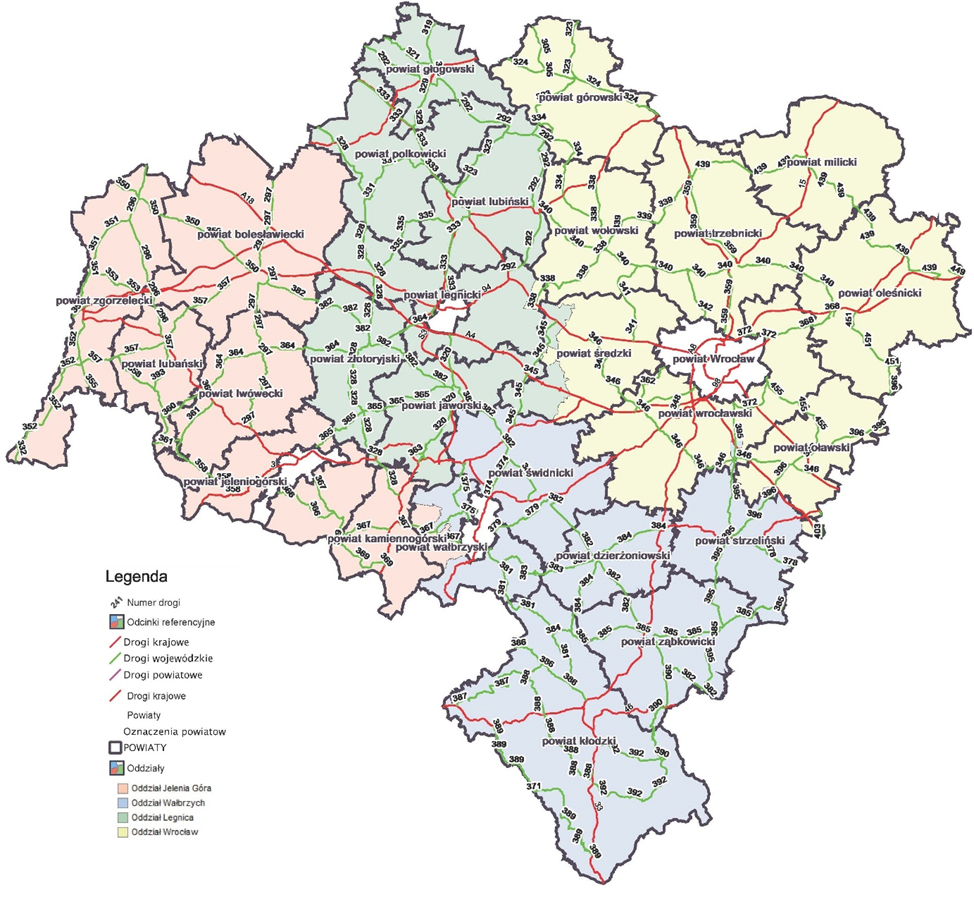 Rysunek . Sieć dróg krajowych i wojewódzkich na terenie województwa dolnośląskiegoŹródło: Geoportal DSDiK [dostęp: 15 kwietnia 2022].Wewnętrzny układ komunikacyjny tworzą drogi gminne i powiatowe. Niestety 
z przeprowadzonych analiz wynika, że niejednokrotnie jakość dróg nadal jest niezadawalająca. Mankamentem jest fakt, że są to przeważnie drogi jednojezdniowe, niewystarczające w czasach wzmożonego rozwoju transportu samochodowego. Problemem jest również zły stan infrastruktury towarzyszącej. Transport publicznyWiększość gmin IIT SW znajduje się w obszarze Pierścienia II Miejskiego Obszaru Funkcjonalnego Wrocławia wg Planu Zrównoważonej Mobilności dla Miejskiego Obszaru Funkcjonalnego Wrocławia ( PZM MOFW). Poza tym obszarem znajdują się następujące jednostki: Twardogóra, Milicz, Cieszków, Wińsko, Udanin, Jordanów Śląski, Kondratowice. W związku z powyższym można stwierdzić, że problemy i potencjały rozwojowe Subregionu wrocławskiego w zakresie transportu publicznego  są silnie związane z oddziaływaniem Wrocławia. Wynika to przede wszystkim z powiązań gospodarczych oraz funkcji usługowych jakie stolica Województwa Dolnośląskiego pełni dla Subregionu Wrocławskiego.  W podsumowaniu analiz stanu istniejącego i sytuacji mobilnościowej w MOFW w zakresie transportu (pierścień II) wskazano na: miejscowo niezadawalający stan infrastruktury transportowej, obecność miejsc wymagających poprawy bezpieczeństwa ruchu, niską jakość transportu zbiorowego: zbyt mała liczba połączeń kolejowych i autobusowych, niska częstotliwość kursowania, wykluczenie komunikacyjne wybranych obszarów, brak oferty szybkich połączeń autobusowych wokół Wrocławia wykorzystujących potencjał WOW i AOW celem ograniczenia konieczności wjazdu do Wrocławia, ograniczoną dostępność do niektórych stacji i przystanków komunikacyjnych, zauważalne braki infrastruktury przeznaczonej dla pieszych i rowerzystów, ograniczone możliwości łączenia podróży przy wykorzystaniu różnych środków transportu.  Dodatkowo należy wskazać, że dla całego terenu IIT SW rozwija się transport kolejowy. Jednak jego dalszy rozwój wymaga szeregu inwestycji, w tym związanych ze stanem technicznym  i dostępnością infrastruktury przystanków i dworców kolejowych. Pomimo zachodzących pozytywnych zmian (np. w gminie Środa Śląska) na terenie Subregionu Wrocławskiego w dalszym ciągu widoczne są problemy 
z funkcjonowaniem transportu zbiorowego. Przede wszystkim brakuje połączeń. Dodatkowo przewoźnicy, oferujący usługi transportu zbiorowego niejednokrotnie korzystają z przestarzałego taboru i pojazdów o małej pojemności. Nadal brakuje niskopodłogowych i ekologicznych autobusów. Jednocześnie warto zauważyć, 
że tabor nie jest przystosowany do przewozu osób niepełnosprawnych, 
czy też wózków dziecięcych. Należy podkreślić, że słabość komunikacji publicznej skutkuje intensywnym użytkowaniem samochodów osobowych, które przyczyniają się do zwiększenia niskiej emisji. W rezultacie konieczna jest wymiana taboru podyktowana zarówno względami społecznymi (dostępność środków komunikacji miejskiej dla osób o ograniczonych możliwościach poruszania się), jak i środowiskowymi (ograniczenie niskiej emisji). Szczególnie ważne jest, aby z usług transportu publicznego mogli korzystać seniorzy, którzy nie posiadają prywatnych środków transportu, lub ze względu na stan zdrowia nie są w stanie ich eksploatować. Rezygnacja z wykorzystania samochodów osobowych na rzecz transportu zbiorowego będzie możliwa pod warunkiem upowszechniania infrastruktury wspierającej typu Parkuj i jedź lub Inteligentnych Systemów Zarządzania. Obecnie oferta tego typu infrastruktury na ternie Subregionu Wrocławskiego jest niewystarczająca. Na dostępność komunikacyjną Subregionu wpływa również sieć ścieżek/dróg rowerowych. Drogi te mają ważne znaczenie zarówno z punktu widzenia stanu środowiska naturalnego, jak również możliwości rozwoju turystyki i rekreacji. Dodatkowo ścieżki/drogi rowerowe zwiększają mobilność mieszkańców i umożliwiają nawiązywanie kontaktów pomiędzy mieszkańcami, bez konieczności posiadania samochodu. Na przestrzeni analizowanych lat widoczny jest wyraźny rozwój ścieżek/dróg rowerowych na terenie Subregionu Wrocławskiego. Niemniej jednak nadal nie tworzą one spójnego systemu i wymagają szeregu inwestycji.
Infrastruktura wodno-kanalizacyjna i gazowaNa przestrzeni lat 2014-2021 odsetek gospodarstw domowych w Subregionie Wrocławskim korzystających z sieci wodociągowej zwiększył się o 0,6%. 
W 2021 r. wartość analizowanego wskaźnika wynosiła 96,8%. W latach 2014-2021 zwiększył się również o 15,2% odsetek gospodarstw domowych korzystających z sieci kanalizacyjnej. Niestety w 2021 r. korzystało z niej tylko 49,7% gospodarstw domowych. Wzrósł także o 14,9% odsetek gospodarstw domowych korzystających z sieci gazowej. Jednak w 2021 r. tylko 19,5% gospodarstw domowych korzystało z sieci gazowej. Należy wyraźnie zaznaczyć, że poza dostępnością do infrastruktury wodociągowej, pozostałe wskaźniki dostępności do mediów kształtowały się na terenie Subregionu poniżej średnich wojewódzkich.Tabela . Odsetek gospodarstw domowych korzystających z instalacji wodociągowej, kanalizacyjnej i gazowejŹródło: opracowanie na podstawie BDL GUS.Sytuacja w Subregionie Wrocławskim w zakresie dostępności do infrastruktury sieciowej jest silnie zróżnicowana. Z reguły, co jest zrozumiałe w najszerszym zakresie z infrastruktury sieciowej korzystają mieszkańcy miast. W najtrudniejszej sytuacji są mieszkańcy obszarów wiejskich. Podyktowane jest to przede wszystkim względami ekonomicznymi. Relatywnie mała populacja i rozproszona zabudowa sprawiają, 
że koszty budowy infrastruktury sieciowej na obszarach wiejskich są wysokie, 
przy jednocześnie małej liczbie odbiorców. Według danych GUS w najmniejszym zakresie dostęp do sieci wodociągowej posiadają mieszkańcy gminy Przeworno (89,0%), Międzybórz (90,9%) i Milicz (91,3%). Równocześnie istnieją gminy, w których 100% (lub prawie 100%) gospodarstw domowych korzysta z sieci wodociągowej. Są to następujące gminy: Brzeg Dolny, Cieszków, Dziadowa Kłoda, Kondratowice, Środa Śląska, Wińsko i Żmigród.Rysunek . Odsetek gospodarstw domowych korzystających z instalacji wodociągowej [2021]Źródło: opracowanie własne na podstawie Open Street Map i BDL GUS.Jak już wspomniano, w zakresie dostępności do sieci kanalizacyjnej Subregion Wrocławski znajduje się w sytuacji gorszej niż województwo. W najmniejszym zakresie z sieci kanalizacyjnej w 2021 r. korzystały gospodarstwa domowe w gminach: Domaniów (7,7%), Przeworno (11,3%), Wińsko (12,6%), Międzybórz (20,4%), Wiązów (22,2%). W gminach tych wskaźniki dostępności wyraźnie odbiegały od średniej 
dla Subregionu. Procentowo najwięcej gospodarstw domowych korzystało z sieci kanalizacyjnej w gminach: Brzeg Dolny (100%), Środa Śląska (82,3%), Wołów (70,8%), Strzelin (70,2%), Milicz (69,1%), Prusice (68,1%), Twardogóra (67,5%) i Syców (64,9%).Jak wynika z danych przekazanych przez gminy, na obszarze Subregionu Wrocławskiego funkcjonuje łącznie 36 oczyszczalni (w tym 6 przy jednostkach publicznych). W przypadku 11 gmin (Borów, Domaniów, Krośnice, Malczyce, 
Mietków, Milicz, Prusice, Strzelin, Twardogóra, Wińsko, Wołów, Żmigród) 
zarówno lokalizacja oczyszczalni jak i ich wydajność jest adekwatna do potrzeb, 
tak że aktualnie inwestycje w niniejszym zakresie nie są potrzebne. W pozostałych przypadkach aktualny stan oczyszczalni lub prognozowany wzrost zapotrzebowania na usługi świadczone przez oczyszczalnie związany z rozwojem sieci kanalizacyjnej wskazują na konieczność ich rozbudowy. Warto również podkreślić, że na terenie gminy Cieszków nie ma oczyszczalni ścieków. W przypadku gminy Kondratowice sama oczyszczalnia ścieków nie wymaga inwestycji, jednak inwestycji wymagają pompy w przepompowniach przydomowych i przepompowniach sieciowych, które obsługują przepompowanie ścieków 
na oczyszczalnie ścieków. Rysunek . Odsetek gospodarstw domowych korzystających z instalacji kanalizacyjnej [2021]Źródło: opracowanie własne na podstawie Open Street Map i BDL GUS.W gminie Prusice w 16 sołectwach, tj.: Kaszyce Wielkie, Świerzów, Górowo, 
Skokowa, Strupina, Piotrkowice, Pawłów Trzebnicki, Wszemirów, Kopaszyn, Chodlewko, Wilkowa Mała, Gola, Ligota Strupińska, Krościna Wielka, Raszowice, Borów w ramach projektu „Budowa systemów oczyszczania ścieków 
w Gminie Prusice w miejscowościach Skokowa i Strupina” wybudowano 
168 przydomowych oczyszczalni ścieków. Celem inwestycji było zaopatrzenie 
ponad 160 budynków mieszkalnych na terenie gminy Prusice w przydomowe oczyszczalnie ścieków i zastąpienie zbiorników bezodpływowych nowoczesnymi, ekologicznymi i ekonomicznymi rozwiązaniami. Inwestycja ta zrealizowana została 
w miejscowościach pozaaglomeracyjnych, gdzie wybudowanie sieci kanalizacyjnej jest niemożliwe.Tabela . Oczyszczalnie ścieków na terenie Subregionu WrocławskiegoŹródło: opracowanie na podstawie informacji przekazanych przez Gminy.W przypadku sieci gazowej największy odsetek gospodarstw domowych korzystał 
z niej w gminach: Brzeg Dolny (74,1%), Strzelin (56,0%), Syców (55,4%) i Wołów (52,3%). Jednocześnie na analizowanym Obszarze istnieją gminy, w których dostępność 
do sieci gazowej jest zerowa lub bliska zeru, zaliczyć do nich należy gminy: 
Borów (0,0%), Domaniów (0,0%) Dziadowa Kłoda (0,0%), Mietków (0,0%), 
Prusice (0,0%), Przeworno (0,0%), Udanin (0,0%), Kondratowice (0,1%), Malczyce (0,1%), Wińsko (0,2%), Jordanów Śląski (0,5%), Bierutów (0,8%) i Kostomłoty (2,8%).Rysunek . Odsetek gospodarstw domowych korzystających z instalacji gazowej [2021]Źródło: opracowanie własne na podstawie Open Street Map i BDL GUS.Niska dostępność do sieci gazowej może sprzyjać zjawisku niskiej emisji i tym samym negatywnie wpływać na stan środowiska naturalnego.Gospodarka odpadamiNa terenie Subregionu Wrocławskiego w latach 2014-2021 masa zebranych odpadów zmieszanych przypadających na mieszkańca wzrosła o 29,7% z 159,3 kg do 206,7 kg. 
W 2021 r. wartość powyższego wskaźnika była w przypadku Subregionu niższa 
niż średnia dla Dolnego Śląska (278,9 kg).W latach 2014-2021 spadek łącznej masy zbieranych odpadów zmieszanych przypadających na mieszkańca odnotowano w 6 gminach: Brzeg Dolny, Strzelin, Syców, Środa Śląska, Wiązów i Żmigród.W pozostałych gminach wartość niniejszego wskaźnika wzrosła. Największy wzrost odnotowano w gminach: Borów (185,1%), Cieszków (125,6%), Przeworno (108,1%), Dziadowa Kłoda (106,9%) i Domaniów (105,8%).Tabela . Odpady zmieszane zebrane w ciągu roku na mieszkańca w kgŹródło: opracowanie na podstawie BDL GUS.Rysunek . Odpady zmieszane zebrane w ciągu roku na mieszkańca w kg [2021]Źródło: opracowanie własne na podstawie Open Street Map i BDL GUS.O stanie gospodarki odpadami świadczy również udział odpadów zebranych selektywnie w łącznej masie zebranych odpadów. Jak wynika z danych GUS w całym podregionie wrocławskim całkowity udział odpadów zebranych selektywnie w 2021 r. wynosił 36,9%, a odpadów z gospodarstw domowych 39,3%. Udział selektywnie zebranych odpadów zaliczanych do podstawowych frakcji takich jak: papier, metale, szkło i tworzywa sztuczne wynosił 14,8%. Warto zaznaczyć, że wartości przedmiotowych wskaźników w 2021 r. kształtowały się powyżej średniej regionalnej wynoszącej odpowiednio: 35,9%, 38,0% i 13,4%. Zasoby mieszkanioweW latach 2014-2020 na obszarze Subregionu Wrocławskiego nastąpił wzrost o 5,6% zasobów mieszkaniowych. Niestety wzrost ten następował wolniej niż 
w województwie (9,3%), co prowadzi do wniosku, że na analizowanym Obszarze 
nadal dominują budynki powstałe z wykorzystaniem tradycyjnych technologii.Tabela . Zasoby mieszkaniowe – mieszkaniaŹródło: opracowanie na podstawie BDL GUS.Najszybszy wzrost zasobów mieszkaniowych odnotowano w gminach: Środa Śląska (10,3%), Brzeg Dolny (8,4%), Syców (8,1%), Strzelin (7,5%), Jordanów Śląski (7,4%), 
Niestety w większości z ww. gmin wartość wskaźnika dynamiki kształtowała poniżej średniej wojewódzkiej (wyjątek stanowiła gmina Środa Śląska). Najwolniej zasoby mieszkaniowe przyrastały w gminach: Kondratowice (1,3%), Przeworno (1,4%), 
Wińsko (1,4%) i Udanin (2,3%).Dodatkowo należy podkreślić, że stan techniczny istniejących komunalnych zasobów mieszkaniowych, a także zasobów wspólnot mieszkaniowych, nadal niejednokrotnie jest niezadawalający. Stare budynki w dalszym ciągu cechuje znaczący stopień dekapitalizacji wynikający z braku remontów. Stare budownictwo charakteryzuje się również niejednokrotnie złym stanem technicznym, wysoką energochłonnością i częściowo brakiem instalacji centralnego ogrzewania (ogrzewanie piecowe).Niestety brakuje kompleksowych danych liczbowych, które to w pełni zobrazowałby skalę potrzebnych remontów, a zwłaszcza termomodernizacji w przypadku budynków mieszkalnych. Można natomiast stwierdzić, jakie są potrzeby termomodernizacji w przypadku budynków publicznych. Jak wynika z posiadanych danych na obszarze Subregionu Wrocławskiego zlokalizowanych jest 321 budynków publicznych wymagających termomodernizacji. Tabela . Budynki publiczne wymagające termomodernizacjiŹródło: opracowanie na podstawie informacji przekazanych przez gminy.Najwięcej budynków publicznych wymagających termomodernizacji znajduje się 
w gminach: Milicz (53 budynki), Kondratowice (42), Środa Śląska (26), Domaniów (22) 
i Wiązów (21). Jednocześnie, jak wynika z otrzymanych informacji w gminie Żmigród proces termomodernizacji budynków publicznych został zakończony. Warto również podkreślić, że termomodernizacji budynków, towarzyszyć powinien rozwój odnawialnych źródeł energii (OZE). Niestety, jak wynika z dostępnych informacji aktualnie tylko w nielicznych budynkach publicznych zainstalowano OZE (łącznie 36 budynków). Jako przykład takich rozwiązań można podać:gmina Borów – 2 budynki – Zespół Szkół Publicznych w Borowie (kolektory słoneczne, fotowoltaika), budynek socjalny oczyszczalni ścieków w Borku Strzelińskim (pompa ciepła),gmina Domaniów – 4 budynki – Biblioteka w Wierzbnie (fotowoltaika), Centrum Kultury w Domaniowie (fotowoltaika), 
sala sportowa w Wierzbnie (kolektory słoneczne), 
Szkoła Podstawowa w Domaniowie (kotłownia na biomasę),gmina Jordanów Śląski – 1 budynek – Szkoła Podstawowa w Jordanowie Śląskim,gmina Kostomłoty – 1 budynek – żłobek (pompa ciepła),gmina Malczyce – 2 budynki,gmina Milicz – 3 obiekty,gmina Prusice – 13 obiektów,gmina Strzelin – 2 obiekty - Strzelińskie Centrum Sportowo-Edukacyjne (instalacja kolektorów słonecznych o mocy 234 KW), 
Świetlica wiejska w Gościęcicach (pompa ciepła),gmina Syców – 1 budynek,gmina Środa Śląska – 5 obiektów,gmina Twardogóra – 2 obiekty,gmina Udanin – 1 budynek – świetlica wiejska (pompa ciepła),gmina Wińsko – 11 obiektów,gmina Żmigród – 6 budynków – cztery szkoły podstawowe (biomasa), Zespół Placówek Kultury (biomasa), 
świetlica wiejska w Kliszkowicach (fotowoltaika).Przestrzenie publiczneJakość przestrzeni publicznej ma istotne znaczenie zarówno da jakości życia mieszkańców, jak i atrakcyjności danego obszaru względem przyjezdnych. Ograniczony dostęp do przestrzeni publicznej nie sprzyja integracji i może stanowić jeden z powodów niewystarczającej współpracy mieszkańców. Dlatego też kluczowe jest poszanowanie wspólnej własności, co w połączeniu z dostateczną dbałością 
o czystość sprawia, iż tereny te spełniają swoją funkcję użytkową. Jednocześnie 
przy realizacji przestrzeni publicznych powinniśmy zadbać o partycypację mieszkańców, którzy mają z niej korzystać.Tereny zielone są jednym z elementów przestrzeni publicznej. Jak wynika z danych GUS za 2021 r. na terenie Subregionu Wrocławskiego zlokalizowanych było 37 parków spacerowo-wypoczynkowych, których łączna powierzchnia wyniosła 328,71 ha 
(12 na 25 gmin nie posiada parku spacerowo-wypoczynkowego). Zidentyfikowano również 223 zieleńców o łącznej powierzchni 96,39 ha oraz 223 cmentarze (186,29 ha). Statystyka publiczna wskazuje również na inne tereny przestrzeni publicznej występujące na terenie analizowanego Obszaru: zieleń uliczna – 41,23 ha, tereny zieleni osiedlowej – 154,93 ha, parki, zieleńce i tereny zieleni osiedlowej – 580,03 ha, 
lasy gminne – 321,87 ha.Przestrzenie publiczne mają wymiar społeczny, estetyczny i środowiskowy. Wskazane w powyżej analizie elementy infrastruktury przybierające formę m.in.: parków, skwerów, placów zabaw i terenów rekreacyjnych są istotne w skali lokalnej, lecz niestety najczęściej o powierzchniach zaledwie kilku i kilkudziesięciohektarowych. Należy również podkreślić fakt, iż niektóre gminy nie posiadają takich terenów 
lub ich liczba jest bardzo mała. Na terenie Subregionu Wrocławskiego występują również obiekty wymagające modernizacji lub rewitalizacji, co potwierdzają zgłoszone w ramach Strategii projekty i znajdujące się w wykazie operacji, które mają być wspierane w ramach IIT SW.Kosze na śmieci w przestrzeni publicznej, umożliwiają wszystkim dbanie o czystość, dlatego też zrozumiałe jest, aby takie miejsca zaopatrzać w odpowiednie pojemniki. Biorąc pod uwagę wartości wskaźnika „liczba koszów na śmieci przypadająca 
na 10 tys. mieszkańców” możemy zauważyć dużą dysproporcję między gminami należącymi do Subregionu – im wyższa wartość wskaźnika tym większa dostępność koszy dla mieszkańców i możliwość dbania o czystość i porządek.Rysunek . Liczba koszów na śmieci przypadająca na 10 tys. mieszkańców [2020]Źródło: opracowanie własne na podstawie Open Street Map i BDL GUS.W 2020 r. według GUS wartość ww. wskaźnik najwyższa była w gminach: Twardogóra (264 koszy na 10 tys. mieszkańców), Wiązów (255), Bierutów (252), Brzeg Dolny (251), Strzelin (231), Wołów (206), Jordanów Śląski (199) i Milicz (190). Wymienione gminy wyróżniają się wyższą wartością wskaźnika od Dolnego Śląska (150).Najmniej koszy na śmieci w przeliczeniu na 10 tys. mieszkańców przypada w gminach: Udanin (0), Borów (6), Malczyce (59), Domaniów (60) – wartości wskaźnika dwukrotnie niższe niż średnia dla Subregionu (142 kosze przypadające na 10 tys. mieszkańców).Na obszarze Subregionu Wrocławskiego występują także obszary zdegradowane, wymagające rewitalizacji. Aktualne plany rewitalizacji (GPR, LPR) posiada 17 gmin tworzących Subregion. Zgodnie z dostępnymi informacjami obszary zdegradowane w całym Subregionie Wrocławskim obejmują łącznie ok. 15 600,3 ha.Największą powierzchnie obszary zdegradowane zajmują w gminach: Udanin, Krośnice, Cieszków i Wiązów. Najmniejszą w gminach Malczyce i Bierutów. Tabela . Powierzchnia obszarów zdegradowanychŹródło: opracowanie na podstawie informacji przekazanych przez gminy.Na terenie Subregionu Wrocławskie występują również obszary poprzemysłowe wymagające ponownego zagospodarowania, takie jak:dawna cukrownia, mleczarnia, budynki poprzemysłowe zakładów Norel/Elvro oraz Bieramot – gmina Bierutów,działka po placu buraczanym w Mańczycach (powierzchnia: 1,174 ha) – gmina Borów,tereny po pegeerowskie o łącznej powierzchni 18,5 ha w miejscowościach: Cieszków, Góry, Guzowice, Trzebicko, Brzezina, Pakosławsko, Dziadkowo Górne, Pustków, Siemianów – gmina Cieszków, działka w miejscowości Mleczna (powierzchnia: 2,20 ha) oraz działka (piaskowania) w miejscowości Jordanów Śląski (powierzchnia: 3,16 ha) – gmina Jordanów Śląski,zespół budowlany dawnej fabryki celulozy i papieru (powierzchnia: 12,0065 ha) – gmina Malczyce,zespół budynków dawnej Cukrowni „Macoszyn” (powierzchnia: 28,3358 ha) – gmina Malczyce,były Browar przy ul. Brzegowej w Strzelinie (powierzchnia: 0,3012 ha) – gmina Strzelin,teren należący do KOWR w Głębokiej (łączna powierzchnia: 6,4863 ha) – gmina Strzelin,obszar przy ul. Spółdzielczej w Środzie Śląskiej (powierzchnia: 1,5 ha) przylegający bezpośrednio do terenu Średzkiego Inkubatora Przedsiębiorczości – gmina Środa Śląska,działki w miejscowościach Ujazd Górny (powierzchnia: 20,41 ha), Udanin (powierzchnia: 1,19 ha), Udanin (powierzchnia: 1,31 ha), Jarosław (powierzchnia: 0,47 ha), Piekary (powierzchnia: 0,69 ha) – gmina Udanin,wyrobiska - ok. 10 wyrobisk (kopalin) do 1 ha oraz ok. 15 poniżej 1 ha – gmina Wińsko,obiekty produkcyjne, składy i magazyny (łączna powierzchnia ok. 7,8 ha) – gmina Żmigród.Gospodarka wodnaSubregion Wrocławski leży w obszarze gospodarowania wodami dorzecza Odry 
a dokładniej w regionie wodnym środkowej Odry – zarządzanym przez Regionalny Zarząd Gospodarki Wodnej (RZGW) we Wrocławiu.Status obszarów szczególnego zagrożenia powodzią został uregulowany w art. 16 
pkt 34 ustawy Prawo wodne. Zgodnie z tym przepisem obszarami szczególnego zagrożenia powodzią, na których obowiązują przepisy odrębne określone w ustawie Prawo wodne są obszary, na których: na których prawdopodobieństwo wystąpienia powodzi jest średnie (1%), na których prawdopodobieństwo wystąpienia powodzi jest wysokie (10%), między linią brzegu a wałem przeciwpowodziowym lub naturalnym wysokim brzegiem, w który wbudowano wał przeciwpowodziowy, a także wyspy 
i przymuliska, o których mowa w art. 224 ustawy Prawo wodne, stanowiące odrębne działki ewidencyjne.Identyfikację wyżej wymienionych obszarów na terenie Subregionu Wrocławskiego umożliwia Hydroportal Państwowego Gospodarstwa Wodnego Wody Polskie. 
Mapy zagrożenia powodziowego dostępne są pod linkiem:
https://wody.isok.gov.pl/imap_kzgw/?gpmap=gpMZP.Jak wynika z opracowania „Plan przeciwdziałania skutkom suszy w regionach wodnych Środkowej Odry, Izery, Metuje, Łaby i Ostrożnicy (Upa), Orlicy i Morawy” opracowanego na zlecenie Regionalnego Zarządu Gospodarki Wodnej we Wrocławiu w 2017 r. na terenie Subregionu Wrocławskiego występują obszary zagrożone pojawieniem się głębokich niedoborów wody o względnie dużej skali przestrzennej. W szczególnie trudnej sytuacji są gminy: Prusice (90% obszaru gminy w bardzo wysokim stopniu zagrożonego suszą) i Brzeg Dolny (86%). Przeciwdziałanie suszy wymaga m.in. budowy zbiorników retencyjnych. Na obszarze Subregionu zlokalizowane są następujące, ważniejsze zbiorniki retencyjne:Zbiornik Mietkowski (powierzchnia zalewu 9,29 km², pojemność 65 mln m³, według niektórych danych – do 70,5 mln m³) – gmina Mietków,zbiornik retencyjny Przeworno (powierzchnia ok. 40 ha) – gmina Przeworno,zbiornik retencyjny w miejscowości Stradomia Wierzchnia (powierzchnia 30 ha) – gmina Syców,zbiornik w Białym Kościele (powierzchnia 27,9899 ha) 
składający się ze zbiornika dolnego (pojemność ok. 251 tys. m3) 
i górnego (pojemność ok. 336 tys. m3) – gmina Strzelin,zbiornik retencyjny (powierzchnia 11,65 ha) – gmina Jordanów Śląski,„Kajaki” Środa Śląska (powierzchnia zbiornika 5,1 ha, pojemność 147,9 tys. m3) – gmina Środa Śląska,Kompleks stawów rybnych w Wyszonowicach (powierzchnia 3,33 ha) – gmina Wiązów.Ponadto na podstawie informacji uzyskanych od gmin stwierdzić można, 
że na obszarze Subregionu zlokalizowane są również następujące zbiorniki: staw młyński (pojemność 19,5 tys. m3, powierzchnia zalewu 16 tys. m2) – gmina Brzeg Dolny,staw owalny (pojemność 2,6 tys. m3, powierzchnia zalewu 2,3 tys. m2) – gmina Brzeg Dolny,staw topolowy (pojemność 6,5 tys. m3, powierzchnia zalewu 5,7 tys. m2) – gmina Brzeg Dolny, zbiornik glinianki (powierzchnia ok. 1 ha) – gmina Cieszków,staw w parku (powierzchnia 0,5 ha) – gmina Cieszków,stawy w Guzowicach (powierzchnia 0,65 ha) – gmina Cieszków,retencja Kuźnica (pojemność ok. 70 m3 – czynna 50 m3) – gmina Krośnice,retencja Grabownica (pojemność ok 100 m3 – czynna ok. 70 m3) – gmina Krośnice,retencja Żeleźniki (pojemność 150 m3) – gmina Krośnice,retencja Brzostówek (pojemność 150 m3) – gmina Krośnice,retencja Łazy Wielkie (pojemność 50 m3) – gmina Krośnice,retencja Łazy Poręba (pojemność 50 m3) – gmina Krośnice,retencja Wierzchowice Czarnogoździce (pojemność 100 m3) – gmina Krośnice,retencja baza ZUK (pojemność 25 m3 – czynna 0 m3) – gmina Krośnice,Juszczyn (powierzchnia zbiornika 2751 m2, pojemność 1502 m3) – gmina Środa Śląska,Jugowiec (powierzchnia zbiornika 1204 m2, pojemność 600 m3) – gmina Środa Śląska,,Lipnica (powierzchnia zbiornika 200 m2, pojemność 420 m3) – gmina Środa Śląska,Cesarzowice (powierzchnia zbiornika 80 m2, pojemność 80 m3) – gmina Środa Śląska,Kobylniki (powierzchnia zbiornika 643 m2, pojemność 270 m3) – gmina Środa Śląska,Proszków (powierzchnia zbiornika 3939 m2, pojemność 2500 m3) – gmina Środa Śląska,Szczepanów (powierzchnia zbiornika 206 m2, pojemność 370 m3) – gmina Środa Śląska,Rakoszyce (powierzchnia zbiornika 1328 m2, pojemność 1020 m3) – gmina Środa Śląska,Komorniki (powierzchnia zbiornika 583 m2, pojemność 1250 m3) – gmina Środa Śląska,Święte (powierzchnia zbiornika 780 m2, pojemność 470 m3) – gmina Środa Śląska,Zbiorniki retencyjny w Twardogórze (powierzchnia 4050 m2, pojemność 6900 m3) – gmina TwardogóraZbiornik parkowy (górny i dolny) Goszcz (powierzchnia. 1960 m2, pojemność 15 000 m3) – gmina Twardogóra,Zbiornik Kalinowa – gmina Wiązów,Zbiornik Brzózka (powierzchnia 0,31 ha, pojemność – 1472,31 m3) – gmina Wińsko,Staszowice (powierzchnia 0,22 ha, pojemność – 1472,31 m3) – gmina Wińsko.Jednocześnie na obszarze Subregionu Wrocławskiego zlokalizowane są gminy 
o jednych z najwyższych wartościach wskaźników melioracji. Są to gminy: Krośnice, Milicz i Żmigród.Z punktu widzenia łagodzenia skutków suszy duże znaczenie mogą mieć obszary podmokłe, które gromadzą znaczne ilości wody, spowalniają odpływ wód opadowych oraz mogą stanowić rezerwę wód na okres pojawienia się zjawiska suszy. 
Na terenie Subregionu Wrocławskiego najwięcej terenów podmokłych występowało w gminie Milicz – 106,02 ha i w gminie Twardogóra – 102,49 ha.Przeciwdziałanie suszy prowadzi się zgodnie z Planem przeciwdziałania skutkom suszy. Plan ten, zgodnie z art. 184 ust. 2 ustawy z dnia 20 lipca 2017 r. Prawo wodne (Dz.U. 2021 poz. 624 z późn. zm.) zawiera:analizę możliwości powiększenia dyspozycyjnych zasobów wodnych,propozycje budowy lub przebudowy urządzeń wodnych,propozycje niezbędnych zmian w zakresie korzystania z zasobów wodnych oraz zmian naturalnej i sztucznej retencji,katalog działań służących przeciwdziałaniu skutkom suszy.Plan przeciwdziałania skutkom suszy uwzględnia podział kraju na obszary dorzeczy. Subregion Wrocławski został w nim zakwalifikowany do obszaru dorzecza Odry.Ocenę łącznego zagrożenia suszą w dokumencie uzyskano poprzez zsumowanie wyników zagrożenia uzyskanych kolejno dla suszy rolniczej, hydrologicznej 
i hydrogeologicznej. W obszarze dorzecza Odry zasięg terenów ekstremalnego 
i silnego zagrożenia suszą stanowi 71,45%. Skala zagrożenia zjawiska suszy zarówno 
w podziale na jej typy, jak i w ujęciu sumarycznym wskazuje na silną potrzebę realizacji działań zmierzających do obniżania potencjału jej ryzyka.Poniższa mapa prezentuje ocenę zagrożenia suszą przez wszystkie analizowane 
typy suszy na terenie Subregionu Wrocławskiego i pozwala na podjęcie optymalnych racjonalnych decyzji przez odpowiednie organy i ośrodki decyzyjne w zakresie przeciwdziałania skutkom suszy, w tym na podstawie zapisów katalogu działań służących przeciwdziałaniu skutkom suszy dla efektywnego wdrażania poszczególnych działań.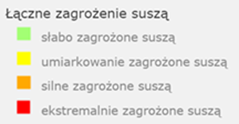 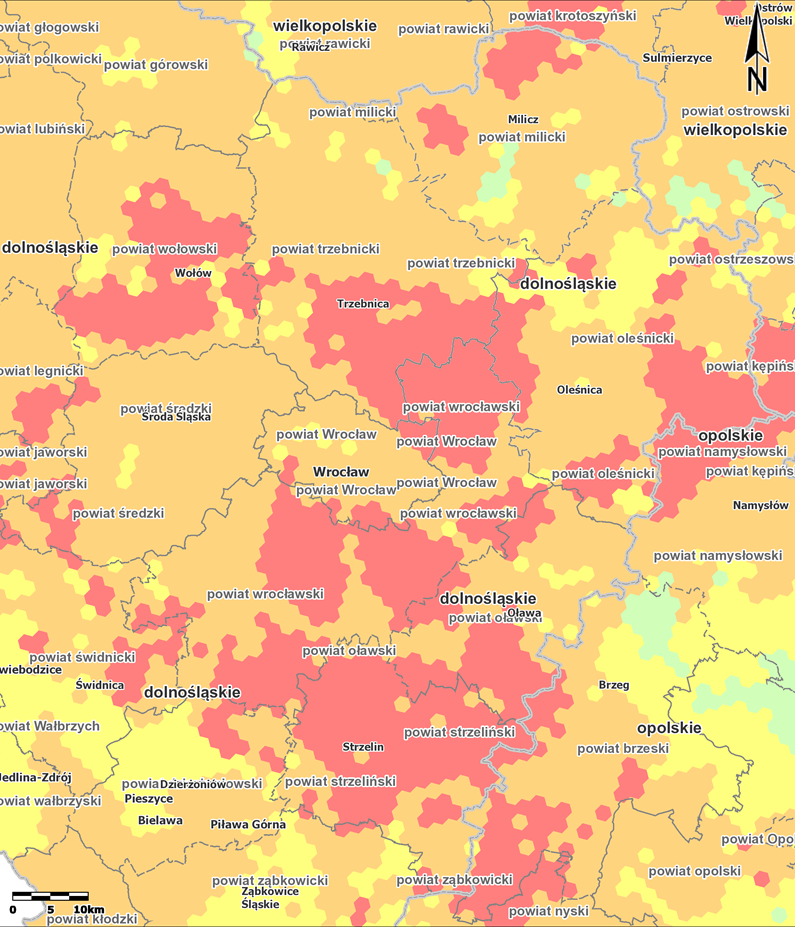 Rysunek . Plan przeciwdziałania skutkom suszy – łączne zagrożenie susząŹródło: Hydroportal Państwowego Gospodarstwa Wodnego Wody Polskie [dostęp: 15 listopada 2022].Obszary o szczególnych walorach przyrodniczychNa terenie Subregionu zlokalizowane są cenne obszary przyrodnicze, w tym również obszary objęte programem Natura 2000. Łączna powierzchnia obszarów prawnie chronionych (bez Obszarów Natura 2000) wynosiła w 2021 r. 100 318,27 ha, co stanowiło ok. 27,0% ogółu obszarów prawnie chronionych na Dolnym Śląsku.Tabela . Obszary prawnie chronioneŹródło: opracowanie na podstawie BDL GUS.Najwięcej obszarów prawnie chronionych znajdowało się w gminach: Milicz, Żmigród i Krośnice. Na obszarze Subregionu Wrocławskiego znajdują się cztery parki krajobrazowe, a mianowicie:Park Krajobrazowy „Dolina Baryczy” – gminy: Cieszków, Krośnice, Milicz, Prusice, Twardogóra, Żmigród,Park Krajobrazowy „Dolina Bystrzycy” – gmina Mietków,Park Krajobrazowy „Dolina Jezierzycy” – gminy Wołów i Wińsko,Ślężański Park Krajobrazowy – gmina Jordanów Śląski.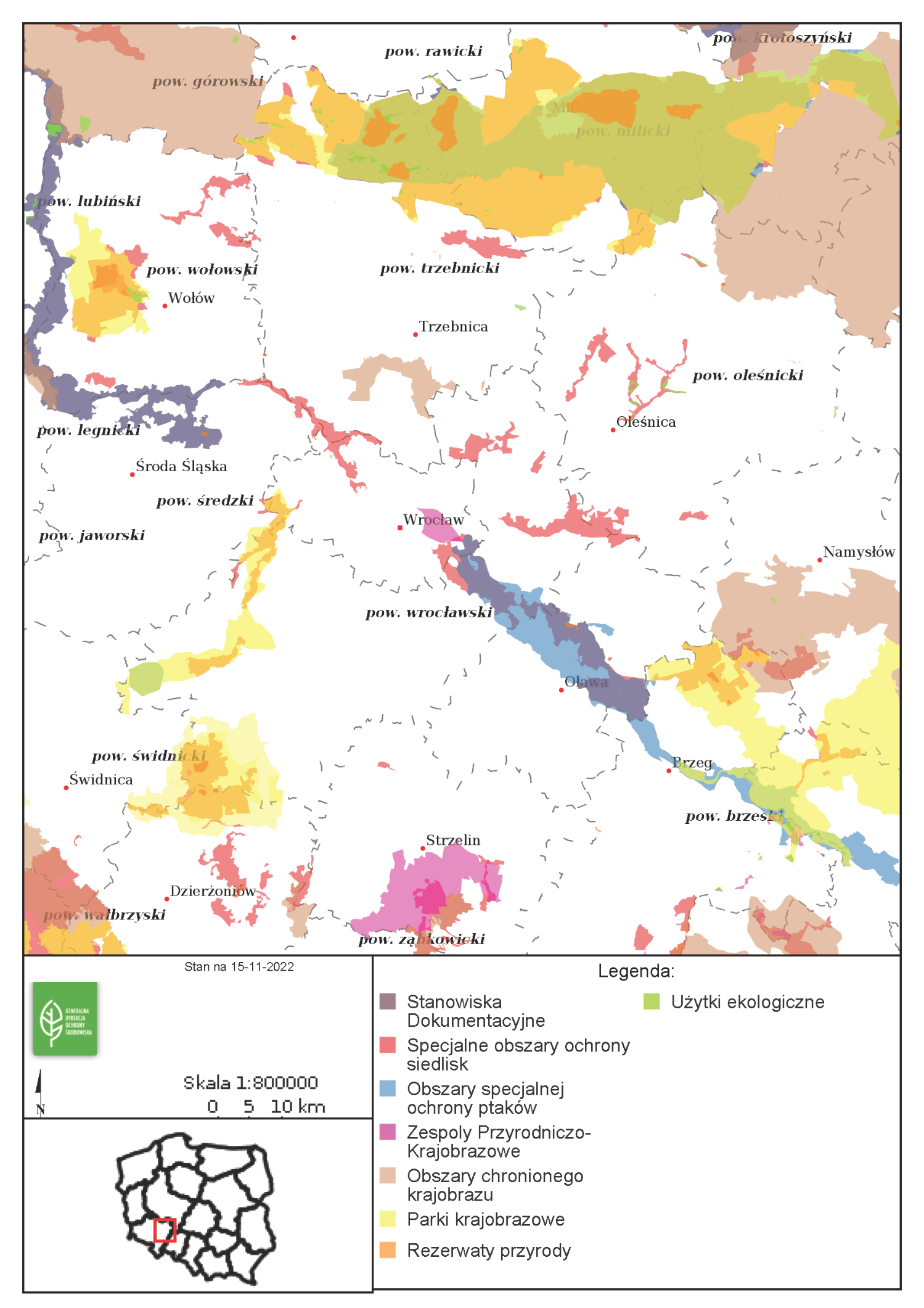 Rysunek . Formy ochrony przyrodyŹródło: geoserwis.gdos.gov.pl [dostęp: 3 października 2022].Stan i jakość powietrzaAnalizę stanu i jakości powietrza oparto na wynikach pomiarów przeprowadzonych przez Wojewódzki Inspektorat Ochrony Środowiska we Wrocławiu. Warto przy tym podkreślić, że uwzględnienie w analizie stężenia pyłu zawieszonego PM10 oraz ozonu odpowiada wytycznym PN-ISO 37120 „Zrównoważony rozwój społeczny. Wskaźniki usług miejskich i jakości życia”.Subregion Wrocławski zgodnie z kryterium przyjętym przez Wojewódzki Inspektorat Ochrony Środowiska we Wrocławiu zaliczany jest do strefy dolnośląskiej.Na analizowanym Obszarze w 2021 r. występowały problemy z przekroczeniami norm jakości powietrza, w przypadku:BaP(PM10) śr. roczna – Bierutów, Borów, Brzeg Dolny, Cieszków, Domaniów, Jordanów Śląski, Kondratowice, Kostomłoty, Krośnice, Malczyce, Mietków, Międzybórz, Milicz, Prusice, Przeworno, Strzelin, Syców, Środa Śląska, Twardogóra, Udanin, Wiązów, Wińsko, Wołów, Żmigród,O3 śr. 8-godz. – cały obszar Subregionu Wrocławskiego,PM10 śr. 24-godz. – Środa Śląska,PM2.5 śr. roczna – Milicz, Środa Śląska.Jak wynika z informacji przekazanych przez gminy do miejscowości najbardziej zagrożonych zanieczyszczeniem powietrza zaliczyć można:w gminie Bierutów – Bierutów i Sokolniki Wielkie – niska emisja z budynków mieszkalnych oraz ruch kołowy (obie miejscowości położone są przy drodze wojewódzkiej),w gminie Borów – Michałowice, Borek Strzeliński, Świnobród, Zielenice, Uniszów, Mańczyce, Piotrków Borowski, Borów, Brzezica, Brzoza – ruch kołowy (droga wojewódzka nr 395 i droga powiatowa 3047 D),w gminie Brzeg Dolny – Brzeg Dolny osiedle Kręsko (bliskość Zakładów Chemicznych PCC Rokita SA, składowisk odpadów przemysłowych i Centralnej Oczyszczalni Ścieków), Stare Miasto, Osiedle Fabryczne, Osiedle Warzyń – niska emisja z budynków mieszkalnych,w gminie Cieszków – Cieszków i Dziadkowo – ruch kołowy (droga krajowa nr 15), niska emisja z budynków mieszkalnych,w gminie Domaniów – Pełczyce, Goszczyna, Brzezimierz, Piskorzów, Wierzbno – ruch kołowy, niska emisja z budynków mieszkalnych, dodatkowo w przypadku Pełczyc na zanieczyszczenie powietrza wpływają suszarnie zbożowe zlokalizowane w tej miejscowości. Należy również dodać, że pomiędzy Brzezimierzem a Pełczycami zlokalizowana jest wytwórnia mas bitumicznych, która również przyczynia się do pogorszenia jakości powietrza,w gminie Dziadowa Kłoda – Dziadowa Kłoda, Dalborowice, Stradomia Dolna – ruch kołowy,w gminie Jordanów Śląski – wszystkie miejscowości – niska emisja z budynków mieszkalnych,w gminie Kondratowice – Kondratowice, Prusy, Księginice Wielkie, Góra Sobocka, Gołostowice – ruch kołowy, niska emisja z budynków mieszkalnych, w przypadku dwóch ostatnich miejscowości wpływ na stan powietrza ma sąsiedztwo kopalni granitu, w gminie Kostomłoty - Kostomłoty, Wichrów, Osiek, Paździorno, Piotrowice – ruch kołowy, niska emisja z budynków mieszkalnych,w gminie Malczyce - Chomiąża, Malczyce, Rachów, Rusko, Mazurowice, Wilczków, Kwietno, Dębice, Chełm, Zawadka – ruch kołowy,w gminie Mietków – wszystkie miejscowości – niska emisja z budynków mieszkalnych, ruch kołowy,w gminie Międzybórz – Międzybórz – ruch kołowy (droga krajowa nr 25),w gminie Milicz – Milicz, Sułów - niska emisja z budynków mieszkalnych, ruch kołowy,w gminie Prusice - Prusice, Skokowa, Strupina, Piotrkowice, Krościna Wielka, Dębnica, Pększyn, Wszemirów, Pawłów Trzebnicki – ruch kołowy, niska emisja z budynków mieszkalnych, przemysł,w gminie Przeworno – Przeworno, Jegłowa – niska emisja z budynków mieszkalnych,w gminie Strzelin – Strzelin (ruch kołowy, niska emisja i przemysł), Mikoszów (niska emisja, ruch kołowy i przerób kamienia), Kuropatnik (ukształtowanie terenu i niska emisja, ruch kołowy) Gościęcice i Gęsiniec (ukształtowanie terenu, wpływ przemysłu i niska emisja - także przenoszona z terenu miasta),w gminie Syców – Syców (niska emisja z budynków mieszkalnych, ruch kołowy, przemysł), Stradomia Wierzchnia (przemysł), Wioska (przemysł), Działosza (przemysł),w gminie Środa Śląska – Środa Śląska (niska emisja z budynków mieszkalnych, ruch kołowy, przemysł), Komorniki, Juszczyn, Święte (ruch kołowy, przemysł),w gminie Twardogóra – Twardogóra – niska emisja z budynków mieszkalnych, ruch kołowy, przemysł,w gminie Udanin - Sokolniki, Jarosław, Jarostów, Pichorowice, Łagiewniki Średzkie – ruch kołowy (autostrada A4),w gminie Wińsko – cała gmina – niska emisja z budynków mieszkalnych,w gminie Wołów – Wołów – niska emisja z budynków mieszkalnych,w gminie Żmigród – miejscowości położone w sąsiedztwie drogi ekspresowej S5.Na podstawie przedstawionych danych można uznać, że Subregion zmaga się 
z problemami związanymi z zanieczyszczeniem powietrza. Warto również wspomnieć, że przedstawione dane z uwagi na małą liczbę stacji pomiarowych 
mogą nie do końca obrazować faktyczną skalę problemów.Synteza diagnozy obszaru IIT SWSyntezę diagnozy Subregionu Wrocławskiego przeprowadzono przy użyciu analizy SWOT, która stanowi podsumowanie przeprowadzonych badań i zawiera najważniejsze czynniki wzmacniające lub spowalniające wielowymiarowy rozwój analizowanego Obszaru (jest to zgodne z zaleceniami dokumentu pn. Zasady realizacji instrumentów terytorialnych w Polsce w perspektywie finansowej UE na lata 2021-2027). Analiza SWOT jest efektywną metodą pozwalającą na identyfikację silnych i słabych stron Subregionu oraz szans i zagrożeń, jakie przed nim stoją. Analiza SWOT składa się z czterech grup czynników:mocnych stron – uwarunkowań wewnętrznych, które stanową silne strony Subregionu i które należycie wykorzystane sprzyjać będą jego rozwojowi,słabych stron – uwarunkowań wewnętrznych, które stanowią słabe strony Subregionu i które nie wyeliminowane utrudniać będą jego rozwój,szans – uwarunkowań zewnętrznych, które nie są bezpośrednio zależne 
od zachowania społeczności Subregionu, ale przy odpowiednio podjętych przez działaniach, mogą sprzyjać jego rozwojowi,zagrożeń – uwarunkowań zewnętrznych, które także nie są bezpośrednio zależne od zachowania społeczności Subregionu, ale które mogą stanowić zagrożenia dla jego rozwoju.W rezultacie analiza SWOT jest użytecznym instrumentem pozwalającym 
na wielowymiarową ocenę aktualnego stanu Subregionu Wrocławskiego 
i stanowi adekwatny punkt wyjścia do definiowania pożądanych kierunków rozwoju. W ten sposób przedmiotowa analiza ujawnia również obszary wymagające poprawy w funkcjonowaniu Obszaru, a także wskazuje na niezbędne działania, których podjęcie pomoże osiągnąć ustalone priorytety.Zaprezentowane w poniższej tabeli wyniki przeprowadzonej analizy SWOT stanowią punkt wyjścia do definiowania priorytetów i działań. W ten sposób przedmiotowa analiza ujawnia również obszary wymagające poprawy w funkcjonowaniu Subregionu Wrocławskiego. Na dalszych etapach prac analiza SWOT zostanie poddana weryfikacji w związku z  procesem uspołecznienia dokumentu co umożliwi korektę stwierdzonych zjawisk, szczególnie w zakresie oceny jakościowej. Tabela . Analiza SWOTŹródło: opracowanie własne.Cele, jakie mają być zrealizowane w ramach IIT, ze wskazaniem wykorzystanego podejścia zintegrowanego, oczekiwanych wskaźników rezultatu i produktu powiązane z realizacją właściwego programuZintegrowane podejście do stwierdzonych potrzeb rozwojowych i potencjałów realizowane będzie według następującej struktury W poniższych tabelach przedstawiono strukturę Celu, Priorytetów i Działań Strategii IIT SW oraz macierz wzajemnego oddziaływania efektów realizacji IIT SW. W tym miejscu należy zaznaczyć, że ze względu na dostępność środków programu Fundusze Europejskie dla Dolnego Śląska 2021-2027 wdrażana będą tylko te działania, na których realizację Zarząd Województwa Dolnośląskiego zabezpieczył środki 
w FEDS 2021-2027. Działania te zostały oznaczone symbolem DF.X.X. IIT SW będzie pozyskiwał środki zewnętrzne na realizację pozostałych działań, 
które w treści Strategii zostały oznaczone D.X.X.Tabela . Cel, Priorytety i Działania Strategii IIT SWŹródło: opracowanie własne.Dla weryfikacji zintegrowanego oddziaływania realizacji Strategii IIT SW przeprowadzono analizę powiązania spodziewanych efektów realizacji Strategii 
IIT SW z zaplanowaną strategiczną interwencją. Podsumowanie analizy zaprezentowano w poniżej tabeli w formie matrycy efektów realizacji i priorytetów Strategii IIT SW. Tabela . Macierz zintegrowanego odziaływania efektów realizacji Strategii IIT SWŹródło: opracowanie własne.Opis zintegrowanego podejściaCel strategiczny – konkurencyjny Subregion Wrocławski atrakcyjny dla mieszkańców, inwestorów i turystówSubregion Wrocławski z uwagi na swoje położenie i potencjał społeczno-gospodarczy predysponowany jest do ogrywania ważnej roli w rozwoju całego województwa dolnośląskiego. Jednocześnie powinien on być miejscem atrakcyjnym dla mieszkańców, inwestorów i turystów. Jednak aktualnie jest on silnie zróżnicowany, co osłabia jego pozycję konkurencyjną względem gmin wchodzących w skład Aglomeracji Wrocławskiej. Przyszłość Subregionu Wrocławskiego zależy więc od podjęcia zintegrowanych działań wzmacniających jego spójność, konkurencyjność i atrakcyjność. Siłą Subregionu będzie efektywna i konkurencyjna gospodarka. Pobudzeniu przedsiębiorczości wśród mieszkańców, jak również pozyskiwaniu inwestorów zewnętrznych sprzyjać będą inwestycje w rozwój infrastruktury gospodarczej. Nowoczesna gospodarka generować będzie wysokiej jakości miejsca pracy, co stanowić będzie ważny czynnik decydujący o wyborze Subregionu jako miejsca zamieszkania. W sferze społecznej realizowane będą wielokierunkowe inwestycje w rozwój infrastruktury, które przyczynią się do poprawy dostępności i jakości oferowanych usług, a tym samym wzmocnią atrakcyjność Subregionu, jako miejsca do życia. Wzrostowi jakości życia mieszkańców sprzyjać będzie również rewitalizacja przestrzeni publicznej i prywatnej. Działanie te jednocześnie poprawią bezpieczeństwo mieszkańców. Inwestycje zmierzające do rozbudowy i modernizacji infrastruktury drogowej poprawią zewnętrzną i wewnętrzną dostępność komunikacyjną Subregionu. Spójność Subregionu wzrośnie również w wyniku budowy dróg/ścieżek rowerowych. Wzmocnieniu ulegnie również funkcjonowanie transportu publicznego, który docelowo realizowany będzie przez nowoczesny i proekologiczny tabor. Wszystkie działania prowadzone będą z poszanowaniem środowiska naturalnego. Rozbudowa infrastruktury sieciowej, termomodernizacja budynków i zastosowanie OZE przyczyni się do ograniczenia zjawiska niskiej emisji oraz sprawi, że Subregion Wrocławski będzie miejscem przyjaznym mieszkańcom, przedsiębiorcom i odwiedzającym.Priorytet (P1)
Subregion Wrocławski – atrakcyjne miejsce do życia i prowadzenia działalności gospodarczej Subregion Wrocławski ma duży potencjał, aby stać się bardzo atrakcyjnym miejscem do życia i prowadzenia działalności gospodarczej. Jednak wymaga to realizacji wielokierunkowych inwestycji zmierzających do rozwoju infrastruktury społecznej 
i gospodarczej. W ramach niniejszego priorytetu w pierwszej kolejności prowadzone będą inwestycje infrastrukturalne zmierzające do rozwoju kapitału ludzkiego. Inwestycje te obejmować będą budowę/rozbudowę/modernizację infrastruktury związanej 
z opieką nad dziećmi, wychowaniem oraz edukacją na różnych jej szczeblach. Ważne znaczenie przypisane zostanie działaniom zmierzającym do tworzenia nowych oraz doposażenia istniejących miejsc opieki nad dziećmi do lat 3. Jednocześnie zostanie położony nacisk na budowę i modernizację infrastruktury przedszkolnej  
i szkolnej oraz działania inne niż infrastrukturalne np. dot.: tworzenia nowych oddziałów w przedszkolach, poprawy jakości funkcjonowania przedszkoli,  lepszego dostosowania kształcenia zawodowego do wymagań rynku. W ramach przedmiotowego priorytetu istotne będą również inwestycje związane z doposażeniem istniejących obiektów oświatowych, w tym pracowni przedmiotowych.. Inwestycjom w budowę/rozbudowę/modernizację infrastruktury opiekuńczej 
i edukacyjnej towarzyszyć powinny działania związane z budową i modernizacją przyszkolnej infrastruktury sportowej takiej jak: boiska sportowe, place zabaw, 
hale sportowe czy też baseny. Powyższe inwestycje infrastrukturalne winny pozytywnie wpłynąć na poziom edukacji, a w przyszłości również zapewnić dopływ wykwalifikowanych pracowników na lokalny rynek pracy. Poprawie atrakcyjności Subregionu Wrocławskiego jako miejsca do życia 
i prowadzenia działalności gospodarczej sprzyjać będzie także rozwój e-usług publicznych, który pozwoli usprawnić obsługę administracyjną zarówno mieszkańców, jak i przedsiębiorców i inwestorów.W ramach niniejszego priorytetu prowadzone będą również inwestycje związane 
z zapewnieniem godnego życia osobom defaworyzowanym, w tym poprzez rozwój budownictwa socjalnego i wspomaganego. Pamiętać przy tym należy, że standard 
i lokalizacja mieszkań powinny zapewnić warunki samodzielnego funkcjonowania oraz sprzyjać integracji ze społecznością lokalną. Włączeniu społecznemu sprzyjać powinien także rozwój infrastruktury zorientowanej na aktywizację i integrację lokalnej społeczności. Ważne jest również, zwłaszcza w kontekście zachodzących zmian demograficznych, zapewnienie godnego życia osobom niesamodzielnym. Przyjęte rozwiązania powinny zmierzać do rozwoju systemu opieki nad osobami niesamodzielnymi. Rozwój ten powinien m.in. obejmować inwestycje związane z budową domów opieki i zakładów opiekuńczo-leczniczych. Istotnym zadaniem będzie zapewnienie mieszkańcom Subregionu Wrocławskiego dostępu do usług medycznych. W tym celu realizowane będą inwestycje związane 
z budową nowych placówek podstawowej opieki medycznej oraz doposażeniem 
w sprzęt medyczny placówek już istniejących. W rezultacie poprawie powinny ulec standardy świadczenia usług medycznych. Niniejszy priorytet realizowany będzie również poprzez budowę i modernizację szeroko rozumianej infrastruktury kulturalnej. Inwestycje infrastrukturalne winny ułatwić funkcjonowanie instytucjom kultury i umożliwić im rozwój oferty skierowanej do różnych odbiorców.Równie istotna będzie dbałość o posiadane dziedzictwo kulturowe. Zadbane 
i wyeksponowane zabytki przyciągają turystów. Aby wykorzystać potencjał tkwiący 
w licznych zabytkach należy podjąć działania zmierzające do ich renowacji 
i przywrócenia lub nadania im nowych funkcji, w tym turystycznych. Istotna w tym zakresie będzie ścisła współpraca z instytucjami publicznymi oraz z organizacjami pozarządowymi.Gwarantem atrakcyjności Subregionu Wrocławskiego jako miejsca do życia jest silna gospodarka. Aktualnie gospodarka Subregionu wymaga wzmocnienia co można osiągnąć poprzez aktywizację lokalnej przedsiębiorczości i pozyskanie inwestorów zewnętrznych. Realizacji powyższych celów sprzyjać będzie rozwój infrastruktury wspierającej przedsiębiorczość.W pierwszej kolejności należy zwiększyć podaż terenów inwestycyjnych. Powinny to być jednak przede wszystkim tereny o wysokim standardzie tzn. uzbrojone 
i zaopatrzone w infrastrukturę pozwalającą na prawidłowe i efektywne korzystanie 
z nich. Pamiętać należy, że tylko podaż terenów inwestycyjnych wysokiej jakości pozwoli Subregionowi Wrocławskiemu skutecznie konkurować o inwestorów 
z Wrocławskim Obszarem Funkcjonalnym. Równocześnie należy w miarę posiadanych środków realizować inwestycje, których celem będzie dostarczenie przedsiębiorcom powierzchni biurowych oraz innych obiektów mogących pełnić funkcję inkubatorów przedsiębiorczości. Jednocześnie warto podkreślić, że Subregion Wrocławski posiada potencjał 
do rozwoju turystyki i rekreacji. W szczególności należy zaznaczyć, że liczne cenne przyrodniczo obszary stanowią atrakcję przyciągającą aktywnych turystów, zwłaszcza z dużych miast, w tym z Wrocławia. Wykorzystanie powyższego potencjału wymaga kompleksowych działań obejmujących zarówno wcześniej wspomnianą renowację obiektów dziedzictwa materialnego, jak i rewitalizację i dostosowanie do potrzeb turystów obszarów atrakcyjnych przyrodniczo. Inwestycjom tym powinny towarzyszyć działania zmierzające do rozbudowy infrastruktury umożliwiającej efektywne korzystanie z zasobów turystycznych. Docelowo działania te powinny stanowić impuls do rozwoju podmiotów prywatnych zorientowanych na zaspokajanie potrzeb turystów. Tabela . Działania Priorytetu 1 Strategii IIT SWŹródło: opracowanie własne.Priorytet (P2)
Zrównoważone gospodarowanie zasobami środowiska naturalnego na obszarze Subregionu Wrocławskiego Atrakcyjność Subregionu Wrocławskiego jako miejsca do życia zależy m.in. od jakości środowiska naturalnego. Jednocześnie odpowiedzialne gospodarowanie zasobami środowiska staje się koniecznością, zwłaszcza w kontekście zachodzących zmian klimatycznych.W pierwszej kolejności realizacja niniejszego priorytetu wymaga podjęcia działań zmierzających do poprawy efektywności energetycznej budynków oraz wymiany tradycyjnych źródeł ciepła wykorzystywanych do ogrzewania budynków publicznych, mieszkań i domów. Należy zatem dążyć do termomodernizacji budynków 
oraz podejmować, wspierać i promować działania zmierzające do zastosowania nowoczesnych i proekologicznych systemów grzewczych. Równocześnie z uwagi na zachodzące zmiany klimatyczne, jak również realizowaną przez Unię Europejską politykę dekarbonizacji wskazane jest także wspieranie 
oraz promowanie działań zmierzających do szerszego wykorzystywania odnawialnych źródeł energii. Działania te pozwolą ograniczyć zjawisko niskiej emisji oraz będą wyrazem troski o stan środowiska naturalnego. Redukcji zjawiska emisji CO2 sprzyjać będzie także modernizacja oświetlenia ulicznego. Należy również podkreślić, że na terenie Subregionu Wrocławskiego występują obszary zagrożone suszą i borykające się z problemem dostępności do wody pitnej, dlatego też należy wspierać działania zmierzające do pozyskania nowych ujęć wody oraz budowy i modernizacji infrastruktury wodociągowej. Wskazana jest także realizacja przedsięwzięć zmierzających do ochrony zasobów wody, w tym poprzez wspieranie działań w zakresie utrzymania urządzeń melioracji wodnej oraz działania związane ze zwiększeniem retencji wód. Poprawa stanu środowiska naturalnego na terenie Subregionu Wrocławskiego wymaga także rozbudowy i modernizacji infrastruktury związanej z odbieraniem 
i oczyszczaniem ścieków i rozwoju infrastruktury kanalizacji deszczowej. Jednocześnie w miejscach, w których z przyczyn ekonomicznych (np. rozproszona zabudowa) budowa sieci kanalizacyjnej będzie nieuzasadniona, należy wspierać budowę indywidualnych oczyszczalni ścieków oraz zbiorników bezodpływowych. Równocześnie realizacja niniejszego priorytetu wymaga także wzmocnienia 
i uporządkowania gospodarki odpadami. Cel ten realizowany będzie m.in. poprzez budowę nowych punktów selektywnego zbierania odpadów komunalnych 
oraz doposażenie podmiotów odpowiedzialnych za odbiór i przetwarzanie odpadów z gospodarstw domowych. Docelowo działania powyższe powinny zminimalizować liczbę odpadów deponowanych na składowiskach. Ważnym zadaniem będzie również odnowa istniejących terenów zieleni i parków, jako istotnych elementów dziedzictwa przyrodniczego Subregionu Wrocławskiego. Tabela . Działania Priorytetu 1 Strategii IIT SWŹródło: opracowanie własne.Priorytet (P3)
Spójny przestrzennie i bezpieczny Subregion Wrocławski Jak wykazała diagnoza Subregion Wrocławski jest silnie zróżnicowany. 
Jego przyszłość w dużej mierze zależy od tego, czy uda się poprawić jego spójność przestrzenną, tak aby mógł on faktycznie stanowić jedną całość i wspólnie reprezentować swoje interesy wobec podmiotów zewnętrznych. Osiągnięcie powyższego celu wymaga nie tylko podjęcia działań zmierzających do poprawy spójności komunikacyjnej Subregionu, ale również podjęcia działań, które wzmocnią spójność przestrzeni publicznej, a tym samym korzystnie wpłyną na bezpieczeństwo mieszkańców.Przyszły rozwój Subregionu Wrocławskiego w dużej mierze zależy od jego zewnętrznego i wewnętrznego skomunikowania. Lokalizacja Subregionu sprawia, 
że kluczowe znaczenie dla jego funkcjonowania ma połączenie komunikacyjne 
z najważniejszym ośrodkiem wzrostu w regionie tj. Wrocławiem. Dlatego też inwestycje drogowe winny być prowadzone dwutorowo. Z jednej strony powinny one dążyć do poprawy komunikacji Subregionu z Wrocławiem, a z drugiej strony muszą one wzmacniać wewnętrzną spójność komunikacyjną Subregionu. Priorytetowo należy więc traktować inwestycje drogowe poprawiające łączność poszczególnych gmin z siecią dróg krajowych i wojewódzkich. Równocześnie należy prowadzić inwestycje zmierzające do budowy nowych oraz poprawy stanu technicznego pozostałych dróg. Budowie/modernizacji dróg towarzyszyć powinna budowa/modernizacja infrastruktury towarzyszącej, w tym chodników i parkingów.Jednocześnie realizacja niniejszego priorytetu wymaga wzmocnienia transportu zbiorowego. Docelowo usługi transportowe powinny być świadczone za pomocą ekologicznego i dostosowanego do potrzeb osób z ograniczeniami ruchowymi taboru. Ponadto należy dążyć do ograniczenia niskiej emisji, której źródłem jest indywidualny transport samochodowy. Służyć temu może budowa parkingów typu Park&Ride i Bike&Ride.Ważne znaczenie zarówno z punktu widzenia zewnętrznej i wewnętrznej dostępności Subregionu Wrocławskiego, jak również redukcji zjawiska niskiej emisji ma rozbudowa sieci dróg/ścieżek rowerowych. Nowe drogi powinny łączyć poszczególne miejscowości oraz umożliwiać dotarcie do miejsc o szczególnych walorach przyrodniczych i historycznych. Rozbudowa dróg rowerowych winna być połączona z budową obiektów małej architektury służącej rowerzystom. Jak już wspomniano Subregion Wrocławski wymaga poprawy spójności przestrzeni publicznej. Jednocześnie pamiętać należy, że kompleksowa sanacja przestrzeni publicznej i prywatnej powinna doprowadzić do poprawy bezpieczeństwa na terenie Subregionu. Działania te powinny zmierzać do renowacji i modernizacji zdegradowanych budynków mieszkalnych, budynków instytucji publicznych, obiektów sportowych 
i rekreacyjnych oraz obiektów poprzemysłowych. Realizacja niniejszego działania wymaga m.in. kompleksowej modernizacji istniejącej tkanki mieszkaniowej. Modernizacji budynków towarzyszyć powinien remont podwórek. Jednocześnie wskazana jest również modernizacja budynków użyteczności publicznej. Należy także o ile istnieje taka możliwość podejmować działania zmierzające do kreowania nowych obszarów przestrzeni publicznej. Docelowo powyższe inwestycje powinny doprowadzić do sytuacji, w której zarówno budynki, jak i cała przestrzeń będą dostosowane do potrzeb seniorów i osób 
z niepełnosprawnościami. Wybór obszarów podlegających interwencji powinien wynikać z Gminnych Programów Rewitalizacji.Negatywnie na bezpieczeństwo mieszkańców wpływają również czynniki naturalne (np. powodzie, pożary). Konieczne są zatem inwestycje wspierające służby monitorujące zagrożenia naturalne i reagujące w przypadku wystąpienia zagrożenia. Inwestycje powinny być ukierunkowane zarówno na prewencję zagrożeń, 
jak i na skuteczne działanie w przypadku ich wystąpienia. Tabela . Działania Priorytetu 1 Strategii IIT SWŹródło: opracowanie własne.Budżet Strategii IIT SWNa dzień sporządzania projektu Strategii IIT SW tj. (listopad 2022) r. brak jest zatwierdzonych wytycznych dot. zasad kwalifikowalności wydatków w nowym okresie programowania 2021-2027 oraz nie jest znany poziom współfinansowania poszczególnych typów projektów środkami krajowymi. W związku z tym poziom dofinansowania środkami UE zaproponowano w wysokości 70% wartości całkowitej alokacji pochodzącej z  FEDS 2021-2027. Ponadto w toku trwających negocjacji z Komisję Europejską projektu programu FEDS 2021-2027 mogą nastąpić zmiany w szczegółowych zasadach kwalifikowalności projektów co będzie miało wpływ na listę projektów  IIT SW i w konsekwencji budżet. W związku z wyżej opisaną sytuacją istnieje prawdopodobieństwo konieczności korekty budżetu i przesuwania środków pomiędzy działaniami w następnych wersjach Strategii IIT SW. Alokacja środków FEDS 2021-2027 przeznaczonych na współfinansowanie Strategii IIT SW została przyjęta na podstawie informacji z pisma Marszałka Województwa Dolnośląskiego 
z dnia 28.04.2022 r. wg kursu euro 4,80 PLN.Tabela 32. Budżet Strategii IIT SW w zakresie współfinansowania środkami FEDS 2021-2027Źródło: opracowanie własne.Warunki i procedury obowiązujące w realizacji Strategii IIT SWNajważniejsze warunki obowiązujące w realizacji Strategii IIT SWNa podstawie art. 74 ustawy z dnia 8 marca 1990 r. o samorządzie gminnym 
(Dz. U. z 2022 r. poz. 559, 583 i 1005) w dniu 07.09.2022 r. . zostało zawarte porozumienie, które (Porozumienie) konstytuuje współpracę gmin tworzących Subregion Wrocławski w ramach Innego Instrumentu Terytorialnego w rozumieniu Ustawy z dnia 28 kwietnia 2022 r. o zasadach realizacji zadań finansowanych ze środków europejskich w perspektywie finansowej 2021–20271 (Dz. U. poz. 1079). Na mocy porozumienia stroną reprezentującą Porozumienie gmin jest Gmina Miejska Strzelin reprezentowana przez Burmistrza Strzelina. W związku z powyższym oraz w związku z postanowieniami art. 29 ust. 2-5 Rozporządzenia UE Nr 2021/1060, Gmina Miejska Strzelin reprezentowana przez Burmistrza Strzelina wykonywać będzie zadania związane z wdrażaniem niniejszej Strategii. Funkcje administracyjne związane z wdrażaniem Strategii pełnić będzie wydzielona jednostka organizacyjna w strukturach administracyjnych Urzędu Miejskiego Strzelina. Ponadto w systemie wdrażania IIT funkcję programową pełnić i opiniodawczą pełnić będzie Komitet Sterujący. Poniżej zaprezentowano najważniejsze informacje dot. podmiotów zaangażowanych we wdrażanie IIT SW i ich zadań.Lider IIT SWFunkcję Lidera IIT SW (dalej Lider) pełni Gmina Miejska Strzelin reprezentowana przez Burmistrza Strzelina. Najważniejsze zadania Lidera to m.in.: Reprezentowanie gmin IIT SW w procesie negocjacji, ustanawiania i realizacji instrumentu IIT SW .Zatwierdzenie Strategii IIT SW i jej zmian po uzyskaniu pozytywnej opinii Komitetu Sterującego IIT SW .Podpisanie w imieniu IIT SW porozumienia w sprawie finansowania Strategii IIT SW ze środków FEDS 2021-2027 lub innych środków zewnętrznych.Udział w wyborze do dofinansowania, o którym mowa w art. 29 ust. 3 rozporządzenia ogólnego, projektów wynikających ze strategii IIT SW, w szczególności przez umieszczenie w strategii listy projektów, które mogą ubiegać się o dofinansowanie. Przewodniczenie Komitetowi Sterującemu IIT SW. Udział w pracach Komitetu Monitorującego FEDS 2021-2027. Zatwierdzenie rocznych raportów monitoringowych z realizacji Strategii po uprzedniej opinii Komitetu Sterującego IIT SW .Jednostka wdrażająca IIT SWFunkcje administracyjne związane z wdrażaniem Strategii IIT SW prowadzić będzie wydzielona w strukturach organizacyjnych Urzędu Miejskiego Strzelina jednostka organizacyjna (dalej: Jednostka wdrażająca). Pracodawcą dla osób zatrudnionych w Jednostce wdrażającej będzie Burmistrz Strzelina. W zakresie realizacji zadań Jednostka wdrażająca będzie stosować regulaminy wewnętrzne oraz zasady obowiązujące przy realizacji zadań współfinasowanych ze środków FEDS 2021-2027 oraz innych zewnętrznych źródeł finansowania. Koszty funkcjonowania Jednostki wdrażającej współfinansowane będą ze środków Pomocy Technicznej FEDS 2021-2027 oraz środków pochodzących z budżetów JST tworzących IIT SW . Najważniejsze zadania Jednostki wdrażającej Strategię IIT SW to m.in.:Przygotowanie projektu Strategii IIT SW oraz jej zmian. Obsługa administracyjna Lidera IIT SW w zakresie realizacji jego zadań. Zadania związane z udziałem w wyborze projektów do dofinansowania, o którym mowa w art. 29 ust. 3 rozporządzenia ogólnego, projektów wynikających ze strategii IIT SW , w szczególności przez umieszczenie 
w strategii listy projektów, które mogą ubiegać się o dofinansowanie.Realizację projektów finansowanych ze środków Pomocy Technicznej FEDS 2021-2027.Przygotowanie i obsługa posiedzeń Komitetu Sterującego IIT SW.Opracowanie projektów rocznych raportów monitoringowych z realizacji 
IIT SW .Prowadzenie działań informacyjno-promocyjnych,Współpraca z IZ FEDS 2021-2027. Komitet Sterujący IIT SW (Komitet Sterujący)W skład Komitetu Sterującego wchodzi po jednym przedstawicielu gmin tworzących Subregion Wrocławski oraz przedstawiciele partnerów wskazanych w Artykule 8, ust 1, pkt. b i c Rozporządzenia UE Nr 2021/1060, którzy zgłoszą udział w pracach Komitetu Sterującego. Przewodniczącym Komitetu Sterującego jest Burmistrz Strzelina, (lub upoważniony przez niego przedstawiciel). Szczegółowe zasady funkcjonowania Komitetu Sterującego określa jego regulamin. Najważniejsze zadania Komitetu Sterującego to m.in.:Opinia dla projektu Strategii IIT SW i jej zmian.Udział Przewodniczącego Komitetu Sterującego w pracach Komitetu Monitorującego FEDS 2021-2027.Opiniowanie rocznego sprawozdania z realizacji IIT SW .Wydawanie opinii i formułowanie wniosków z własnej inicjatywy oraz na wniosek Przewodniczącego Komitetu Sterującego IIT SW Najważniejsze procedury obowiązujące przy realizacji Strategii IIT SWZarys procedury przygotowania i zatwierdzenia Strategii IIT SWProjekt Strategii IIT SW przekazywany jest gminom tworzącym Subregion Wrocławski w celu uzgodnień. Następnie dokument poddawany jest konsultacjom społecznym. Wynikające z konsultacji ustalenia wprowadzane są do dokumentu, który jako projekt Strategii IIT SW poddany zostaje Strategicznej Ocenie Oddziaływania na Środowisko. Rekomendacje z SOOŚ uwzględniane są w treści dokumentu. Decyzję o zatwierdzeniu Strategii podejmuje Lider IIT SW po uzyskaniu pozytywnej opinii Komitetu Sterującego IIT SW oraz IZ FEDS 2021-2027. Zmiany dokumentu dokonywane są analogicznie do procedury zatwierdzania Strategii. Zatwierdzona Strategia IIT SW i jej zmiany publikowane są na stronie internetowej Lidera IIT SW. Zarys procedury przygotowania i zatwierdzania rocznych sprawozdań monitoringowych Projekt rocznego sprawozdania monitoringowego przygotowywany jest przez Jednostkę wdrażającą IIT SW i przekazywany do Komitetu Sterującego IIT SW w celu uzyskania opinii. Następie sprawozdanie zatwierdza Lider IIT SW. Jednostka wdrażająca IIT SW przekazuje zatwierdzone sprawozdanie do gmin tworzących IIT SW oraz Instytucji Zarządzającej Funduszami Europejskimi dla Dolnego Śląska 2021-2027 do dalszych prac. Zarys procedur wdrażania W związku z realizacją zadań Jednostki wdrażającej IIT SW wynikających z zadań związanych z udziałem w wyborze projektów do dofinansowania, o którym mowa 
w art. 29 ust. 3 rozporządzenia ogólnego Jednostka Wdrażająca IIT SW posługuje się procedurami ustanowionymi dla FEDS 2021-2027 lub innych środków zewnętrznych oraz regulaminami wewnętrznymi. W związku z realizacją projektów współfinansowanych ze środków Pomocy Technicznej Jednostka wdrażająca IIT SW posługuje się procedurami ustanowionymi dla FEDS 2021-2027 i regulaminami wewnętrznymi. Jednostka wdrażająca IIT SW realizuje działania informacyjne i promocyjne 
w zakresie uzgodnionym z Instytucją Zarządzającą FEDS 2021-2027, 
zgodnie z przepisami prawa wspólnotowego i krajowego, jak również zapisami dokumentów programowych, zasadami zawartymi w systemie realizacji Programu FEDS 2021-2027, a także wytycznymi krajowymi i programowymi oraz zaleceniami Instytucji Zarządzającej.Opis procesu zaangażowania społecznego w proces tworzenia StrategiiZostanie uzupełnione po zakończeniu konsultacji społecznych projektu Strategii IIT SW.Opis procedury strategicznej oceny oddziaływania na środowiskoZostanie uzupełnione po zakończeniu procedury Strategicznej Oceny Oddziaływania na Środowisko IIT SW lub procedury odstąpienia od Strategicznej Oceny Oddziaływania na Środowisko. Załącznik 1. Wykaz operacji, które mają być wspierane (lista projektów konkurencyjnych i lista projektów niekonkurencyjnych)W związku z postanowieniami Zasad realizacji instrumentów terytorialnych w Polsce w perspektywie finansowej UE na lata 2021-2027 wzór listy projektów dla IIT SW określa Instytucja Zarządzająca FEDS 2021-2027. Na moment opracowania niniejszego projektu Strategii IIT SW, IZ FEDS 2021-2027 nie przekazała wytycznych w tym zakresie i w związku z tym wykaz operacji, które mają być realizowane zostanie uzupełniony w kolejnej wersji Strategii IIT SW. Dodatkowo niezbędne jest doprecyzowanie definicji projektów konkurencyjnych 
i niekonkurencyjnych w celu . Na etapie sporządzenia niniejszego projektu Strategii IZ FEDS 2021-2027 wystąpiła z wnioskiem o interpretacje w przedmiotowej sprawie do Ministerstwa Funduszy i Polityki Regionalnej. Lista projektów do Strategii IIT SW zawierać będzie projekty niekonkurencyjne (zgodnie z definicją projektów niekonkurencyjnych z „Wytycznych dotyczących wyboru projektów na lata 2021-2027”) zgłoszone przez samorządy tworzące IIT SW. W przypadku stwierdzenia, w toku dalszych prac, konieczności realizacji projektów konkurencyjnych zostanie dołączona lista, która zawierać będzie typy projektów konkurencyjnych. Decyzja o umieszczeniu projektów i typów projektów na listach zostanie podjęta 
w ramach procedury zatwierdzania Strategii IIT SW. Spis rysunkówRysunek 1. Subregion Wrocławski na tle województwa dolnośląskiego	4Rysunek 2. Mapa Subregionu Wrocławskiego w podziale na gminy i powiaty	5Rysunek 3. Podmioty wpisane do rejestru REGON na 10 tys. ludności [2021]	9Rysunek 4. Udział bezrobotnych zarejestrowanych w liczbie ludności w wieku produkcyjnym [2021]	13Rysunek 5. Współczynnik obciążenia demograficznego osobami starszymi [2021]	25Rysunek 6. Dzieci w żłobkach i kubach dziecięcych na 1 tys. dzieci w wieku do 3 lat [2021]	29Rysunek 7. Fundacje, stowarzyszenia i organizacje społeczne na 10 tys. mieszkańców [2021]	30Rysunek 8. Dzieci w przedszkolach na 1000 dzieci w wieku 3-5 lat [2021]	32Rysunek 9. Sieć dróg krajowych i wojewódzkich na terenie województwa dolnośląskiego	38Rysunek 10. Odsetek gospodarstw domowych korzystających z instalacji wodociągowej [2021]	41Rysunek 11. Odsetek gospodarstw domowych korzystających z instalacji kanalizacyjnej [2021]	42Rysunek 12. Odsetek gospodarstw domowych korzystających z instalacji gazowej [2021]	44Rysunek 13. Odpady zmieszane zebrane w ciągu roku na mieszkańca w kg [2021]	46Rysunek 14. Liczba koszów na śmieci przypadająca na 10 tys. mieszkańców [2020]	50Rysunek 15. Plan przeciwdziałania skutkom suszy – łączne zagrożenie suszą	55Rysunek 16. Formy ochrony przyrody	57Spis tabelTabela 1. Podmioty gospodarcze	6Tabela 2. Podmioty wpisane do rejestru REGON na 10 tys. ludności	8Tabela 3. Podmioty wpisane do rejestru REGON na 1000 ludności w wieku produkcyjnym	9Tabela 4. Udział nowo zarejestrowanych podmiotów sektora kreatywnego w liczbie nowo zarejestrowanych podmiotów ogółem	10Tabela 5. Rynek pracy	12Tabela 6. Turyści zagraniczni	16Tabela 7. Ścieżki rowerowe w Subregionie Wrocławskim w 2020 r.	17Tabela 8. Szlaki turystyczne i trasy rowerowe w Subregionie Wrocławskim w 2020 r.	18Tabela 9. Liczba ludności stan na 31 grudnia	21Tabela 10. Ruch naturalny i migracyjny ludności	23Tabela 11. Wskaźnik obciążenia demograficznego	24Tabela 12. Gospodarstwa domowe korzystające ze środowiskowej pomocy społecznej	25Tabela 13. Placówki stacjonarnej pomocy społecznej	27Tabela 14. Osoby z niepełnosprawnościami w Subregionie Wrocławskim	27Tabela 15. Fundacje, stowarzyszenia i organizacje społeczne na 10 tys. mieszkańców	29Tabela 16. Dzieci w przedszkolach na 1000 dzieci w wieku 3-5 lat	31Tabela 17. Wyniki egzaminu ósmoklasisty (2021 r.)	33Tabela 18. Najważniejsze wydarzenia kulturalne/sportowe oraz kluby sportowe	35Tabela 19. Odsetek gospodarstw domowych korzystających z instalacji wodociągowej, kanalizacyjnej i gazowej	40Tabela 20. Oczyszczalnie ścieków na terenie Subregionu Wrocławskiego	43Tabela 21. Odpady zmieszane zebrane w ciągu roku na mieszkańca w kg	45Tabela 22. Zasoby mieszkaniowe – mieszkania	46Tabela 23. Budynki publiczne wymagające termomodernizacji	47Tabela 24. Powierzchnia obszarów zdegradowanych	50Tabela 25. Obszary prawnie chronione	56Tabela 26. Analiza SWOT	61Tabela 27. Cel, Priorytety i Działania Strategii IIT SW	64Tabela 29. Macierz zintegrowanego odziaływania efektów realizacji Strategii IIT SW	64Tabela 30. Działania Priorytetu 1 Strategii IIT SW	68Tabela 31. Działania Priorytetu 1 Strategii IIT SW	73Tabela 32. Działania Priorytetu 1 Strategii IIT SW	77Tabela 34. Budżet Strategii IIT SW w zakresie współfinansowania środkami FEDS 2021-2027	80Jednostka
terytorialnaPodmioty gospodarki narodowej Podmioty gospodarki narodowej Podmioty gospodarki narodowej Sektor prywatnySektor prywatnySektor prywatnyJednostka
terytorialna201420212014=100201420212014=100Bierutów848910107,3790851107,7Borów392459117,1379446117,7Brzeg Dolny1 3771 674121,61 3151 586120,6Cieszków360474131,7352450127,8Domaniów374477127,5360463128,6Dziadowa Kłoda282377133,7266360135,3Jordanów Śląski206286138,8200277138,5Kondratowice299326109,0288315109,4Kostomłoty534671125,7519647124,7Krośnice 571786137,7550761138,4Malczyce468513109,6455495108,8Mietków331394119,0319379118,8Międzybórz383436113,8358411114,8Milicz2 5563 027118,42 4752 879116,3Prusice722902124,9694871125,5Przeworno310362116,8293348118,8Strzelin2 3082 584112,02 2122 475111,9Syców1 6401 923117,31 5561 825117,3Środa Śląska2 1462 398111,72 0342 280112,1Twardogóra 1 0061 186117,99311 103118,5Udanin476485101,9467470100,6Wiązów491592120,6476575120,8Wińsko535604112,9521579111,1Wołów 2 0422 312113,21 9332 183112,9Żmigród1 2341 494121,11 1491 395121,4Subregion Wrocławski 21 89125 652117,220 89224 424116,9Dolny Śląsk351 121410 985117,0335 478386 717115,3Jednostka terytorialna201420212014=100Dolny Śląsk=100 Rok 2021Bierutów833961115,467,8Borów736904122,863,8Brzeg Dolny8591028119,772,5Cieszków7671035134,973,0Domaniów705961136,367,8Dziadowa Kłoda608828136,258,4Jordanów Śląski654877134,161,8Kondratowice669806120,556,8Kostomłoty746928124,465,4Krośnice 697981140,769,2Malczyce780898115,163,3Mietków8531018119,371,8Międzybórz745861115,660,7Milicz10481292123,391,1Prusice773968125,268,3Przeworno623790126,855,7Strzelin10431199115,084,6Syców9841166118,582,2Środa Śląska10871210111,385,3Twardogóra 773942121,966,4Udanin891988110,969,7Wiązów666847127,259,7Wińsko628755120,253,2Wołów 8921063119,275,0Żmigród8311046125,973,8Subregion Wrocławski 796974122,468,7Dolny Śląsk12071418117,5100,0Jednostka terytorialna201420212014=100Dolny Śląsk =100 Rok 2021Bierutów128,0160,6125,567,0Borów113,0146,8129,961,2Brzeg Dolny132,8175,5132,273,2Cieszków121,0177,7146,974,1Domaniów108,8157,0144,365,5Dziadowa Kłoda94,6140,4148,458,6Jordanów Śląski98,0144,8147,860,4Kondratowice104,1135,3130,056,4Kostomłoty113,6151,5133,463,2Krośnice 110,1166,9151,669,6Malczyce118,8147,5124,261,5Mietków132,5176,3133,173,6Międzybórz118,0143,9121,960,0Milicz170,2227,8133,895,0Prusice117,2159,8136,366,7Przeworno97,5137,7141,257,4Strzelin164,0205,4125,285,7Syców153,6197,5128,682,4Środa Śląska168,6203,0120,484,7Twardogóra 119,3156,5131,265,3Udanin137,2163,6119,268,3Wiązów104,0142,3136,859,4Wińsko99,2127,0128,053,0Wołów 137,9179,0129,874,7Żmigród128,8175,7136,473,3Subregion Wrocławski123,6164,0132,668,4Dolny Śląsk190,1239,7126,1100,0Jednostka terytorialna201420212014=100Dolny Śląsk =100 Rok 2021Bierutów2,84,7168,768,6Borów6,56,598,994,3Brzeg Dolny8,02,329,334,2Cieszków4,71,940,627,6Domaniów3,60,00,00,0Dziadowa Kłoda3,90,00,00,0Jordanów Śląski5,610,0179,9146,2Kondratowice3,50,00,00,0Kostomłoty1,92,2113,031,7Krośnice 4,44,194,560,1Malczyce5,62,341,934,1Mietków2,95,0174,873,1Międzybórz0,02,8-40,6Milicz3,23,9122,456,7Prusice1,34,4344,564,5Przeworno0,04,4-63,6Strzelin6,63,756,354,5Syców3,76,1166,089,3Środa Śląska3,53,191,045,9Twardogóra 5,14,790,668,0Udanin3,10,00,00,0Wiązów8,92,326,234,1Wińsko5,35,3100,076,9Wołów 2,05,0246,673,5Żmigród3,63,8105,855,7Subregion Wrocławski4,03,589,151,7Dolny Śląsk6,06,8114,6100,0Jednostka 
terytorialnaPracujący na 1000 ludnościPracujący na 1000 ludnościPracujący na 1000 ludnościUdział bezrobotnych zarejestrowanych w liczbie ludności w wieku produkcyjnymUdział bezrobotnych zarejestrowanych w liczbie ludności w wieku produkcyjnymUdział bezrobotnych zarejestrowanych w liczbie ludności w wieku produkcyjnymJednostka 
terytorialna201420212014=100201420212014=100Bierutów124124100,07,45,473,0Borów985960,25,65,394,6Brzeg Dolny261303116,17,64,356,6Cieszków8895108,010,44,543,3Domaniów6588135,47,54,256,0Dziadowa Kłoda7493125,77,74,355,8Jordanów Śląski7191128,231,653,3Kondratowice96104108,310,37,976,7Kostomłoty9090100,06,44,773,4Krośnice 178222124,77,3341,1Malczyce69111160,96,63,553,0Mietków998484,83,32,266,7Międzybórz29123781,48,24,656,1Milicz180205113,983,543,8Prusice112153136,66,32,641,3Przeworno826882,910,16,564,4Strzelin230256111,37,85,975,6Syców181201111,07,54,357,3Środa Śląska300374124,75,73,459,6Twardogóra 308331107,58,44,148,8Udanin858397,665,185,0Wiązów796379,77,15,983,1Wińsko5762108,812,29,174,6Wołów 164193117,710,58,177,1Żmigród116126108,67,25,272,2Subregion Wrocławski140153109,17,54,863,4Dolny Śląsk 251279111,26,63,451,5Jednostka
terytorialnaTuryści zagraniczni (nierezydenci)Turyści zagraniczni (nierezydenci)Turyści zagraniczni (nierezydenci)Udzielone noclegi turystom zagranicznym (nierezydentom)Udzielone noclegi turystom zagranicznym (nierezydentom)Udzielone noclegi turystom zagranicznym (nierezydentom)Jednostka
terytorialna201420212014=100201420212014=100Bierutów018-051-Borów------Brzeg Dolny2798630,81 18832026,9Cieszków------Domaniów------Dziadowa Kłoda055-055-Jordanów Śląski------Kondratowice------Kostomłoty1 6511237,52 16323711,0Krośnice 3119731,22 19736616,7Malczyce------Mietków------Międzybórz------Milicz3704010,87428411,3Prusice------Przeworno------Strzelin662111,71602161,0Syców478721 855,35713732 408,8Środa Śląska1 237252,02 092532,5Twardogóra 0114-0165-Udanin------Wiązów2200,010200,0Wińsko------Wołów 400,0600,0Żmigród5300,018300,0Subregion Wrocławski4 6361 44131,110 3322 72026,3Dolny Śląsk 510 072271 75053,31 128 234667 81359,2Jednostka terytorialnaLiczba ścieżekDługość
ścieżek (km)Najważniejsze ścieżkiBierutów---Borów---Brzeg Dolny1529,37Miękinia – Brzeg DolnyBrzeg Dolny – WołówBrzeg Dolny – Radecz – GodzięcinCieszków---Domaniów---Dziadowa Kłoda---Jordanów Śląski---Kondratowice---Kostomłoty11,033Kostomłoty – ZabłotoKrośnice---Malczyce ---Mietków---Międzybórz---Milicz123,0Gruszeczka – GrabownicaRuda Milicka – ŚredzinaSułów – BaranowicePrusice34,0Wszemirów – Prusice – Pietrowice Małek – Ligotka – do granicy z Gminą ŻmigródPawłów Trzebniki – do granicy z Gminą TrzebnicaSkokowa – GórowoPrzeworno13,2Singletrack Gminy PrzewornoStrzelin 914,5Strzelin – Mikoszów (ciąg pieszo – rowerowy)Strzelin – Chociwel (ciąg pieszo – rowerowy)Singletracki Wzgórz Strzelińskich (odcinki – S1,S2,S3,S4)Syców12,7Syców (ul. Szarych Szeregów) – Wioska (ul. Azaliowa)- do granicy z województwem wielkopolskimŚroda Śląska 925,25Środa Śląska – CiechówŚroda Śląska – SzczepanówŚroda Śląska – OgrodnicaTwardogóra 57,283Goszcz – MoszyceDrogoszowice – SosnówkaDomasławice – GoszczUdanin---Wiązów---Wińsko---Wołów 820,4Ścieżka rowerowa dawnym torem kolejowym Wołów – LubiążWołów ul.: Objazdowa – Garwolska – Trzebnicka – PanieńskaŻmigród527,7Ścieżka rowerowa Żmigród – PrzedkowiceŚcieżka rowerowa Żmigród – granica gminy Żmigród z gminą PrusiceŚcieżka rowerowa Osiek – Książęca WieśSubregion Wrocławski58158,436-Jednostka
terytorialnaNajatrakcyjniejsze szlaki turystyczne/trasy roweroweBierutówTrasa rowerowa Doliną WidawyTrasa rowerowa FolwarcznaTrasa rowerowa GrzybowaBorówSzlak turystyczny niebieski (PTTK): Ząbkowice Śląskie – Strzelin – Zielenice (gm. Borów)-– Siemianów i Suchowice (gm. Borów) – Jordanów Śląski – Ślężański Park KrajobrazowyBrzeg DolnyCzerwony szlak turystyczny: Brzeg Dolny – MiękiniaSzlak archeologiczny: Stary Dwór – Wały – Brzeg Dolny – Pysząca – Pogalewo Wielkie – LubiążSzlak Dookoła Wrocławia im. dr B. Turonia: Uraz – Wały – Brzeg Dolny – GłoskaCieszkówSzlak pieszy zielony Zduny – Cieszków – Zwierzyniec – Trzebicko – Góry – Góry Dolne (ok. 12,7 km)Szlak rowerowy czarny Nowy Folwark – Sedraszyce – Cieszków – Zwierzyniec – Wężowice – Trzebicko – Jankowa (ok. 11 km)Szlak rowerowy MTB2 Dziadkowo – Pakosławsko – Guzowice – Cieszków – Zwierzyniec – Trzebicko – Góry – Góry Dolne (ok. 21 km)Domaniów-Dziadowa KłodaTrasa „Skrajem lasu”Trasa „Wzdłuż Miłki i Widawy”trasa Zabytkowych aleiJordanów Śląski Szlak NiebieskiSzlak ZielonyKondratowiceŻółty szlak turystyczny z Niemczy do Białego Kościoła, który przebiega na terenie gminy przez miejscowości: Zarzyca – Wójcin – ŻelowiceCzerwony szlak turystyczny z Łagiewnik przez Dębowe Wzgórza do ZiębicKostomłotyŚlężańska Droga św. Jakuba odcinek europejskiego szlaku pątniczego do Santiago de CompostelaKrośniceŚcieżka przyrodnicza „Stawy Krośnickie” – szlak pieszy Szlak zielony na Gęślicę, (KKW– Gęślica) – szklak rowerowySzlak niebieski, „Wierzchowicki” (szlak wokół Krośnic) – szlak pieszySzlak niebieski, Wielka Pętla Rowerowa Wzgórz Krośnickich – szklak rowerowyMalczyceDroga św. Jakuba Via Regia – pieszy międzynarodowy szlak pątniczyPomocnicza droga św. Jakuba Via Regia – pieszy międzynarodowy szlak pątniczyPieszy szlak turystyczne PTTK – spacerowy zielonyMietkówprzez gminę przebiega międzynarodowy szlak rowerowy nr R9 (z Kątów Wrocławskich przez Stróżę, Wawrzeńczyce, Mietków i Maniów w kierunku Sobótki), łączący Morze Adriatyckie z Morzem BałtyckimŚlężański Szlak Św. Jakuba, który przebiega ze Ślęży (przez Chwałów, Maniów Mały, wzdłuż wschodniego brzegu Zbiornika Mietkowskiego, Borzygniew) do Ujowa, gdzie znajduje się kościół p.w. św. JakubaMiędzybórz-MiliczSzlak Niebieski – Grabowno Wielkie – ŻmigródSzlak Zielony – Cieszków – SkoroszówSzlak Czerwony – Milicz – ŻmigródPrusiceWzgórza TrzebnickiePrzeworno Czerwony szlakZielony szlakStrzelinSzlak rowerowy: Wzgórze Szańcowe – Gęsiniec – Gościęcice (Kompleks leśny Trzy Dęby) – Dębniki – Biały Kościół – Nowolesie – Singletracki S1/S2/S3 – Gościęcice – Park Miejski im. Armii Krajowej w StrzelinieSzlak pieszy: Park Skalny – Pomnik Paula Ehrlicha – Pomnik Legionisty – Dom Książąt Brzeskich/Kościół pw. Podwyższenia Krzyża Św. – Rynek – Rotunda św. Gotarda – Baszta Prochowa – Kaplica św. Jerzego – Wzgórze Parkowe (Maryjne)Szlak rowerowy: Biały Kościół (ośrodek) – Gębczyce – Nowolesie – Singletracki S1/S2/S4 – Dębniki – Biały KościółSycówSzlak Bursztynowy (fragment, północno-wschodnia część gminy)Szlak Świętego JakubaŚroda Śląska Szlak Świętego JakubaSzlak OdryŚcieżka dydaktyczna Kobylniki – Brodno – Środa ŚląskaTwardogóra Szlak czerwony – rowerowy „Duża pętla twardogórska”Szlak czerwony – rowerowySzlak niebieski – rowerowy „Korona Kocich Gór”Udanin-Wiązów-Wińsko-Wołów Żółty szlak rowerowy „Wołowskie Krajobrazy” wokół WołowaNiebieski ponadregionalny szlak rowerowy „Szlakiem Odry”Zielony szlak rowerowy „Leśne wydmy” – pętla wokół wsi Rudno, przeznaczony także m.in. do zawodów rowerowych MTBŻmigródSzlak czerwony ,,Zamkowy”Szlak rowerowy Krzyży Pokutnych i Grodzisk w Dolinie BaryczyŚcieżka ,,Trzy Stawy”Wyszczególnienie201420212014=100Bierutów10 1809 46597,8Mężczyźni4 9844 60897,5Kobiety5 1964 85798,2Borów5 3235 07999,0Mężczyźni2 6742 54398,8Kobiety2 6492 53699,3Brzeg Dolny16 02416 280100,7Mężczyźni7 7017 836100,9Kobiety8 3238 444100,5Cieszków4 6924 58199,4Mężczyźni2 3432 281100,9Kobiety2 3492 30097,9Domaniów5 3064 96297,3Mężczyźni2 6152 48297,8Kobiety2 6912 48096,8Dziadowa Kłoda4 6354 55599,2Mężczyźni2 3122 26698,7Kobiety2 3232 28999,7Jordanów Śląski3 1493 261101,0Mężczyźni1 5661 615101,7Kobiety1 5831 646100,2Kondratowice4 4714 04695,6Mężczyźni2 2772 06295,8Kobiety2 1941 98495,5Kostomłoty7 1577 22999,5Mężczyźni3 5993 57398,6Kobiety3 5583 656100,3Krośnice 8 1948 01699,3Mężczyźni4 1324 01799,3Kobiety4 0623 99999,4Malczyce6 0015 71499,2Mężczyźni2 9582 871100,3Kobiety3 0432 84398,1Mietków3 8813 87096,9Mężczyźni1 9311 92396,7Kobiety1 9501 94797,0Międzybórz5 1395 06199,1Mężczyźni2 5482 50499,3Kobiety2 5912 55798,9Milicz24 38023 43699,2Mężczyźni11 98311 47798,9Kobiety12 39711 95999,6Prusice9 3399 320100,4Mężczyźni4 6694 673101,1Kobiety4 6704 64799,7Przeworno4 9744 58095,6Mężczyźni2 5182 29794,4Kobiety2 4562 28396,8Strzelin22 13321 545100,2Mężczyźni10 78110 448100,3Kobiety11 35211 097100,0Syców16 65916 490101,3Mężczyźni8 0808 019101,5Kobiety8 5798 471101,1Środa Śląska19 74219 813100,9Mężczyźni9 6279 662100,7Kobiety10 11510 151101,0Twardogóra 13 01112 59699,5Mężczyźni6 4426 23399,5Kobiety6 5696 36399,5Udanin5 3434 90995,2Mężczyźni2 6572 45495,1Kobiety2 6862 45595,3Wiązów7 3736 98996,3Mężczyźni3 6703 47796,8Kobiety3 7033 51295,8Wińsko8 5138 00597,2Mężczyźni4 1783 92497,6Kobiety4 3354 08196,8Wołów 22 90221 75997,9Mężczyźni11 33310 69597,7Kobiety11 56911 06498,0Żmigród14 84814 28198,7Mężczyźni7 3447 04398,5Kobiety7 5047 23899,0Subregion Wrocławski 253 369245 84299,1Mężczyźni124 922120 98399,1Kobiety128 447124 85999,1Dolny Śląsk2 908 4572 897 73799,7Mężczyźni1 398 5541 393 07499,7Kobiety1 509 9031 504 66399,7Jednostka
terytorialnaPrzyrost naturalny na 1000 ludnościPrzyrost naturalny na 1000 ludnościPrzyrost naturalny na 1000 ludnościSaldo migracji ogółem na 1000 ludnościSaldo migracji ogółem na 1000 ludnościSaldo migracji ogółem na 1000 ludnościJednostka
terytorialna20142021Różnica20142021RóżnicaBierutów-1,7-7,0-5,4-7,2-4,13,2Borów1,0-5,5-6,53,4-2,6-6,0Brzeg Dolny-0,5-8,4-7,9-3,52,66,1Cieszków3,6-1,5-5,1-3,8-3,50,3Domaniów0,4-5,6-6,0-6,4-6,40,0Dziadowa Kłoda3,4-3,1-6,5-6,9-0,96,0Jordanów Śląski1,6-6,7-8,3-0,32,52,8Kondratowice2,5-7,6-10,1-2,0-8,1-6,1Kostomłoty1,1-5,3-6,40,3-1,0-1,3Krośnice -0,4-4,6-4,30,12,52,4Malczyce-2,2-11,3-9,1-1,3-2,1-0,8Mietków1,8-4,6-6,41,0-0,5-1,5Międzybórz1,2-2,0-3,1-2,3-2,6-0,2Milicz1,5-4,8-6,3-3,3-0,13,2Prusice1,0-5,5-6,4-1,9-0,91,1Przeworno-6,8-7,8-1,0-4,8-8,7-3,9Strzelin-1,5-5,7-4,20,13,33,2Syców3,6-3,6-7,2-0,31,21,5Środa Śląska1,0-3,7-4,71,82,40,6Twardogóra 1,5-5,7-7,20,6-1,3-1,9Udanin-2,2-6,9-4,6-3,7-3,8-0,1Wiązów-1,5-6,6-5,1-4,0-3,70,3Wińsko-2,5-3,5-1,0-0,8-3,1-2,3Wołów -0,5-6,8-6,3-0,6-1,8-1,3Żmigród1,6-5,2-6,8-4,3-2,41,9Subregion Wrocławski0,3-5,6-5,8-2,0-1,70,3Dolny Śląsk -0,9-5,5-4,60,21,21,0Jednostka
terytorialnaLudność w wieku poprodukcyjnym na 100 osób w wieku przedprodukcyjnymLudność w wieku poprodukcyjnym na 100 osób w wieku przedprodukcyjnymLudność w wieku poprodukcyjnym na 100 osób w wieku przedprodukcyjnymWspółczynnik obciążenia demograficznego osobami starszymiWspółczynnik obciążenia demograficznego osobami starszymiWspółczynnik obciążenia demograficznego osobami starszymiJednostka
terytorialna201420212014=100201420212014=100Bierutów93,7129,2137,918,328,2154,1Borów104,2113,0108,420,425,4124,5Brzeg Dolny114,2132,8116,320,530,5148,8Cieszków75,0101,2134,917,426,2150,6Domaniów77,0105,4136,917,424,5140,8Dziadowa Kłoda69,183,0120,115,623,3149,4Jordanów Śląski86,590,5104,616,822,1131,5Kondratowice94,9132,5139,619,229,6154,2Kostomłoty83,5104,4125,017,623,8135,2Krośnice 84,0105,3125,418,627,1145,7Malczyce97,0120,8124,518,626,2140,9Mietków96,0109,6114,220,728,1135,7Międzybórz73,3100,1136,617,124,9145,6Milicz92,7121,5131,121,331,4147,4Prusice76,898,2127,916,123,7147,2Przeworno106,7135,7127,222,330,9138,6Strzelin113,4135,2119,221,530,9143,7Syców90,8115,3127,019,027,9146,8Środa Śląska98,0117,8120,219,327,7143,5Twardogóra 90,4119,1131,718,127,7153,0Udanin105,4139,8132,620,427,5134,8Wiązów89,1110,8124,419,426,6137,1Wińsko103,3126,8122,722,428,9129,0Wołów 111,8130,4116,621,029,2139,0Żmigród90,9117,5129,319,127,2142,4Subregion Wrocławski92,7115,8124,919,127,2142,1Dolny Śląsk 117,4135,8115,722,030,3137,7Jednostka
terytorialnaOgółemOgółemOgółemPoniżej kryterium dochodowegoPoniżej kryterium dochodowegoPoniżej kryterium dochodowegoJednostka
terytorialna201420212014=100201420212014=100Bierutów27514151,31869651,6Borów1819854,1974041,2Brzeg Dolny37619251,126710639,7Cieszków26813650,719110856,5Domaniów1027472,5645382,8Dziadowa Kłoda955355,8623962,9Jordanów Śląski442761,4301756,7Kondratowice1849953,81568051,3Kostomłoty1889852,11397856,1Krośnice 43416337,62619436,0Malczyce1466846,6803746,3Mietków863945,3562137,5Międzybórz1658048,5963738,5Milicz52631860,538520753,8Prusice43528465,331117155,0Przeworno22411450,91827842,9Strzelin77951165,662937058,8Syców27314151,61848646,7Środa Śląska27123586,716314790,2Twardogóra 724765,3553360,0Udanin1568856,41156657,4Wiązów23420185,917911564,2Wińsko36124969,024415262,3Wołów 66747170,647227959,1Żmigród42639492,529620468,9Subregion Wrocławski6 9684 32162,04 9002 71455,4Dolny Śląsk 75 78246 51161,455 34829 75353,8Jednostka 
terytorialnaPlacówki stacjonarnej pomocy społecznej (z filiami)Placówki stacjonarnej pomocy społecznej (z filiami)Placówki stacjonarnej pomocy społecznej (z filiami)Miejsca w placówkach stacjonarnej pomocy społecznej (łącznie z filiami)Miejsca w placówkach stacjonarnej pomocy społecznej (łącznie z filiami)Miejsca w placówkach stacjonarnej pomocy społecznej (łącznie z filiami)Jednostka 
terytorialna201420212014=100201420212014=100Bierutów12200,072135187,5Borów------Brzeg Dolny01-0101-Cieszków------Domaniów------Dziadowa Kłoda------Jordanów Śląski------Kondratowice------Kostomłoty100,0700,0Krośnice 11100,0152152100,0Malczyce11100,04046115,0Mietków01-064-Międzybórz------Milicz11100,012312299,2Prusice11100,01420142,9Przeworno------Strzelin------Syców------Środa Śląska11100,0917188,9Twardogóra ------Udanin------Wiązów11100,04143104,9Wińsko------Wołów 02-048-Żmigród------Subregion Wrocławski812150,0458748163,3Dolny Śląsk 110138125,581189266114,1Jednostka terytorialnaLiczba osób z niepełnosprawnościamiBierutów 286Borów-Brzeg Dolny 787Cieszków245Domaniów123Dziadowa Kłoda 150Jordanów Śląski 37Kondratowice250Krośnice 227Malczyce 400Mietków 68Międzybórz-Milicz 830Prusice188Przeworno143Strzelin 569Syców377Środa Śląska 871Twardogóra371Udanin44Wiązów143Wińsko 180Wołów491Żmigród500Subregion Wrocławski7280Jednostka terytorialna201420212014=100Dolny Śląsk=100 Rok 2021Bierutów1429207,165,9Borów2324104,354,5Brzeg Dolny3239121,988,6Cieszków1935184,279,5Domaniów2828100,063,6Dziadowa Kłoda3744118,9100,0Jordanów Śląski2943148,397,7Kondratowice2532128,072,7Kostomłoty3540114,390,9Krośnice 3240125,090,9Malczyce2344191,3100,0Mietków4957116,3129,5Międzybórz2728103,763,6Milicz4558128,9131,8Prusice5158113,7131,8Przeworno4444100,0100,0Strzelin3844115,8100,0Syców2329126,165,9Środa Śląska2431129,270,5Twardogóra 1527180,061,4Udanin4551113,3115,9Wiązów3334103,077,3Wińsko4355127,9125,0Wołów 3743116,297,7Żmigród3037123,384,1Subregion Wrocławski3240124,190,4Dolny Śląsk 3644122,2100,0Jednostka terytorialna201420212014=100Dolny Śląsk=100 Rok 2021Bierutów541713131,879,9Borów85756866,363,7Brzeg Dolny94191497,1102,5Cieszków594697117,378,1Domaniów699912130,5102,2Dziadowa Kłoda635771121,486,4Jordanów Śląski625648103,772,6Kondratowice623714114,680,0Kostomłoty641686107,076,9Krośnice 63659493,466,6Malczyce622700112,578,5Mietków562664118,174,4Międzybórz751777103,587,1Milicz731915125,2102,6Prusice70763589,871,2Przeworno72862786,170,3Strzelin9691001103,3112,2Syców740880118,998,7Środa Śląska892934104,7104,7Twardogóra 746870116,697,5Udanin432774179,286,8Wiązów764778101,887,2Wińsko615683111,176,6Wołów 836848101,495,1Żmigród77672793,781,5Subregion Wrocławski707761107,785,3Dolny Śląsk 800892111,5100,0Jednostka terytorialnaJęzyk polskiMatematykaJęzyk angielskiBierutów53,244,465,5Borów62,444,063,5Brzeg Dolny48,231,854,0Cieszków60,139,459,6Domaniów54,337,754,2Dziadowa Kłoda55,333,750,8Jordanów Śląski54,248,762,7Kondratowice51,832,648,4Kostomłoty53,342,048,8Krośnice 46,737,449,0Malczyce50,035,951,0Mietków56,030,248,3Międzybórz52,343,952,4Milicz55,538,661,9Prusice47,135,453,4Przeworno50,030,845,5Strzelin56,943,162,1Syców57,644,464,5Środa Śląska58,043,064,7Twardogóra 58,043,064,7Udanin56,538,250,4Wiązów54,933,157,2Wińsko50,034,263,4Wołów 53,541,164,0Żmigród54,538,752,0Subregion Wrocławski 54,038,656,5Dolny Śląsk 57,945,466,2Jednostka terytorialnaImprezy kulturalne/sportoweNajważniejsze kluby sportoweBierutówJarmark Bierutowski – doroczne święto gminyDożynki Gminne – doroczne święto plonówZaduszki Dżemowe – koncerty wspomnienioweKS Widawa BierutówLZS Solniki MałeLZS ZbytowaBorówDożynki GminneKlub Piłkarski Esthetic Ludów ŚląskiUczniowski Klub Sportowy Lider BorówKlub Piłkarski 86 Borek StrzelińskiBrzeg DolnyDni Brzegu Dolnego – święto miastaMiędzynarodowy Festiwal Muzyczny „Belle Voci”Festyn Pszczelarski w Godzięcinie – Święto Miodu i PszczółMKS Rokita Brzeg Dolny (tenis stołowy, zapasy, sumo, pływanie, siatkówka, szachy, brydż)Akademia Piłkarska Brzeg DolnyAvasatare – Taekwondo ITF Brzeg DolnyCieszkówDni Ziemi Cieszkowskiej (impreza plenerowa, organizowana w czerwcu)Festiwal ekologiczny organizowany przez Gminne Centrum Kultury w Cieszkowie (maj)Dożynki gminne ( sierpień)UKS OLIMPIA CieszkówSHODAN CieszkówKlub Pogoń CieszkówDomaniówDożynki GminnePokaz Stołów Bożonarodzeniowych połączony z Kiermaszem ŚwiątecznymPokaz stołów wielkanocnych organizowany w Niedzielą PalmowąLudowy Klub Sportowy Polwica – WierzbnoLudowy Klub Sportowy „RAPID” DomaniówPiłkarskie stowarzyszenie sportowe "AP FOOTBALL STARS" PolwicaDziadowa KłodaDni Gminy Dziadowa KłodaKoncert BożonarodzeniowyDożynki GminneGKS Dziadowa KłodaStowarzyszenie Sportowa pasja StruśKoło Łowieckie HejnałJordanów ŚląskiDożynki GminneHalowy turniej piłki nożnej samorządowców (od 2003 r.)Bieg tropem Wilczym. Bieg pamięci Żołnierzy wyklętychKlub sportowy Nefryt Jordanów Śląski (klub piłkarski)Klub sportowy Zieloni Wilczkowice (klub piłkarski)KondratowiceDożynki GminneDzień KobietDzień DzieckaGminny Klub Sportowy „Czarni” KondratowiceLudowy Klub Sportowy „Ślęza” Księginice WielkieKostomłotyDożynki GminneRajd Klasyków „Klasyki w Koronie”Gminne Zrzeszenie Ludowe Zespoły Sportowe KostomłotyKrośnice Otwarcie sezonu Krośnickiej Kolei WąskotorowejRajd rowerowy "Śladami Ryszarda Szurkowskiego"Święto Sadów jest kontynuacją obchodów Święta JabłoniKlub Piłkarski "PŁOMIEŃ" w Krośnicach (piłka nożna)Uczniowski Klub Sportowy "Krośnicka Przystań" Black Aqua (pływanie)Uczniowski Ludowy Klub Sportowy "BIZON" (zapasy)SSW Team Krośnice (biegacze)MalczyceBiegaj z nami MalczycamiNadodrzańska Noc ŚwiętojańskaGminne DożynkiLudowy Klub Sportowy „ODRA” MalczyceStowarzyszenie Ludowy Zespół Sportowy TĘCZA KWIETNOStowarzyszenie Ludowy Zespół Sportowy „Burza” WilczkówMietkówDolnośląskie Święto Folkloru w Mietkowie -"Śpiewanie nad wodą". Przegląd posiada Certyfikat Produktu Lokalnego nadany przez Kapitułę Stowarzyszenia "Ślężanie" Lokalna Grupa DziałaniaDzień Lilaka w DomanicachImpreza jarmarczna "Śladami Historii"- pod lokalną nazwą „Kraina chleba i miodu” w Maniowie WielkimGminny Ludowy Klub Sportowy Mietków (piłka nożna)Uczniowski Ludowy Klub Sportowy "Błyskawica" (judo)Klub Sportowy Gm. Zrzeszenie LZS WSPÓLNI w MietkowieMiędzybórzDni Międzyborza – Święto MiastaŚwięto Grzyba Leśnego – zawody w zbieraniu grzybów leśnychBieg Św. MikołajaPartnerstwo Lokalne dla MiędzyborzaKlub sportowy „Zenit”Międzyborskie Stowarzyszenie Turystyczno-Krajoznawcze „Zbójnik”MiliczDni Karpia – święto Doliny BaryczyGran Prix Doliny Baryczy w kolarstwieWrack RaceMUKS Ziemia Milicka – SiatkówkaWKS Śląsk/Bizon Milicz – ZapasyBarycz Sułów/ Barycz Milicz – piłka nożnaPrusiceDni PrusicBiegi Trzech WieżMajówka w SkokowejMKS Orzeł Prusice – piłka nożnaLKS Dolpasz Skokowa – piłka nożnaATHLETICS TEAM – biegiPrzewornoDni Gminy PrzewornoŚwięto Plonów Gminy PrzewornoJarmark Bożonarodzeniowy połączony z WigiliąLudowy Klub Sportowy „Ognisko” PrzewornoKlub Sportowy „Kwarcyt” JegłowaUczniowski Klub Sportowy KarnkówStrzelinŚwięto Patrona miasta Strzelina Michała ArchaniołaDożynki Gminy StrzelinStrzeliński Maraton RowerowyKlub Sportowy "Strzelinianka"Uczniowski Klub Sportowy "Tygrysy”Terenowy Klub Sportowy "Granit"SycówGarmin Iron Triathlon SycówOgólnopolski Koncert Charytatywny na Rzecz Pomocy Rodakom na WschodzieJarmark Regionalny w Sycowie w ramach ogólnopolskich obchodów Europejskich Dni DziedzictwaSycowski Klub Sportowy „POGOŃ”Akademia Piłkarska SycówSycowski Klub Górski „Czekan”Środa ŚląskaŚwięto WinaDożynki GminneKoncert Muzycznej GwiazdyMLKS Polonia Środa ŚląskaRada Miejsko-Gminna Zrzeszenia LZSStowarzyszenie 15-tka Fair PlayTwardogóra Dni TwardogóryEkoPiknik wraz z Międzynarodowym Biegiem Ulicznym o Puchar Przewodniczącego Rady Miejskiej w TwardogórzeJarmark BożonarodzeniowyMiędzyszkolny Ludowy Klub Sportowy „ECHO” TwardogóraKlub Sportowy „WIWA” GoszczGminny Klub Sportowy „Lotnik” TwardogóraUdaninDożynki Gminne Koncert Piosenki Religijnej (od 2008 r.)Rajd rowerowy – pożegnanie lataGminny Związek Sportowy w UdaninieKlub Sportowy „Wilki” RóżanaKlub Sportowy „Zjednoczeni” GościsławWiązówGminne DożynkiDni WiązowaSpotkanie KresowiakówKlub Sportowy „Świteź” WiązówStowarzyszenie Logan WitowiceFundacja AtenaWińskoDni Wińska i Bieg Wielkiej NiedźwiedzicyPrzegląd Kolęd i PastorałekPrzegląd Piosenki BiesiadnejUczniowski Klub Sportowy WińskoKlub Piłkarski KP Victoria OrzeszkówLZS Kometa KrzelówWołów Slot ArtFestiwal (od 2001 r.) organizowany w Lubiążu na terenie Pocysterskiego Zespołu Klasztornego. Największy, pięciodniowy festiwal kultury alternatywnej w PolsceDni WołowaMiędzynarodowy Festiwal Muzyki Organowej Cantus OrganiMKP Wołów (piłka nożna)MGLKS Wiatr Wołów (zapasy)MKS Wolavia Wołów (tenis stołowy)Taniec (Studio Balans)ŻmigródDni Smoka (dni miasta)Festiwal Karpia i Lasu ,,Karp w lesie”Dożynki GminneUKS ,,Piast” ŻmigródULKS ,,Orla” KorzeńskoKS ,,Pirania” RadziądzJednostka
terytorialnaWodociągWodociągWodociągKanalizacjaKanalizacjaKanalizacjaGazGazGazJednostka
terytorialna201420212014=100201420212014=100201420212014=100Bierutów93,193,4100,343,743,8100,20,90,888,9Borów92,492,9100,528,433,4117,60,10,00,0Brzeg Dolny100,0100,0100,0100,0100,0100,073,074,1101,5Cieszków99,999,9100,032,140,6126,519,620,9106,6Domaniów89,697,6108,92,87,7275,00,00,0-Dziadowa Kłoda100,0100,0100,032,333,1102,50,20,00,0Jordanów Śląski97,898,0100,244,747,2105,60,30,5166,7Kondratowice99,999,9100,00,054,1-0,00,1-Kostomłoty99,099,1100,161,663,1102,42,32,8121,7Krośnice 96,997,1100,256,159,9106,823,031,6137,4Malczyce98,298,5100,349,953,1106,40,00,1-Mietków96,496,7100,342,543,7102,80,00,0-Międzybórz90,590,9100,410,920,4187,23,310,0303,0Milicz90,491,3101,058,469,1118,346,946,498,9Prusice93,894,8101,165,268,1104,40,20,00,0Przeworno89,289,099,80,011,3-0,10,00,0Strzelin97,998,1100,266,470,2105,752,756,0106,3Syców97,598,1100,662,664,9103,752,155,4106,3Środa Śląska99,699,7100,163,982,3128,834,150,3147,5Twardogóra 96,196,5100,457,367,5117,815,029,6197,3Udanin98,798,8100,142,443,8103,30,10,00,0Wiązów95,095,1100,122,222,9103,20,17,47 400,0Wińsko99,999,9100,012,112,6104,10,10,2200,0Wołów 93,193,9100,964,870,8109,351,252,3102,1Żmigród99,999,9100,059,059,9101,548,949,1100,4Subregion Wrocławski96,296,8100,643,249,7115,217,019,5114,9Dolny Śląsk 94,895,1100,375,077,5103,361,463,1102,8Jednostka terytorialnaLiczbaLokalizacjaUwagiBierutów3Bierutów, Stronia, GorzesławKonieczna rozbudowa oczyszczalni w związku z rozwojem sieci kanalizacyjnejBorów1Borek StrzelińskiAktualnie inwestycje nie są potrzebneBrzeg Dolny1Brzeg DolnyOczyszczalnia wymaga dalszej modernizacji w celu dostosowania do obowiązujących przepisów (przekroczenie ładunku zanieczyszczeń, przekroczenie stężenia chlorków w miejscu zrzutu ścieków oczyszczonych do rzeki Odry)Cieszków0Brak oczyszczalniDomaniów2Wierzbno, Domaniów 
(przy szkole)Aktualnie inwestycje nie są potrzebneDziadowa Kłoda1Dziadowa KłodaWskazana rozbudowa w związku z rozwojem sieci kanalizacyjnejJordanów Śląski1Jordanów ŚląskiWydajność wystarczająca, problemy pojawiają się przy wzmożonych opadach deszczuKondratowice1KondratowiceAktualnie oczyszczalnia nie wymaga inwestycji. Inwestycji wymagają pompy w przepompowniach przydomowych i przepompowniach sieciowych, które obsługują przepompowanie ścieków na oczyszczalnie ściekówKostomłoty1Piotrowice -Krośnice 3Krośnice, Bukowice, Łazy porębaAktualnie inwestycje nie są potrzebneMalczyce1Malczyce Aktualnie inwestycje nie są potrzebneMietków1MietkówAktualnie inwestycje nie są potrzebneMiędzybórz1Międzybórz-Milicz2Milicz, SułówAktualnie inwestycje nie są potrzebnePrusice1Pietrowice Małe Aktualnie inwestycje nie są potrzebnePrzeworno1Przeworno Aktualnie prowadzone są prace nad rozbudową oczyszczalni Strzelin1Chociwel Aktualnie inwestycje nie są potrzebneSyców1--Środa Śląska2Środa Śląska, RakoszyceWskazana rozbudowa w związku z rozwojem GminyTwardogóra 1Twardogóra Aktualnie inwestycje nie są potrzebneUdanin1PiekaryAktualnie oczyszczalnia zaspokaja potrzeby gminy, ale przy dalszym rozwoju gminy konieczna będzie rozbudowaWiązów1-Oczyszczalnia nie jest wystarczająca. Planowana jest rozbudowa oczyszczalni. Wykonano dokumentacjęWińsko5Wińsko, Smogorzówek, Orzeszków, KrzelówAktualnie inwestycje nie są potrzebneWołów 2Wołów, LubiążAktualnie inwestycje nie są potrzebneŻmigród1ŻmigródAktualnie inwestycje nie są potrzebneSubregion Wrocławski 36--Jednostka terytorialna201420212014=100Dolny Śląsk=100 Rok 2021Bierutów128,3180,5140,764,7Borów72,6279,6385,1100,3Brzeg Dolny269,0204,876,173,4Cieszków83,3187,9225,667,4Domaniów102,8211,6205,875,9Dziadowa Kłoda90,9188,1206,967,4Jordanów Śląski127,5232,8182,683,5Kondratowice111,0160,7144,857,6Kostomłoty160,0248,6155,489,1Krośnice 120,7156,1129,356,0Malczyce173,7224,8129,480,6Mietków194,4260,6134,193,4Międzybórz92,5177,3191,763,6Milicz192,9266,3138,195,5Prusice162,7200,3123,171,8Przeworno95,0197,7208,170,9Strzelin267,8213,079,576,4Syców216,7216,6100,077,7Środa Śląska316,4256,381,091,9Twardogóra 161,1232,3144,283,3Udanin151,7198,2130,771,1Wiązów159,0158,399,656,8Wińsko168,5171,8102,061,6Wołów 188,0229,6122,182,3Żmigród175,7112,764,140,4Subregion Wrocławski159,3206,7129,774,1Dolny Śląsk 269,0278,9103,7100,0Jednostka terytorialna201420212014=100Bierutów32983376102,4Borów1 6251 707105,0Brzeg Dolny6 0836 593108,4Cieszków1 3031 353103,8Domaniów1 4671 521103,7Dziadowa Kłoda1 2981 381106,4Jordanów Śląski800859107,4Kondratowice1 5031 523101,3Kostomłoty2 2922 389104,2Krośnice 2 3022 395104,0Malczyce2 0152 083103,4Mietków1 1801 226103,9Międzybórz1 5821 654104,6Milicz7 7148 249106,9Prusice2 6182 756105,3Przeworno1 6701 693101,4Strzelin7 7968 383107,5Syców5 2775 703108,1Środa Śląska6 2896 938110,3Twardogóra 4 0814 322105,9Udanin1 6351 672102,3Wiązów2 2982 403104,6Wińsko2 8072 847101,4Wołów 7 8908 161103,4Żmigród4 7044 927104,7Subregion Wrocławski81 52786 114105,6Dolny Śląsk 1 123 3861 228 365109,3Jednostka terytorialnaBudynki publiczne wymagające termomodernizacjiBierutów8Borów13Brzeg Dolny5Cieszków10Domaniów22Dziadowa Kłoda10Jordanów Śląski4Kondratowice42Kostomłoty8Krośnice 14Malczyce5Mietków4Międzybórz9Milicz53Prusice12Przeworno15Strzelin9Syców5Środa Śląska26Twardogóra 7Udanin7Wiązów21Wińsko7Wołów 5Żmigród0Subregion Wrocławski321Jednostka terytorialnaPowierzchnia [ha]Bierutów77,5 Borów1076,6Brzeg Dolny358,1Cieszków2737,7Domaniów-Dziadowa Kłoda-Jordanów Śląski-Kondratowice112Kostomłoty-Krośnice 3245,5Malczyce45,0Mietków-Międzybórz-Milicz406,0Prusice20,2Przeworno-Strzelin523,2Syców99,9Środa Śląska423,9Twardogóra 147,0Udanin3534,3Wiązów2487,4Wińsko211,0 Wołów 95,0Żmigród-Subregion Wrocławski15600,3Jednostka terytorialna201420212014=100Bierutów0,000,00-Borów0,000,00-Brzeg Dolny1,941,98102,1Cieszków1 497,601 497,57100,0Domaniów0,000,00-Dziadowa Kłoda34,9034,8399,8Jordanów Śląski540,00540,00100,0Kondratowice0,000,73-Kostomłoty0,000,00-Krośnice 12 315,9012 317,72100,0Malczyce0,000,00-Mietków3 188,003 188,00100,0Międzybórz8 800,008 800,00100,0Milicz34 624,8034 624,85100,0Prusice520,00520,00100,0Przeworno1 775,101 775,64100,0Strzelin7 330,007 330,00100,0Syców609,60609,65100,0Środa Śląska0,000,00-Twardogóra 1 346,721 342,6799,7Udanin0,000,00-Wiązów0,003,39-Wińsko1 591,601 591,64100,0Wołów 6 366,266 366,60100,0Żmigród19 773,0019 773,00100,0Subregion Wrocławski100 315,42100 318,27100,0Dolny Śląsk 371 093,36371 170,00100,0SILNE STRONY (S)SŁABE STRONY (W)S.1. Wysoka ocena atrakcyjności inwestycyjnej gmin: Brzeg Dolny, Krośnice, Mietków, Milicz, Strzelin, Syców, Środa Śląska, Twardogóra, Wołów i ŻmigródS.2. Rozpoznawalne marki produktów np. Karp MilickiS.3. Bezpośredni dostęp do autostrady A4 i dróg ekspresowych S.4. Duży potencjał do rozwoju turystyki, w tym ekoturystykiS.5. Rozwinięta sieć dróg/ścieżek rowerowychS.6. Relatywnie korzystna sytuacja demograficznaS.7. Cenne przyrodniczo obszary chronioneW.1. Niski na tle regionu wskaźnik przedsiębiorczościW.2. Niezadawalający poziom innowacyjności przedsiębiorstwW.3. Negatywne trendy demograficzne, ujemne saldo migracji i ujemny przyrost naturalnyW.4. Niski poziom aktywności społecznejW.5. Ograniczony dostęp w zakresie opieki nad dziećmi do lat trzech W.6. Ograniczony dostęp do wychowania przedszkolnego zwłaszcza na obszarach wiejskich W.7. Niezadawalające wyniki z egzaminu ósmoklasistyW.8. Regres szkolnictwa zawodowego W.9. Niezadawalająca jakość i dostępność usług społecznych, w tym utrudniony dostęp do lekarzy specjalistów. W.10. Braki w infrastrukturze kulturalnej i rekreacyjno - sportowej oraz niezadawalający stan części obiektówW. 11. Niezadawalający stan techniczny infrastruktury drogowej i kolejowejW.12. Problemy z funkcjonowaniem transportu publicznego oraz infrastruktury wspierającej np. P&R, B&R, ścieżki rowerowe, W.13. Niezadawalająca jakość i dostępność usług społecznych. W.13. Niezadawalający stopień pokrycia Obszaru infrastrukturą sieciową (kanalizacyjną, wodną  i gazową)W.14. Niezadawalający stan techniczny budynków i budowali znajdujących się w zasobie komunalnymW.15. Występujące problemy z jakością środowiska, w szczególności w zakresie stanu powietrza SZANSE (O)ZAGROŻENIA (T)O.1. Dostępność funduszy unijnych wspierających przedsiębiorczośćO.2. Wzrost znaczenia turystyki jednodniowej i weekendowejO.3. Realizacja polityki prorodzinnej państwaO.4. Rozbudowa infrastruktury drogowejO.5. Wspieranie transformacji w kierunku gospodarki niskoemisyjnej we wszystkich sektorachO.6. Budowa spójnej sieci transportowej O.7. Wzrost świadomości ekologicznej mieszkańcówT.1. Większa atrakcyjność inwestycyjna gmin wchodzących w skład Wrocławskiego Obszaru MetropolitalnegoT.2. Mała ilość programów wsparcia dla beneficjentów na rozwój OZE T.3. Postępujący proces starzenia się społeczeństwaT.4. Wysokie koszty ogrzewania ekologicznymi nośnikami energiiT.5. Wysokie koszty budowy infrastruktury sieciowejT.6. Spadek dochodów własnych JST przy wzrastających obciążeniach finansowychT.7. Zjawisko migracji zarobkowychT.8. Degradacja środowiska naturalnego przy braku działań zapobiegawczychT.9. Deficyt zasobów wodnych odpowiednich dla zaopatrzenia ludności i rolnictwaT.10. Postępujące wykluczenie transportowe terenów peryferyjnychT.11. Negatywne zjawiska klimatyczneCel strategiczny: 
Konkurencyjny Subregion Wrocławski atrakcyjny dla mieszkańców, inwestorów i turystówCel strategiczny: 
Konkurencyjny Subregion Wrocławski atrakcyjny dla mieszkańców, inwestorów i turystówPriorytet (P1) Subregion Wrocławski – atrakcyjne miejsce do życia i prowadzenia działalności gospodarczej Działanie (DF.1.1) Rozwój potencjału edukacyjnego Subregionu WrocławskiegoDziałanie (DF.1.2) Wielokierunkowy rozwój i modernizacja usług i infrastruktury społecznej Działanie (D.1.3) Wspieranie przedsiębiorczości w Subregionie WrocławskimDziałanie (DF.1.4) Rozwój infrastruktury i usług z zakresu turystyki i kulturyPriorytet (P2) Zrównoważone gospodarowanie zasobami środowiska naturalnego na obszarze Subregionu WrocławskiegoDziałanie (DF.2.1) Wsparcie dla gospodarki niskoemisyjnej oraz odnawialnych źródeł energiiDziałanie (DF.2.2) Rozwój infrastruktury środowiskowej i ochrona przyrodyPriorytet (P3) Spójny przestrzennie i bezpieczny Subregion Wrocławski Działanie (D.3.1) Budowa/przebudowa dróg wraz z infrastrukturą towarzyszącąDziałanie (DF.3.2) Wzmocnienie mobilności mieszkańców i turystówDziałanie (DF.3.3) Sanacja przestrzeni publicznej i prywatnej oraz wzmocnienie bezpieczeństwa mieszkańcówPRIORYTET / OCZEKIWANE EFEKTY P1P2P3Priorytet (P1) Subregion Wrocławski – atrakcyjne miejsce do życia i prowadzenia działalności gospodarczej Priorytet (P1) Subregion Wrocławski – atrakcyjne miejsce do życia i prowadzenia działalności gospodarczej Priorytet (P1) Subregion Wrocławski – atrakcyjne miejsce do życia i prowadzenia działalności gospodarczej Priorytet (P1) Subregion Wrocławski – atrakcyjne miejsce do życia i prowadzenia działalności gospodarczej - Wzrost liczby MSPxx - Poprawa atrakcyjności turystycznej i wzrost liczby turystówxx- Wzrost liczby atrakcyjnych miejsc pracy x- Poprawa jakości usług edukacyjnych xxx- Zahamowanie odpływu wykwalifikowanych zasobów ludzkichxx Priorytet (P2) Zrównoważone gospodarowanie zasobami środowiska naturalnego na obszarze Subregionu WrocławskiegoPriorytet (P2) Zrównoważone gospodarowanie zasobami środowiska naturalnego na obszarze Subregionu WrocławskiegoPriorytet (P2) Zrównoważone gospodarowanie zasobami środowiska naturalnego na obszarze Subregionu WrocławskiegoPriorytet (P2) Zrównoważone gospodarowanie zasobami środowiska naturalnego na obszarze Subregionu Wrocławskiego- Poprawa czystości powietrza xxx - Zmniejszenie energochłonności infrastrukturyxx x- Zwiększenie produkcji energii ze źródeł odnawialnych xx- Poprawa dostępności do wysokiej jakości infrastruktury ochrony środowiskaxxx- Utrzymanie i poprawa stanu środowiska naturalnegox xPriorytet (P3) Spójny przestrzennie i bezpieczny Subregion Wrocławski Priorytet (P3) Spójny przestrzennie i bezpieczny Subregion Wrocławski Priorytet (P3) Spójny przestrzennie i bezpieczny Subregion Wrocławski Priorytet (P3) Spójny przestrzennie i bezpieczny Subregion Wrocławski - Skrócenie czasu przejazdu dzięki udoskonalonej inf. drogowej xxx- Wzrost liczby użytkowników komunikacji zbiorowej xx - Zmniejszenie liczby osób korzystających z indywidualnego transportu samochodowegoxx- Zmniejszenie liczby obszarów zdegradowanych xxxDziałanieOpis wdrażania działań w ramach  FEDS 2021 – 2027Opis wdrażania działań w ramach  FEDS 2021 – 2027Działanie (DF.1.1) Rozwój potencjału edukacyjnego Subregionu WrocławskiegoLogika interwencji Realizacja Działania DF.1.1 będzie zmierzała do minimalizacji problemów 
i wzmacniania silnych stron, które zostały zidentyfikowane w analizie SWOT (podsumowaniu diagnozy) tj.: – w zakresie edukacji przedszkolnej: W.1. Niski na tle regionu wskaźnik przedsiębiorczości, W.6. Ograniczony dostęp do wychowania przedszkolnego zwłaszcza na obszarach wiejskich, W.4. Niski poziom aktywności społecznej– w zakresie edukacji zawodowej: W.1. Niski na tle regionu wskaźnik przedsiębiorczości, W.2. Niezadawalający poziom innowacyjności przedsiębiorstw W.8. Regres szkolnictwa zawodowegoZakres interwencji: 148 Wsparcie na rzecz wczesnej edukacji i opieki nad dzieckiem (z wyłączeniem infrastruktury)Interwencja w ramach działań będzie związana z upowszechnianiem dostępu do edukacji przedszkolnej poprzez tworzenie nowych miejsc wychowania przedszkolnego, dodatkowe zajęcia edukacyjne, wczesne wspomaganie rozwoju i pomoc psychologiczno-pedagogiczną, doskonalenie kadry pedagogicznej i zarządzającej; 149 Wsparcie na rzecz szkolnictwa podstawowego i średniego 
(z wyłączeniem infrastruktury)Interwencja w ramach działań będzie związana z wsparciem kształcenia zawodowego oraz dostosowanie jego kierunków do uwarunkowań rynku pracy, gospodarki i wymogów ochrony klimatu, np. poprzez kształtowanie umiejętności zawodowych uczniów, w szczególności w formach praktycznych, nabywanie przez nich dodatkowych umiejętności zawodowych, uprawnień zawodowych i kwalifikacji rynkowych zwiększających ich szanse na rynku pracy, staże i praktyki zagraniczne dla uczniów i kadry zawodowego szkolnictwa średniego, w szczególności 
w zakresie podnoszenia umiejętności w obszarze zielonej i cyfrowej transformacji, tworzenie nowych kierunków kształcenia, tworzenie klas patronackich, zapewnienie aktywnego udziału pracodawców w procesie edukacyjnym, doradztwo edukacyjno-zawodowe, poprawę bazy dydaktycznej szkół zawodowych, szkół i placówek prowadzących kształcenie zawodowe do potrzeb nowoczesnego nauczania, doskonalenie kadr pedagogicznych i zarządzających, programy pomocy stypendialnej).Wykorzystanie podejścia zintegrowanego:Realizacja działania będzie pozytywnie oddziaływać na Działanie Działania D.1.3. w związku umożliwieniem osobom młodym opiekującym się dziećmi podejmowania aktywności zawodowej lub działalności gospodarczej,  Ponadto w związku z rozwojem kwalifikacji zawodowych zmniejszeniu ulegnie wykluczenie społeczne mieszkańców co będzie korzystnie oddziaływało na realizację Działania D.1.2.Wskaźniki monitoringu Działania (w powiązaniu z FEDS 2021-2027):Produkt: Liczba dofinansowanych miejsc wychowania przedszkolnego (szt.),Liczba uczniów szkół i placówek systemu oświaty prowadzących kształcenie ogólne objętych wsparciem (osoby).Wartości docelowe wskaźników zostaną ustalone na dalszych etapach prac.Rezultat: Liczba miejsc wychowania przedszkolnego, które funkcjonują przez co najmniej 24 miesiące po zakończeniu projektu (osoby),Liczba uczniów i słuchaczy szkół i placówek kształcenia zawodowego objętych wsparciem (osoby).Wartości docelowe wskaźników zostaną ustalone na dalszych etapach prac.Spójność z FEDS 2021-2027: 2.1.1.1. Cel szczegółowy: ESO4.6. Wspieranie równego dostępu 
do dobrej jakości, włączającego kształcenia i szkolenia oraz możliwości 
ich ukończenia, w szczególności w odniesieniu do grup w niekorzystnej sytuacji, od wczesnej edukacji i opieki nad dzieckiem przez ogólne i zawodowe kształcenie i szkolenie, po szkolnictwo wyższe, 
a także kształcenie i uczenie się dorosłych, 
w tym ułatwianie mobilności edukacyjnej dla wszystkich 
i dostępności dla osób z niepełnosprawnościami.Logika interwencji Realizacja Działania DF.1.1 będzie zmierzała do minimalizacji problemów 
i wzmacniania silnych stron, które zostały zidentyfikowane w analizie SWOT (podsumowaniu diagnozy) tj.: – w zakresie edukacji przedszkolnej: W.1. Niski na tle regionu wskaźnik przedsiębiorczości, W.6. Ograniczony dostęp do wychowania przedszkolnego zwłaszcza na obszarach wiejskich, W.4. Niski poziom aktywności społecznej– w zakresie edukacji zawodowej: W.1. Niski na tle regionu wskaźnik przedsiębiorczości, W.2. Niezadawalający poziom innowacyjności przedsiębiorstw W.8. Regres szkolnictwa zawodowegoZakres interwencji: 148 Wsparcie na rzecz wczesnej edukacji i opieki nad dzieckiem (z wyłączeniem infrastruktury)Interwencja w ramach działań będzie związana z upowszechnianiem dostępu do edukacji przedszkolnej poprzez tworzenie nowych miejsc wychowania przedszkolnego, dodatkowe zajęcia edukacyjne, wczesne wspomaganie rozwoju i pomoc psychologiczno-pedagogiczną, doskonalenie kadry pedagogicznej i zarządzającej; 149 Wsparcie na rzecz szkolnictwa podstawowego i średniego 
(z wyłączeniem infrastruktury)Interwencja w ramach działań będzie związana z wsparciem kształcenia zawodowego oraz dostosowanie jego kierunków do uwarunkowań rynku pracy, gospodarki i wymogów ochrony klimatu, np. poprzez kształtowanie umiejętności zawodowych uczniów, w szczególności w formach praktycznych, nabywanie przez nich dodatkowych umiejętności zawodowych, uprawnień zawodowych i kwalifikacji rynkowych zwiększających ich szanse na rynku pracy, staże i praktyki zagraniczne dla uczniów i kadry zawodowego szkolnictwa średniego, w szczególności 
w zakresie podnoszenia umiejętności w obszarze zielonej i cyfrowej transformacji, tworzenie nowych kierunków kształcenia, tworzenie klas patronackich, zapewnienie aktywnego udziału pracodawców w procesie edukacyjnym, doradztwo edukacyjno-zawodowe, poprawę bazy dydaktycznej szkół zawodowych, szkół i placówek prowadzących kształcenie zawodowe do potrzeb nowoczesnego nauczania, doskonalenie kadr pedagogicznych i zarządzających, programy pomocy stypendialnej).Wykorzystanie podejścia zintegrowanego:Realizacja działania będzie pozytywnie oddziaływać na Działanie Działania D.1.3. w związku umożliwieniem osobom młodym opiekującym się dziećmi podejmowania aktywności zawodowej lub działalności gospodarczej,  Ponadto w związku z rozwojem kwalifikacji zawodowych zmniejszeniu ulegnie wykluczenie społeczne mieszkańców co będzie korzystnie oddziaływało na realizację Działania D.1.2.Wskaźniki monitoringu Działania (w powiązaniu z FEDS 2021-2027):Produkt: Liczba dofinansowanych miejsc wychowania przedszkolnego (szt.),Liczba uczniów szkół i placówek systemu oświaty prowadzących kształcenie ogólne objętych wsparciem (osoby).Wartości docelowe wskaźników zostaną ustalone na dalszych etapach prac.Rezultat: Liczba miejsc wychowania przedszkolnego, które funkcjonują przez co najmniej 24 miesiące po zakończeniu projektu (osoby),Liczba uczniów i słuchaczy szkół i placówek kształcenia zawodowego objętych wsparciem (osoby).Wartości docelowe wskaźników zostaną ustalone na dalszych etapach prac.Spójność z FEDS 2021-2027: 2.1.1.1. Cel szczegółowy: ESO4.6. Wspieranie równego dostępu 
do dobrej jakości, włączającego kształcenia i szkolenia oraz możliwości 
ich ukończenia, w szczególności w odniesieniu do grup w niekorzystnej sytuacji, od wczesnej edukacji i opieki nad dzieckiem przez ogólne i zawodowe kształcenie i szkolenie, po szkolnictwo wyższe, 
a także kształcenie i uczenie się dorosłych, 
w tym ułatwianie mobilności edukacyjnej dla wszystkich 
i dostępności dla osób z niepełnosprawnościami.Działanie (DF.1.2) Wielokierunkowy rozwój i modernizacja usług i infrastruktury społecznejLogika interwencji Realizacja Działania DF.2.3 będzie zmierzała do minimalizacji problemów i wzmacniania silnych stron, które zostały zidentyfikowane w analizie SWOT (podsumowaniu diagnozy) tj.: W.3. Negatywne trendy demograficzne, ujemne saldo migracji i ujemny przyrost naturalny, W.4. Niski poziom aktywności społecznej, W.9. Niezadawalająca jakość i dostępność usług społecznych, w tym utrudniony dostęp do lekarzy specjalistów. Zakres interwencji:158 Działania na rzecz poprawy równego i szybkiego dostępu do stabilnych i przystępnych cenowo usług wysokiej jakościInterwencja w ramach działań będzie związana z wsparcie usług społecznych i zdrowotnych takich jak: – rozwój usług świadczonych w społeczności lokalnej, w szczególności usług asystencji osobistej oraz opiekuńczych dla osób potrzebujących wsparcia w codziennym funkcjonowaniu wraz ze wsparciem towarzyszącym zwiększającym szanse na niezależne życie (w tym wsparcie psychologiczne). Dopuszcza się możliwość świadczenia tych działań w formie e-usług;– tworzenie miejsc i świadczenie usług opiekuńczych w społeczności lokalnej, w tym specjalistycznych świadczonych w ramach placówek zapewniających dzienną i całodobową opiekę nad osobami potrzebującymi wsparcia w codziennym funkcjonowaniu;– wsparcie dla opiekunów faktycznych w tym opieka wytchnieniowa;– kształcenie kandydatów oraz kadr świadczących usługi społeczne, w tym opiekuńcze i asystentów oraz opiekunów faktycznych w zakresie świadczenia usług w społeczności lokalnej;– tworzenie centrów usług społecznych i rozwój dostarczanych przez nie usług;– rozwój mieszkalnictwa wspomaganego, mieszkań chronionych, wytchnieniowych, rozwój mieszkalnictwa adaptowalnego oraz innych rozwiązań– wsparcie procesu deinstytucjonalizacji placówek całodobowych o charakterze długoterminowym., polegające na rozwoju nierezydencjalnych i nieizolowanych form wsparcia dziennego, środowiskowego, wsparcia wytchnieniowego, wspomagania w domu oraz tworzenia partnerstw z innymi dostawcami usług w celu deinstytucjonalizacji;– wsparcie procesu usamodzielnienia osób przebywających w placówkach całodobowych;– wsparcie działań zapobiegających umieszczaniu osób wymagających wsparcia w placówkach całodobowych długoterminowych;– upowszechnianie form wspólnego zamieszkiwania osób niespokrewnionych oraz form zamieszkiwania dziennego lub całodobowego opiekunów w mieszkaniach osób wymagających wsparcia wraz z niezbędnymi usługami, a także rodzinne domy pomocy. Wsparcie to musi zapewniać odbiorcom możliwość niezależnego życia i włączenia społecznego zgodnie z artykułem 19 Konwencji o Prawach Osób Niepełnosprawnych, Komentarzem ogólnym nr 5 do tej Konwencji i Uwagami Podsumowującymi Komitetu do spraw Praw Osób Niepełnosprawnych ONZ;– wsparcie usług społecznych świadczonych w ramach gospodarstw opiekuńczych.Działania z zakresu deinstytucjonalizacji opieki będą ukierunkowane na realizację usług dostarczanych w środowisku zamieszkania odbiorców. 
Jednocześnie finansowane będą działania dotyczące wsparcia dialogu obywatelskiego, tj. budowanie zdolności organizacji społeczeństwa obywatelskiego. Powyższe działania mogą być realizowane poprzez budowę i rozwój sieci współpracy organizacji społeczeństwa obywatelskiego.Wykorzystanie podejścia zintegrowanego:Realizacja działania DF.1.2 będzie spójna z wdrażaniem wszystkich działań związanych z budową/modernizacją infrastruktury oraz rozwojem usług  oraz uwzględnieniem  konieczności poprawy dostępności dla osób ze szczególnymi potrzebami (np. niepełnosprawni, osoby starsze). W szczególności dotyczyć to będzie działań: DF.1.4, DF.3.2, DF.3.3.Wskaźniki monitoringu Działania (w powiązaniu z FEDS 2021-2027): Produkt: Liczba osób objętych usługami świadczonymi w społeczności lokalnej w programie (osoby). Wartość docelowa wskaźnika zostanie ustalona na dalszych etapach prac.Rezultat: Liczba podmiotów, które rozszerzyły ofertę wsparcia lub podniosły jakość oferowanych usług (podmioty).Wartość docelowa wskaźnika zostanie ustalona na dalszych etapach prac.Spójność z FEDS 2021-2027: Cel szczegółowy: ESO4.11. Zwiększanie równego i szybkiego dostępu do dobrej jakości, trwałych i przystępnych cenowo usług, w tym usług, które wspierają dostęp do mieszkań oraz opieki skoncentrowanej 
na osobie, w tym opieki zdrowotnej; modernizacja systemów ochrony socjalnej, w tym wspieranie dostępu do ochrony socjalnej, 
ze szczególnym uwzględnieniem dzieci i grup w niekorzystnej sytuacji; poprawa dostępności, w tym dla osób 
z niepełnosprawnościami, skuteczności i odporności systemów ochrony zdrowia i usług opieki długoterminowej.Logika interwencji Realizacja Działania DF.2.3 będzie zmierzała do minimalizacji problemów i wzmacniania silnych stron, które zostały zidentyfikowane w analizie SWOT (podsumowaniu diagnozy) tj.: W.3. Negatywne trendy demograficzne, ujemne saldo migracji i ujemny przyrost naturalny, W.4. Niski poziom aktywności społecznej, W.9. Niezadawalająca jakość i dostępność usług społecznych, w tym utrudniony dostęp do lekarzy specjalistów. Zakres interwencji:158 Działania na rzecz poprawy równego i szybkiego dostępu do stabilnych i przystępnych cenowo usług wysokiej jakościInterwencja w ramach działań będzie związana z wsparcie usług społecznych i zdrowotnych takich jak: – rozwój usług świadczonych w społeczności lokalnej, w szczególności usług asystencji osobistej oraz opiekuńczych dla osób potrzebujących wsparcia w codziennym funkcjonowaniu wraz ze wsparciem towarzyszącym zwiększającym szanse na niezależne życie (w tym wsparcie psychologiczne). Dopuszcza się możliwość świadczenia tych działań w formie e-usług;– tworzenie miejsc i świadczenie usług opiekuńczych w społeczności lokalnej, w tym specjalistycznych świadczonych w ramach placówek zapewniających dzienną i całodobową opiekę nad osobami potrzebującymi wsparcia w codziennym funkcjonowaniu;– wsparcie dla opiekunów faktycznych w tym opieka wytchnieniowa;– kształcenie kandydatów oraz kadr świadczących usługi społeczne, w tym opiekuńcze i asystentów oraz opiekunów faktycznych w zakresie świadczenia usług w społeczności lokalnej;– tworzenie centrów usług społecznych i rozwój dostarczanych przez nie usług;– rozwój mieszkalnictwa wspomaganego, mieszkań chronionych, wytchnieniowych, rozwój mieszkalnictwa adaptowalnego oraz innych rozwiązań– wsparcie procesu deinstytucjonalizacji placówek całodobowych o charakterze długoterminowym., polegające na rozwoju nierezydencjalnych i nieizolowanych form wsparcia dziennego, środowiskowego, wsparcia wytchnieniowego, wspomagania w domu oraz tworzenia partnerstw z innymi dostawcami usług w celu deinstytucjonalizacji;– wsparcie procesu usamodzielnienia osób przebywających w placówkach całodobowych;– wsparcie działań zapobiegających umieszczaniu osób wymagających wsparcia w placówkach całodobowych długoterminowych;– upowszechnianie form wspólnego zamieszkiwania osób niespokrewnionych oraz form zamieszkiwania dziennego lub całodobowego opiekunów w mieszkaniach osób wymagających wsparcia wraz z niezbędnymi usługami, a także rodzinne domy pomocy. Wsparcie to musi zapewniać odbiorcom możliwość niezależnego życia i włączenia społecznego zgodnie z artykułem 19 Konwencji o Prawach Osób Niepełnosprawnych, Komentarzem ogólnym nr 5 do tej Konwencji i Uwagami Podsumowującymi Komitetu do spraw Praw Osób Niepełnosprawnych ONZ;– wsparcie usług społecznych świadczonych w ramach gospodarstw opiekuńczych.Działania z zakresu deinstytucjonalizacji opieki będą ukierunkowane na realizację usług dostarczanych w środowisku zamieszkania odbiorców. 
Jednocześnie finansowane będą działania dotyczące wsparcia dialogu obywatelskiego, tj. budowanie zdolności organizacji społeczeństwa obywatelskiego. Powyższe działania mogą być realizowane poprzez budowę i rozwój sieci współpracy organizacji społeczeństwa obywatelskiego.Wykorzystanie podejścia zintegrowanego:Realizacja działania DF.1.2 będzie spójna z wdrażaniem wszystkich działań związanych z budową/modernizacją infrastruktury oraz rozwojem usług  oraz uwzględnieniem  konieczności poprawy dostępności dla osób ze szczególnymi potrzebami (np. niepełnosprawni, osoby starsze). W szczególności dotyczyć to będzie działań: DF.1.4, DF.3.2, DF.3.3.Wskaźniki monitoringu Działania (w powiązaniu z FEDS 2021-2027): Produkt: Liczba osób objętych usługami świadczonymi w społeczności lokalnej w programie (osoby). Wartość docelowa wskaźnika zostanie ustalona na dalszych etapach prac.Rezultat: Liczba podmiotów, które rozszerzyły ofertę wsparcia lub podniosły jakość oferowanych usług (podmioty).Wartość docelowa wskaźnika zostanie ustalona na dalszych etapach prac.Spójność z FEDS 2021-2027: Cel szczegółowy: ESO4.11. Zwiększanie równego i szybkiego dostępu do dobrej jakości, trwałych i przystępnych cenowo usług, w tym usług, które wspierają dostęp do mieszkań oraz opieki skoncentrowanej 
na osobie, w tym opieki zdrowotnej; modernizacja systemów ochrony socjalnej, w tym wspieranie dostępu do ochrony socjalnej, 
ze szczególnym uwzględnieniem dzieci i grup w niekorzystnej sytuacji; poprawa dostępności, w tym dla osób 
z niepełnosprawnościami, skuteczności i odporności systemów ochrony zdrowia i usług opieki długoterminowej.Działanie (D.1.3) Wspieranie przedsiębiorczości w Subregionie WrocławskimDziałanie (D.1.3) Wspieranie przedsiębiorczości w Subregionie WrocławskimDziałanie (DF.1.4) Rozwój infrastruktury i usług z zakresu turystyki i kulturyLogika interwencji Realizacja Działania DF.1.4 będzie zmierzała do minimalizacji problemów 
i wzmacniania silnych stron, które zostały zidentyfikowane w analizie SWOT (podsumowaniu diagnozy) tj.: W.1. Niski na tle regionu wskaźnik przedsiębiorczości, W.10. Braki w infrastrukturze kulturalnej i rekreacyjno - sportowej oraz niezadawalający stan części obiektów, S.4. Duży potencjał do rozwoju turystyki, w tym ekoturystyki, S.7. Cenne przyrodniczo obszary chronione, S.3. Bezpośredni dostęp do autostrady A4 i dróg ekspresowychZakres interwencji: 165 Ochrona, rozwój i promowanie publicznych walorów turystycznych i usług turystycznych. Wsparcie uzyskają projekty zrównoważonej turystyki jak również dot. rozwoju i promowaniu publicznych walorów turystycznych. Wsparcie uzyskają między innymi szlaki turystyczne np. związane z infrastrukturą rowerową oraz niezbędnymi elementami towarzyszącymi takim inwestycjom,  jak np. toalety, stojaki dla rowerów, elementy zapewniające bezpieczeństwo.166 Ochrona, rozwój i promowanie dziedzictwa kulturowego i usług w dziedzinie kulturyInterwencja w ramach celu szczegółowego będzie skupiała się 
na promowaniu i ochronie materialnego dziedzictwa kulturowego 
i rozwoju instytucji kultury. Projekty w zakresie kultury i infrastruktury dziedzictwa kulturowego powinny być zgodne z dokumentem „Europejskie zasady jakości interwencji finansowanych przez UE o potencjalnym wpływie na dziedzictwo kulturowe” opracowanym przez ICOMOS. Wykorzystanie podejścia zintegrowanego:Realizacja działania będzie pozytywnie oddziaływać na Działanie D.1.3. poprzez poprawę oferty obszaru dla turystów. Ponadto w związku z działaniami dot. infrastruktury kultury nastąpi polepszenie jakości przestrzeni publicznych co będzie miało związek z realizacją Działania DF.3.3. Lepsza oferta kulturalna będzie istotna w kontekście realizacji DF.1.2, w związku z potrzebami w tym zakresie osób objętych opieką społeczną.Wskaźniki monitoringu Działania (w powiązaniu z FEDS 2021-2027): Produkt: Liczba obiektów kulturalnych i turystycznych objętych wsparciem (obiekty kulturalne i turystyczne.).Wartość docelowa wskaźnika zostanie ustalona na dalszych etapach prac.Rezultat:Liczba osób odwiedzających obiekty kulturalne i turystyczne objęte wsparciem (osoby odwiedzające/rok).Wartość docelowa wskaźnika zostanie ustalona na dalszych etapach prac.Spójność z FEDS 2021-2027: 2.1.1.1. Cel szczegółowy: RSO5.1. Wspieranie zintegrowanego 
i sprzyjającego włączeniu społecznemu rozwoju społecznego, gospodarczego i środowiskowego, kultury, dziedzictwa naturalnego, zrównoważonej turystyki i bezpieczeństwa na obszarach miejskich.Logika interwencji Realizacja Działania DF.1.4 będzie zmierzała do minimalizacji problemów 
i wzmacniania silnych stron, które zostały zidentyfikowane w analizie SWOT (podsumowaniu diagnozy) tj.: W.1. Niski na tle regionu wskaźnik przedsiębiorczości, W.10. Braki w infrastrukturze kulturalnej i rekreacyjno - sportowej oraz niezadawalający stan części obiektów, S.4. Duży potencjał do rozwoju turystyki, w tym ekoturystyki, S.7. Cenne przyrodniczo obszary chronione, S.3. Bezpośredni dostęp do autostrady A4 i dróg ekspresowychZakres interwencji: 165 Ochrona, rozwój i promowanie publicznych walorów turystycznych i usług turystycznych. Wsparcie uzyskają projekty zrównoważonej turystyki jak również dot. rozwoju i promowaniu publicznych walorów turystycznych. Wsparcie uzyskają między innymi szlaki turystyczne np. związane z infrastrukturą rowerową oraz niezbędnymi elementami towarzyszącymi takim inwestycjom,  jak np. toalety, stojaki dla rowerów, elementy zapewniające bezpieczeństwo.166 Ochrona, rozwój i promowanie dziedzictwa kulturowego i usług w dziedzinie kulturyInterwencja w ramach celu szczegółowego będzie skupiała się 
na promowaniu i ochronie materialnego dziedzictwa kulturowego 
i rozwoju instytucji kultury. Projekty w zakresie kultury i infrastruktury dziedzictwa kulturowego powinny być zgodne z dokumentem „Europejskie zasady jakości interwencji finansowanych przez UE o potencjalnym wpływie na dziedzictwo kulturowe” opracowanym przez ICOMOS. Wykorzystanie podejścia zintegrowanego:Realizacja działania będzie pozytywnie oddziaływać na Działanie D.1.3. poprzez poprawę oferty obszaru dla turystów. Ponadto w związku z działaniami dot. infrastruktury kultury nastąpi polepszenie jakości przestrzeni publicznych co będzie miało związek z realizacją Działania DF.3.3. Lepsza oferta kulturalna będzie istotna w kontekście realizacji DF.1.2, w związku z potrzebami w tym zakresie osób objętych opieką społeczną.Wskaźniki monitoringu Działania (w powiązaniu z FEDS 2021-2027): Produkt: Liczba obiektów kulturalnych i turystycznych objętych wsparciem (obiekty kulturalne i turystyczne.).Wartość docelowa wskaźnika zostanie ustalona na dalszych etapach prac.Rezultat:Liczba osób odwiedzających obiekty kulturalne i turystyczne objęte wsparciem (osoby odwiedzające/rok).Wartość docelowa wskaźnika zostanie ustalona na dalszych etapach prac.Spójność z FEDS 2021-2027: 2.1.1.1. Cel szczegółowy: RSO5.1. Wspieranie zintegrowanego 
i sprzyjającego włączeniu społecznemu rozwoju społecznego, gospodarczego i środowiskowego, kultury, dziedzictwa naturalnego, zrównoważonej turystyki i bezpieczeństwa na obszarach miejskich.DziałanieOpis wdrażania działań w ramach  FEDS 2021 – 2027Działanie (DF.2.1) Wsparcie dla gospodarki niskoemisyjnej oraz odnawialnych źródeł energiiLogika interwencji Realizacja Działania DF.2.1. będzie zmierzała do minimalizacji problemów 
i wzmacniania silnych stron, które zostały zidentyfikowane w analizie SWOT (podsumowaniu diagnozy) tj.: W.14. Niezadawalający stan techniczny budynków i budowali znajdujących się w zasobie komunalnym, W.15. Występujące problemy z jakością środowiska, w szczególności w zakresie stanu powietrza, W.10. Braki w infrastrukturze kulturalnej i rekreacyjno - sportowej oraz niezadawalający stan części obiektów.Zakres interwencji: 045 Renowacja zwiększająca efektywność energetyczną lub działania 
w zakresie efektywności energetycznej w odniesieniu do infrastruktury publicznej, projekty demonstracyjne i działania wspierające zgodne 
z kryteriami efektywności energetycznej. Wsparciem zostanie objęta wyłącznie kompleksowa modernizacja energetyczna ww. budynków obejmująca także instalacje grzewcze/ chłodzące ze źródłami ciepła (bez możliwości projektów polegających 
na wymianie tylko źródeł ciepła), w tym także m.in. OZE, systemy wentylacji, systemy zarządzania i magazynowania energii. Działania w ramach celu szczegółowego będą finansowane zgodnie z następującą hierarchią – 
w pierwszej kolejności, priorytetowo wspierana będzie kompleksowa termomodernizacja, w tym z wymianą źródła ciepła, w szczególności 
z wykorzystaniem OZE, następnie termomodernizacja wraz 
z wykorzystaniem i podłączeniem do źródła ciepła sieciowego, natomiast gdy powyższe będzie niemożliwe lub nieuzasadnione technicznie 
lub ekonomicznie, możliwa będzie wymiana źródeł ciepła na wykorzystujące paliwo gazowe. Wykluczone z możliwości wsparcia będą inwestycje polegające na wymianie starszych urządzeń zasilanych paliwami gazowymi na nowsze. Ponadto niedopuszczone jest stosowanie kotłów biomasowych umożliwiających zamontowanie awaryjnego rusztu oraz pieców bez automatycznego podajnika paliwa. Działania edukacyjne/doradcze 
w zakresie ekologii, adaptacji do zmian klimatu i budowania świadomości na temat gospodarki niskoemisyjnej mogą być prowadzone wyłącznie jako element uzupełniający w projekcie. Preferowane będą projekty skutkujące znaczną redukcją emisji gazów cieplarnianych w odniesieniu do istniejących instalacji, a także przyczyniać się do zmniejszenia emisji takich zanieczyszczeń powietrza, jak pył PM 10, pył PM 2,5 oraz benzo(a)piren, 
jak również do znacznego zwiększenia oszczędności energii. Ponadto premiowane będzie jak największa oszczędność kosztowa projektów 
oraz redukcja ubóstwa energetycznego. Prace termomodernizacyjne powinny być wykonane z uwzględnieniem zachowania trwałych warunków siedliskowych dla ptaków i/lub nietoperzy zamieszkających dany obiekt. Finansowane będą także działania dotyczące budowy nowych budynków 
w zakresie budynków publicznych należących do jst, np. jako projekty pilotażowe, zawierające m.in. elementy edukacyjne. Budowa nowych budynków (zapotrzebowanie na ciepło EPh+W nie więcej niż 
15 kWh/m2/rok) jako nowych obiektów nie może naruszać zapisów Programu odnoszących się do wyłączeni i ograniczeń co do budowy niektórych typów budynków określonych w innych celach szczegółowych FEDS 2021-2027 lub UP.Wykorzystanie podejścia zintegrowanego:W związku z poprawą stanu środowiska naturalnego działanie będzie wpływać pozytywnie na Działanie DF.2.2. Zmodernizowane budynki poprawią atrakcyjność przestrzeni publicznej, co wpłynie korzystnie na Działanie D.F.3.3.Wskaźniki monitoringu Działania (w powiązaniu z FEDS 2021-2027): Produkt: Budynki publiczne o lepszej charakterystyce energetycznej (m2).Wartości docelowe wskaźnika zostaną ustalone na dalszych etapach prac.Rezultat: Szacowana emisja gazów cieplarnianych (tony ekwiwalentu dwutlenku węgla/rok).Wartości docelowe wskaźnika zostaną ustalone na dalszych etapach prac.Spójność z FEDS 2021-2027: 2.1.1.1. Cel szczegółowy: RSO2.1. Wspieranie efektywności energetycznej i redukcji emisji gazów cieplarnianych.Działanie (DF.2.2) Rozwój infrastruktury środowiskowej i ochrona przyrodyLogika interwencji Realizacja Działania DF.2.2 będzie zmierzała do minimalizacji problemów 
i wzmacniania silnych stron, które zostały zidentyfikowane w analizie SWOT (podsumowaniu diagnozy) tj.: W.13. Niezadawalający stopień pokrycia Obszaru infrastrukturą sieciową (kanalizacyjną, wodną i gazową), W.16. Niezadawalający stan przestrzenie publicznych, w tym zakresie niebiesko – zielonej infrastruktury,  W.15. Występujące problemy z jakością środowiska, w szczególności w zakresie stanu powietrza,  S.7. Cenne przyrodniczo obszary chronione, S.4. Duży potencjał do rozwoju turystyki, w tym ekoturystykiZakres interwencji: W części dot. gospodarki wodno-ściekowej:062 Dostarczanie wody do spożycia przez ludzi 
(infrastruktura do celów ujęcia, uzdatniania, magazynowania i dystrybucji, działania na rzecz efektywności,065 Odprowadzanie i oczyszczanie ścieków.Wsparcie będą mogły uzyskać projekty w zakresie budowy, rozbudowy 
i modernizacji zbiorczych systemów odprowadzania i oczyszczania ścieków komunalnych w aglomeracjach wskazanych w KPOŚK od 2 do 15 tys. RLM niespełniających wymogów dyrektywy ściekowej, w tym m.in. oczyszczalnie ścieków komunalnych, sieć kanalizacji sanitarnej, zagospodarowanie osadów ściekowych, monitoring. W przypadku zmiany wielkości aglomeracji np. przekroczenia 15 tys. RLM podstawowym kryterium kwalifikacji do wsparcia będzie KPOŚK. Wsparcie zostanie zapewnione przede wszystkim na inwestycje w aglomeracjach od 10 tys. do 15 tys. RLM, dla których zostanie wydzielona osobna alokacja dająca możliwość realizacji projektów wskazanych w KPOŚK. Jednak inwestycje te nie będą traktowane priorytetowo. Aglomeracje o RLM od 2 tys. do 10 tys. będą mogły uzyskać wsparcie w ramach pozostałej alokacji nieprzeznaczonej na aglomeracje 
od 10 tys. do 15 tys. RLM. Na obszarach, gdzie zapewniony jest sposób zagospodarowania ścieków zgodny z Dyrektywą Rady z dnia 21 maja 1991 r. dotyczącą oczyszczania ścieków komunalnych (bądź taka zgodność zostanie uzyskana w wyniku zakończenia realizowanych już projektów) możliwe będzie wsparcie na realizację samodzielnych projektów 
dot. systemów zaopatrzenia w wodę.W części dot. ochrony przyrody i klimatu: 079 Ochrona przyrody i różnorodności biologicznej, dziedzictwo naturalne 
i zasoby naturalne, zielona i błękitna infrastruktura.Interwencja w ramach działania będzie dotyczyła projektów z zakresu ochrony i udostępniania zasobów przyrodniczych, racjonalnego wykorzystania zasobów glebowych i leśnych, wspierania racjonalnej gospodarki zasobami wód termalnych i leczniczych w regionie, w tym także wspierane będą projekty w zakresie czynnej ochrony przyrody, 
w tym działania służące zachowaniu i odtworzeniu siedlisk przyrodniczych 
i populacji gatunków. Możliwe będzie również wspieranie zielonej 
i niebieskiej infrastruktury (w tym zielonych dachów) na terenach miejskich i ich obszarach funkcjonalnych. Dofinansowanie będą mogły otrzymać także projekty w zakresie efektywnej ochrony wartości krajobrazu 
oraz tworzenia i rozwoju centrów ochrony różnorodności biologicznej głównie w oparciu o gatunki rodzime, np. banki genowe, obszary chronione, parki, ogrody botaniczne, ogrody terapeutyczne, parki rehabilitacyjno-terapeutyczne, ekoparki, ogrody zoologiczne. Wsparcie uzyskają również inwestycje ograniczające antropopresję w celu ochrony terenów cennych przyrodniczo w zakresie budowy i rozwoju infrastruktury rowerowej 
oraz turystycznej. Na wsparcie projektów infrastrukturalnych nie związanych bezpośrednio z ochroną siedlisk i gatunków chronionych, takich jak np.: infrastruktura związana z kanalizowaniem ruchu turystycznego zostanie przekazane maksymalnie 30% alokacji IIT SW .Wykorzystanie podejścia zintegrowanego:Realizacja działania będzie pozytywnie oddziaływać na Działanie D.1.3 
w związku z lepszą dostępnością infrastruktury wodno-kanalizacyjnej 
dla przedsiębiorców. Ponadto w  wyniku poprawy  stanu środowiska naturalnego  przestrzeń publiczna stanie się bardziej atrakcyjna dla mieszkańców i turystów,  co z kolei będzie pozytywnie oddziaływać na realizację działań DF.3.3 i DF.1.4.Wskaźniki monitoringu Działania (w powiązaniu z FEDS 2021-2027): Produkt: Długość nowych lub zmodernizowanych sieci kanalizacyjnych w ramach zbiorowych systemów odprowadzania ścieków (km),Liczba wspartych form ochrony przyrody (szt).Wartości docelowe wskaźników zostaną ustalone na dalszych etapach prac.Rezultat: Ludność przyłączona do zbiorowych systemów oczyszczania ścieków co najmniej II stopnia (osoby),Ludność przyłączona do udoskonalonych zbiorowych systemów zaopatrzenia w wodę (osoby),Średnioroczna liczba odbiorców działań edukacji przyrodniczej we wspartych ośrodkach (osoby). Powierzchnia wspartych obszarów chronionych (ha)Wartości docelowe wskaźników zostaną ustalone na dalszych etapach prac.Spójność z FEDS 2021-2027: 2.1.1.1. Cel szczegółowy: RSO2.5. Wspieranie dostępu do wody oraz zrównoważonej gospodarki wodnej.2.1.1.1. Cel szczegółowy: RSO2.7. Wzmacnianie ochrony i zachowania przyrody, różnorodności biologicznej oraz zielonej infrastruktury, w tym na obszarach miejskich, oraz ograniczanie wszelkich rodzajów zanieczyszczenia.DziałanieOpis wdrażania działań w ramach  FEDS 2021 – 2027Działanie (D.3.1) Budowa/przebudowa dróg wraz z infrastrukturą towarzyszącąDziałanie (D.3.1) Budowa/przebudowa dróg wraz z infrastrukturą towarzyszącąDziałanie (DF.3.2) Wzmocnienie mobilności mieszkańców i turystówLogika interwencji Realizacja Działania DF.3.2 będzie zmierzała do minimalizacji problemów 
i wzmacniania silnych stron, które zostały zidentyfikowane w analizie SWOT (podsumowaniu diagnozy) tj.: W.12. Problemy z funkcjonowaniem transportu publicznego oraz infrastruktury wspierającej np. P&R, B&R, ścieżki rowerowe,, W. 11. Niezadawalający stan techniczny infrastruktury drogowej i kolejowej, W.15. Występujące problemy z jakością środowiska, w szczególności w zakresie stanu powietrza, S.1. Wysoka ocena atrakcyjności inwestycyjnej gmin: Brzeg Dolny, Krośnice, Mietków, Milicz, Strzelin, Syców, Środa Śląska, Twardogóra, Wołów i Żmigród, S.5. Rozwinięta sieć dróg/ścieżek rowerowychZakres interwencji: 081 Infrastruktura na potrzeby czystego transportu miejskiego,082 Tabor na potrzeby czystego transportu miejskiego,083 Infrastruktura przeznaczona dla rowerów.Wsparciu podlegać będą działania związane z zakupem oraz modernizacją zeroemisyjnego (elektrycznego, wodorowego) lub niskoemisyjnego (PHEV, LNG, CNG, LPG - gdy zakup taboru bezemisyjnego nie jest uzasadniony względami operacyjnymi lub technicznymi) taboru autobusowego 
dla połączeń w obszarach funkcjonalnych miast, spełniającego wymogi 
dla „ekologicznie czystych pojazdów” w rozumieniu dyrektywy 2009/33/WE. Wspierane będą także projekty związane z budową lub modernizacją niezbędnej infrastruktury, np. bazy sprzętowe, zaplecze techniczne 
do obsługi taboru autobusowego, stacje ładowania pojazdów elektrycznych, stacje ładowania i tankowania paliw dla pojazdów zeroemisyjnych - na potrzeby taboru komunikacji publicznej. Wsparciem będzie również objęta budowa infrastruktury ładowania lub tankowania samochodów zeroemisyjnych, spełniającej wymogi Dyrektywy 2014/94/UE 
oraz zapewniającej niedyskryminacyjny dostęp dla wszystkich użytkowników – jeżeli nie ma możliwości finansowania inwestycji ze źródeł prywatnych lub z pomocy zwrotnej, a inwestycja uzasadniona jest odpowiednią analizą popytu i potrzeb. Finansowane będą także zadania związane z budową i przebudową infrastruktury transportu publicznego - infrastruktura punktowa: przystanki, wysepki, pętle, zatoki, także na drogach lokalnych w ramach połączeń aglomeracyjnych, centra przesiadkowe, węzły multimodalne, obiekty P&R, B&R, wspólny bilet, systemy informatyczne integrujące obiekty P&R z komunikacją publiczną a także infrastruktura liniowa: wydzielone trasy autobusowe wraz z ww. infrastrukturą punktową. Lokalizacja obiektów „Park&Ride” objętych wsparciem będzie zapewniała integrację z publicznym transportem zbiorowym. W miastach na prawach powiatu wsparcie dla tych obiektów będzie możliwe pod warunkiem ich zlokalizowania poza obszarem funkcjonalnego śródmieścia, wyznaczonym w studium uwarunkowań i kierunków zagospodarowania przestrzennego. Działania realizowane będą również poprzez wsparcie inwestycji ograniczających indywidualny ruch zmotoryzowany na terenie miast i ich obszarów funkcjonalnych m.in. poprzez zastosowanie odpowiednich systemów, elementów uspokajania ruchu, budowy stacji i parkingów rowerowych a także dróg dla rowerów. Uzupełniająco możliwe będą także do dofinansowania inwestycje związane z systemami zarządzania ruchem (ITS). Wsparciem nie będą objęte inwestycje w infrastrukturę drogową wykorzystywaną do ruchu pojazdów samochodowych nie wykorzystywanych w transporcie publicznym, z wyjątkiem narzędzi cyfrowych, obiektów „Park&Ride” i środków ukierunkowanych na poprawę bezpieczeństwa niechronionych użytkowników dróg (w tym pieszych 
i rowerzystów). Preferowane będą projekty powiązane z integracją taryfową oraz wdrażaniem koncepcji „Mobilność jako Usługa”. Wykorzystanie podejścia zintegrowanego:Realizacja działania będzie pozytywnie oddziaływać na Działanie DF.1.3 w związku z poprawą mobilności publicznymi środkami transportu dla turystów oraz poprawą dostępności ścieżek rowerowych. Zmniejszenie natężenia ruchu samochodowego pozytywnie wpłynie również na stan środowiska naturalnego co będzie korzystnie oddziaływało na realizację Działania D.F.2.1. Wskaźniki monitoringu Działania (w powiązaniu z FEDS 2021-2027): Produkt: Pojemność ekologicznego taboru do zbiorowego transportu publicznego (pasażerowie),Wspierana infrastruktura rowerowa (km).Wartości docelowe wskaźników zostaną ustalone na dalszych etapach prac.Rezultat: Szacowana emisja gazów cieplarnianych (tony ekwiwalentu dwutlenku węgla/rok),Roczna liczba użytkowników nowego lub zmodernizowanego transportu publicznego (użytkownicy/rok),Roczna liczba użytkowników infrastruktury rowerowej (użytkownicy/rok).Wartości docelowe wskaźników zostaną ustalone na dalszych etapach prac.Spójność z FEDS 2021-2027: Cel szczegółowy: RSO2.8. Wspieranie zrównoważonej multimodalnej mobilności miejskiej jako elementu transformacji w kierunku gospodarki zeroemisyjnej (EFRR).Działanie (DF.3.3) Sanacja przestrzeni publicznej i prywatnej oraz wzmocnienie bezpieczeństwa mieszkańcówLogika interwencji Realizacja Działania DF.3.3 Działania będzie zmierzała do minimalizacji problemów i wzmacniania silnych stron, które zostały zidentyfikowane 
w analizie SWOT (podsumowaniu diagnozy) tj.: W.10. Braki w infrastrukturze kulturalnej i rekreacyjno - sportowej oraz niezadawalający stan części obiektów, W.14. Niezadawalający stan techniczny budynków i budowali znajdujących się w zasobie komunalnym, W.15. Występujące problemy z jakością środowiska, w szczególności w zakresie stanu powietrza, W.16. Niezadawalający stan przestrzenie publicznych, w tym zakresie niebiesko-zielonej infrastruktury.Zakres interwencji: 168 Fizyczna regeneracja i bezpieczeństwo przestrzeni publicznychInterwencja w ramach działania będzie dotyczyła projektów fizycznej odnowy i bezpieczeństwa przestrzeni publicznej, m.in. zagospodarowanie przestrzeni międzyblokowych, deptaków, parków, rynków, skwerów. Działania te mogą dotyczyć adaptacji do zmian klimatu, jak również poprawy funkcjonalności tych przestrzeni, czy bezpieczeństwa. Budowa/modernizacja energooszczędnego oświetlenia ulicznego będzie możliwa jako element wyżej wskazanych projektów. Nie będzie możliwy remont/modernizacja budynków mieszkalnych oraz publicznych administracyjnych. Realizowane będą również przedsięwzięcia dot. zachowania i rozwoju zielonej i niebieskiej infrastruktury, służące ekologii 
a także działania na rzecz zwiększania powierzchni czynnych biologicznie oraz projekty związane z ·poprawą kondycji psychofizycznej mieszkańców poprzez rozwój infrastruktury aktywizacji i integracji społecznej. Inwestycje drogowe będą możliwe do realizacji pod warunkiem, że będą stanowiły nieodłączny element większego projektu (nie są one dominującym elementem tego projektu), a ich koszt nie przekracza 15% kosztów kwalifikowalnych operacji. Wykorzystanie podejścia zintegrowanego:Realizacja działania przyczyni się do poprawy stanu środowiska poprzez zastosowanie energooszczędnych technologii (np. oświetlenie publiczne, termomodernizacja) co będzie oddziaływało pozytywnie na Działanie DF.2.1 oraz DF.2.2. Ponadto w związku ze zmianą jakości przestrzeni, a w konsekwencji poprawą wizerunku obszaru realizacja niniejszego działania wspierać będzie wdrażanie działania DF.1.4. i D.1.3.Wskaźniki monitoringu Działania (w powiązaniu z FEDS 2021-2027): Produkt: Powierzchnia terenów publicznych objętych wsparciem (km2).Wartości docelowe wskaźnika zostaną ustalone na dalszych etapach prac.Rezultat: Liczba osób, które zamieszkują obszar, na który będzie oddziaływać projekt (osoby).Wartości docelowe wskaźnika zostaną ustalone na dalszych etapach prac.Spójność z FEDS 2021-2027: 2.1.1.1. Cel szczegółowy: RSO5.1. Wspieranie zintegrowanego 
i sprzyjającego włączeniu społecznemu rozwoju społecznego, gospodarczego i środowiskowego, kultury, dziedzictwa naturalnego, zrównoważonej turystyki i bezpieczeństwa na obszarach miejskich.Wyszczególnienie Wyszczególnienie Wkład FEDS 
2021-2027 
(tys. euro )Wkład FEDS 
2021-2027 
(tys. zł )Wkład krajowy
 (tys. zł) Razem 
(tys. zł) Priorytet (P1) Subregion Wrocławski – atrakcyjne miejsce do życia 
i prowadzenia działalności gospodarczej Działanie (DF.1.1) Rozwój potencjału edukacyjnego Subregionu Wrocławskiego 2 800,000  13 440,000 5 760,000  19 200,000 Priorytet (P1) Subregion Wrocławski – atrakcyjne miejsce do życia 
i prowadzenia działalności gospodarczej 148 Wsparcie na rzecz wczesnej edukacji i opieki nad dzieckiem (z wyłączeniem infrastruktury) 800,000 3 840,000 1 645,714 5 485,714 Priorytet (P1) Subregion Wrocławski – atrakcyjne miejsce do życia 
i prowadzenia działalności gospodarczej 149 Wsparcie na rzecz szkolnictwa podstawowego i średniego (z wyłączeniem infrastruktury)2 000,000 9 600,000 4 114,286 13 714,286 Priorytet (P1) Subregion Wrocławski – atrakcyjne miejsce do życia 
i prowadzenia działalności gospodarczej Działanie (DF.1.2) Wielokierunkowy rozwój i modernizacja usług i infrastruktury społecznej  2 000,000  9 600,000  4 114,286  13 714,286 Priorytet (P1) Subregion Wrocławski – atrakcyjne miejsce do życia 
i prowadzenia działalności gospodarczej 158 Działania w celu zwiększenia równego i szybkiego dostępu do dobrej jakości trwałych i przystępnych cenowo usług 2 000,000  9 600,000  4 114,286  13 714,286 Priorytet (P1) Subregion Wrocławski – atrakcyjne miejsce do życia 
i prowadzenia działalności gospodarczej Działanie (D.1.3) Wspieranie przedsiębiorczości w Subregionie Wrocławskim -  -  -  - Priorytet (P1) Subregion Wrocławski – atrakcyjne miejsce do życia 
i prowadzenia działalności gospodarczej Działanie (DF.1.4) Rozwój infrastruktury i usług z zakresu turystyki i kultury  5 211,713  25 016,220  10 721,237  35 737,457 Priorytet (P1) Subregion Wrocławski – atrakcyjne miejsce do życia 
i prowadzenia działalności gospodarczej 166 Ochrona, rozwój i promowanie dziedzictwa kulturowego i usług w dziedzinie kultury, 165 Ochrona, rozwój i promowanie publicznych walorów turystycznych i usług turystycznych.  5 211,713  25 016,220  10 721,237  35 737,457 Priorytet (P2) Zrównoważone gospodarowanie zasobami środowiska naturalnego na obszarze Subregionu WrocławskiegoDziałanie (DF.2.1) Wsparcie dla gospodarki niskoemisyjnej i odnawialnych źródeł energii 3 700,000  17 760,000  7 611,429  25 371,429 Priorytet (P2) Zrównoważone gospodarowanie zasobami środowiska naturalnego na obszarze Subregionu Wrocławskiego045 Renowacja zwiększająca efektywność energetyczną lub działania w zakresie efektywności energetycznej w odniesieniu do infrastruktury publicznej, projekty demonstracyjne i działania wspierające zgodne z kryteriami efektywności energetycznej.  3 700,000  17 760,000  7 611,429  25 371,429 Priorytet (P2) Zrównoważone gospodarowanie zasobami środowiska naturalnego na obszarze Subregionu WrocławskiegoDziałanie (DF.2.2) Rozwój infrastruktury środowiskowej i ochrona przyrody 12 040,026  57 792,125  24 768,053  82 560,178 Priorytet (P2) Zrównoważone gospodarowanie zasobami środowiska naturalnego na obszarze Subregionu Wrocławskiego062 Dostarczanie wody do spożycia przez ludzi (infrastruktura do celów ujęcia, uzdatniania, magazynowania i dystrybucji, działania na rzecz efektywności, 065 Odprowadzanie i oczyszczanie ścieków. 7 801,817  37 448,722  16 049,452  53 498,174 Priorytet (P2) Zrównoważone gospodarowanie zasobami środowiska naturalnego na obszarze Subregionu Wrocławskiego079 Ochrona przyrody i różnorodności biologicznej, dziedzictwo naturalne i zasoby naturalne, zielona i błękitna infrastruktura 4 238,209  20 343,403  8 718,601  29 062,005 Priorytet (P3) Spójny przestrzennie i bezpieczny Subregion Wrocławski Działanie (D.3.1) Budowa/przebudowa dróg wraz z infrastrukturą towarzyszącą -  -  -  - Priorytet (P3) Spójny przestrzennie i bezpieczny Subregion Wrocławski Działanie (DF.3.2) Wzmocnienie mobilności mieszkańców i turystów 13 792,989  66 206,347  28 374,149  94 580,496 Priorytet (P3) Spójny przestrzennie i bezpieczny Subregion Wrocławski 081 Infrastruktura na potrzeby czystego transportu miejskiego, 082 Tabor na potrzeby czystego transportu miejskiego, 083 Infrastruktura przeznaczona dla rowerów. 13 792,989  66 206,347  28 374,149  94 580,496 Priorytet (P3) Spójny przestrzennie i bezpieczny Subregion Wrocławski Działanie (DF.3.3) Sanacja przestrzeni publicznej i prywatnej oraz wzmocnienie bezpieczeństwa mieszkańców 5 211,713  25 016,220  10 721,237  35 737,457 Priorytet (P3) Spójny przestrzennie i bezpieczny Subregion Wrocławski 168 Fizyczna odnowa i bezpieczeństwo przestrzeni publicznych 5 211,713  25 016,220  10 721,237  35 737,457 Pomoc techniczna Pomoc techniczna  428,714  2 057,827  881,926  2 939,753 RAZEMRAZEM 45 185,154 216 888,739  92 952,317 309 841,056 